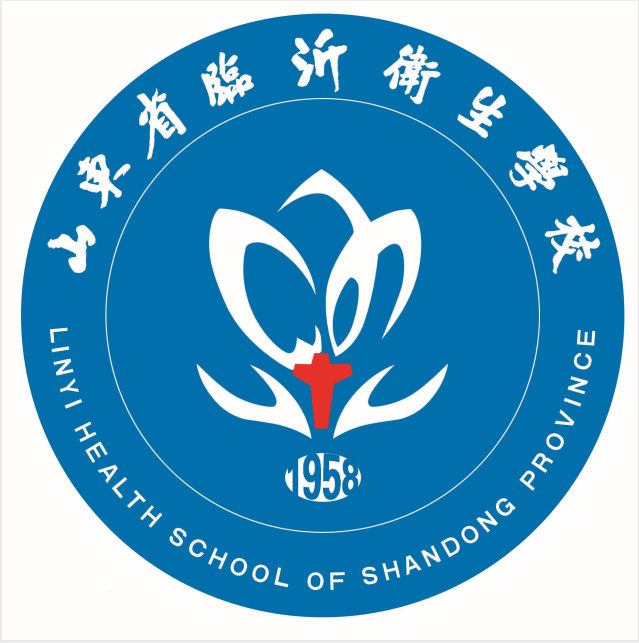 专业人才培养方案2020级中职护理专业（专业代码：100100）山东省临沂卫生学校2020年6月目  录第一部分  指导思想…………………………………………………………………1第二部分  专业人才培养方案………………………………………………………2一、专业名称及代码………………………………………………………………2二、入学要求………………………………………………………………………2三、修业年限………………………………………………………………………2四、职业面向与接续专业…………………………………………………………2五、培养目标及培养规格…………………………………………………………3六、课程设置………………………………………………………………………5七、教学进程总体安排 …………………………………………………………12八、教学基本条件 ………………………………………………………………15九、教学实施 ……………………………………………………………………16十、毕业要求 ……………………………………………………………………19第三部分  课程标准 ………………………………………………………………20《解剖学基础》课程标准…………………………………………………………20《生理学基础》课程标准…………………………………………………………29《病理学基础》课程标准…………………………………………………………39《病原微生物与免疫学基础》课程标准…………………………………………46《药物应用护理》课程标准………………………………………………………55《护理学基础》课程标准…………………………………………………………62《健康评估》课程标准……………………………………………………………71《内科护理学》课程标准…………………………………………………………81《外科护理学》课程标准…………………………………………………………90《妇产科护理学》课程标准………………………………………………………101《儿科护理学》课程标准…………………………………………………………112《中医护理》课程标准……………………………………………………………119《五官科护理》课程标准…………………………………………………………127《社区护理》课程标准……………………………………………………………136《老年护理》课程标准……………………………………………………………142《营养与膳食》课程标准…………………………………………………………148《中国传统康复技术》课程标准…………………………………………………155《生物化学基础》课程标准………………………………………………………160《遗传与优生》课程标准…………………………………………………………171《医学统计学》课程标准…………………………………………………………179《精神护理》课程标准……………………………………………………………184《护理管理》课程标准……………………………………………………………189《卫生法律法规》课程标准………………………………………………………193第四部分  人才培养模式和课程体系改革调研报告……………………………200第五部分  附录……………………………………………………………………209专业人才培养方案专家意见反馈……………………………………………209专业人才培养方案审批表……………………………………………………211编写组成员名单………………………………………………………………215第一部分  指导思想国务院《关于加快发展现代职业教育的决定》（国发〔2014〕19号）明确了职业教育要坚持以立德树人为根本，以服务发展为宗旨，以促进就业为导向深化产教融合、校企合作，培养数以亿计的高素质劳动者和技术技能人才的办学指导思想。结合教育部关于职业院校专业人才培养方案制订与实施工作的指导意见（教职成〔2019〕13号）专业人才培养方案是职业院校落实党和国家关于技术技能人才培养总体要求，组织开展教学活动、安排教学任务的规范性文件，是实施专业人才培养和开展质量评价的基本依据。同时结合2020年版中等职业学校最新课程标准，对思想政治课程进行了调整，开足开齐开好思政课程，并立足课堂教学主渠道，发挥课程思想作用，将立德树人目标融入各专业、学科教学之中。为落实《国家职业教育改革实施方案》，推进国家教学标准落地实施，提升职业教育质量，特制定本专业人才培养方案。以提高我校专业人才培养质量，推进专业设置与产业需求、课程内容与职业标准、教学过程与生产过程的对接，本专业人才培养方案制定团队通过行业企业调研，分析行业企业人力资源现状和需求，凝练典型工作任务，细化岗位职业能力需求，根据专业岗位调研结论，确定了专业培养目标、职业面向、人才培养规格及毕业要求，优化课程体系，经专业建设指导委员会讨论，校党委审核，形成了2020级各专业人才培养方案。在实施过程中，我们将不断总结经验，对方案中存在的问题及时反馈并进行修订完善。山东省临沂卫生学校教务科第二部分  专业人才培养方案一、专业名称及代码专业名称：护理专业代码：100100二、入学要求初中应届毕业生三、修业年限三年四、职业面向与接续专业（一）职业面向本专业的毕业生可以在各级各类医院、城乡社区卫生服务中心、疗养院、职业健康保健机构、养老院、育婴机构等单位从事临床护理、社区护理、健康保健及护理管理、急重症监护、母婴护理等工作。中等职业学校护理专业毕业生对应的执业资格证书见下表。（二）接续专业本专业的毕业生可以通过相应考试进入高等职业院校或本科院校学习；也可以在各级各类综合医院从事临床护理与保健工作，一定时间后从事重症监护、急救护理、助产、手术室护理、口腔护理、社区护理等专科护理工作或护理管理工作；也可以在城乡社区卫生服务中心、疗养院、康复机构、职业健康保健机构、学校健康保健机构从事临床护理与保健工作，或在育婴机构、养老院、母婴保健杋构、健康管理机构从事育婴师、营养配餐员、养老护理员、保健按摩师等技术岗位后，从事护理管理和健康咨询、健康管理等工作。五、培养目标及培养规格（一）培养目标面向各级各类医疗卫生和社区卫生服务机构及相关企事业单位，培养适应社会发展需要的德、智、体、美、劳全面发展，具有现代护理理念、良好职业道德素养和人际交往与沟通能力，熟练掌握护理专业必备理论和技能，能运用基础护理、临床护理、社区护理、急救护理等技术从事护理、预防、保健、宣教等工作，具有职业生涯发展基础的技能型、服务型、应用型高素质护理人才。（二）培养规格1.职业素养（1）具有良好的人文精神，珍视生命，关爱病人，减轻痛苦，维护健康。（2）具有良好的职业法律观念，医护伦理道德和医疗安全意识。（3）具有较好的护患交流和医护团队合作能力。（4）具有尊重病人的信仰，理解其人文背景及文化价值观念。（5）具有从事护理工作的健康体质、健全人格，良好的心理素质和社会适应能力。2.专业知识和技能（1）具有护理专业相关的基础医学知识和技能。（2）具有基础护理的理论知识，规范、熟练的护理操作能力。（3）具有临床护理基本理论知识，规范的专科护理操作能力。（4）具有以护理对象为中心，解决常见护理问题和安全给药的能力。（5）具有对护理对象进行健康评估、分析和解决临床常见护理问题的能力。（6）具有对护理对象进行病情变化、心理反应和药物疗效的观察能力。（7）具有病室和病人管理的基本能力。（8）具有初步开展社区护理、进行健康教育和预防保健的能力。（9）具有对老年人常见健康问题进行评估并实施护理的能力。（10）具有初步的传染病预防和对突发公共卫生事件处理的能力。（11）普通护理方向①具有临床护理的基本知识和基本技能。②具有初步对急、危、重症病人进行应急处理和配合抢救的基本能力。③具有使用呼吸机、心电监护仪、输液泵、除颤仪等仪器的能力。（12）社区护理方向①具有社区护理的基本理论知识和技能。②具有进行社区健康教育的基本理论知识和技能。③具有对社区常见慢性病和传染病病人进行社区管理与护理的能力。④具有老年生理、心理、日常生活护理等方面的知识。⑤具有老年护理技术操作能力、独立评判性思维和解决问题的能力、老年应急处理和重症抢救能力、老年常见病用药反应观察护理能力。⑥具有老年人安全防范及管理能力。⑦具有与老年人有效沟通的能力、对老年人进行健康教育的能力。（13）康复护理方向①具有康复医学及康复护理的基本理论和基本知识。②具有康复护理的操作技能，掌握康复护理的评定方法。③具有初步开展康复护理服务的能力。六、课程设置（一）课程结构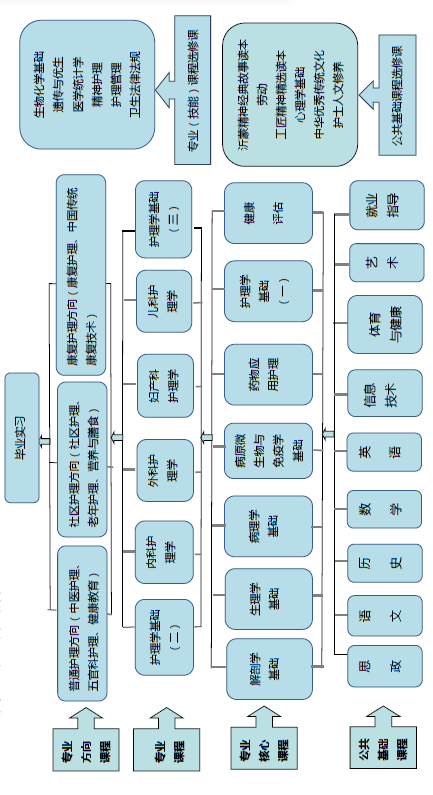 （二）课程内容与要求本专业课程设置分为公共基础课、专业（技能）课（包括专业核心课、专业课）、专业方向课、选修课、综合实习五个部分。各课程要求如下：（一）公共基础课程1.思想政治（144学时）本课程是护理专业学生必修的公共基础课,是学校德育工作的主渠道,是学校实施素质教育的重要内容。本课程包括中国特色社会主义、心理健康与职业生涯（心理健康、职业生涯规划）、哲学与人生、职业道德与法治四门必修课程。本课程以邓小平理论、“三个代表”重要思想、科学发展观、新时代中国特色社会主义为指导,主要是对学生进行思想政治教育、道德教育、法纪教育、职业生涯和职业理想教育,不断提高学生的思想政治素质、职业道德素质和法律素质,促进学生的全面健康发展。通过学习,引导学生根据社会需要和自身特点进行职业生涯规划,树立正确的职业观念和职业理想；增强社会主义法治意识，积极践行社会主义核心价值观；认同我国的经济、政治制度，坚定走中国特色社会主义道路的信心；正确认识和处理人生发展中的基本问题，自觉把个人理想融入中国特色社会主义共同理想，把个人奋斗融入实现社会主义现代化和中华民族伟大复兴宏伟目标，逐步形成正确的世界观、人生观和价值观。2.语文（144学时）依据《中等职业学校语文教学大纲》开设，主要内容为阅读与欣赏，表达与交流，语文综合实践活动及语文在护理工作中的应用等，旨在提高学生的阅读与欣赏能力、应用文写作能力和日常口语交际能力。3.历史（36学时）用历史唯物主义观点阐释人类历史发展进程和规律，进一步培养和提高学生的历史意识、文化素质和人文素养，促进学生全面发展。4.数学（144学时）依据《中等职业学校数学教学大纲》开设，主要内容为集合，不等式，函数，平面向量，直线和圆的方程，立体几何，统计初步及数学在护理工作中的应用等，旨在使学生掌握护理专业必需的数学基础知识，提高学生在护理工作中应用数学知识的能力。5.英语（144学时）依据《中等职业学校英语教学大纲》开设，主要内容为英语基础词汇和基础语法，听、说、读、写的基本技能和英语在护理工作中的应用等，旨在使学生掌握一定的英语基础知识和基本技能，提高学生运用英语进行交际、读懂简单应用文的能力。6.信息技术（72学时）依据《中等职业学校计算机应用基础教学大纲》开设，主要内容为计算机基础知识，操作系统的使用，因特网（Internet）应用，文字处理软件应用，电子表格处理软件应用，多媒体软件应用，演示文稿软件应用及在护理工作中的应用等，旨在使学生掌握必备的计算机应用基础知识和基本技能，具有文字处理能力，数据处理能力，信息获取、整理、加工能力，网络应用能力。7.体育与健康（144学时）依据《中等职业学校体育与健康教学指导纲要》开设，主要内容为健康教育的基本内容，田径类项目，体操类项目，球类项目及形体训练，养生保健等，旨在使学生掌握科学锻炼和健身的基本方法，养成自觉锻炼的习惯。8.艺术（36学时）依据《中等职业学校艺术教学指导纲要》开设，包括音乐和美术等，旨在促进学生全面发展，培养学生的综合素质。9.就业指导（36学时）主要内容是根据社会需求、形势变化、政策导向、学生志愿，通过有效的方法和途径，获得有关就业知识、技能以及经验，选择、获得并准备从事一项适合自己的职业，实现就业的稳定。10.选修课程（126学时）选修课根据国家形势发展进行时事政策教育，结合学校德育工作、学生社会实践、专业学习、实习，开设中华优秀传统文化、沂蒙精神经典故事读本、工匠精神精选读本、劳动、心理学基础、护士人文修养、国情教育、形势与政策、临终关怀、安全教育、艾滋病预防、毒品预防等教学课程，可以采取讲座、学术报告、社会实践等形式组织教学。专业（技能）课程根据教育部、教育厅颁布的中等职业学校专业目录，结合护理专业的特点，将护理专业课程分为专业核心课程模块、专业课程模块、专业方向课程模块和选修课程模块。1.专业核心课程模块解剖学基础（108学时）了解人体胚胎发育概况，熟悉正常人体的组织结构，掌握正常人体的组成、各系统主要器官的形态和位置，能识别各系统主要器官的形态、结构，能规范地进行基本实践操作，会运用基本知识分析、解释临床问题。（2）生理学基础（54学时）了解生理学的研究内容和任务，掌握人体及其各器官系统的主要生理功能，能运用生理学理论知识解释各种生理现象，为学习护理专业知识奠定理论基础。（3）病理学基础（36学时）主要学习疾病发生发展的过程和原理，包括疾病发生的原因、发病原理和疾病过程中发生的细胞、组织和器官的结构、功能和代谢方面的改变及其规律。（4）病原微生物与免疫学基础（36学时）主要学习免疫学基础、病原生物学基本知识及其相关疾病的发生机理。（5）药物应用护理（72学时）掌握临床常用药物作用、用途、不良反应的基本知识，能观察药物疗效和不良反应，能对常见疾病非处方药物进行用药指导和进行药物咨询，具有对常用药物制剂进行外观检查、查阅药物相互作用、检索配伍禁忌与准确换算药物剂量的能力，初步具备药物应用过程的护理技能。（6）护理学基础（一）（54学时）熟悉护理的基本概念，初步掌握护理的基本理论，确立以护理对象为中心的护理理念，能应用护理程序指导实践。（7）健康评估（54学时）了解心电图的基本知识，了解常用影像学检查的应用指征及检查前后的护理，掌握身体状况评估的方法、内容、结果判断及临床意义，掌握常用实验室检查的正常参考值及异常结果的临床意义，能正确进行全面的身体状况评估，能熟练进行各种实验标本的采集，能熟练进行心电图操作并识别正常心电图，能综合分析评估对象的生理、心理、社会各方面资料并找出护理问题，能正确书写护理病历。2.专业课程模块（1）护理学基础（二）（三）（108学时）掌握基础护理技术操作方法，能规范、熟练地进行各项基础护理技术操作，能书写护理医疗文件，能初步分析和解决临床常见的护理问题。（2）内科护理学（90学时）了解内科常见疾病的概念，熟悉内科常见病病人的护理诊断及合作性问题，掌握内科常见病病人的护理评估及护理措施，具有对内科常见病病人的病情变化、心理变化和治疗反应进行观察和初步分析及处理的能力，能配合医生对内科急危重症病人进行抢救，能配合医生实施内科常用诊疗技术操作，能运用内科疾病预防保健知识和人际沟通技巧，对个体、家庭、社区提供保健服务，开展健康教育。（3）外科护理学（90学时）了解外科常见疾病的概念，熟悉手术室基本工作内容，熟悉外科常见病病人的处理原则，熟悉外科常见病病人的护理诊断及合作性问题，掌握外科常见病病人的护理评估及护理措施，掌握外科常见急危重症病人的救护原则和方法，能配合医生对外科急危重症病人进行抢救，具有初步管理手术室和配合常见手术的能力，能运用外科疾病预防保健知识和人际沟通技巧，对个体、家庭及社区提供保健服务，开展健康教育。（4）妇产科护理学（36学时）了解妇产科常见疾病的概念，熟悉妇产科常见病病人的护理评估、护理诊断及合作性问题，掌握妇产科护理的基本理论、基本知识和常见病病人的护理措施，能配合医生对妇产科常见急危重症病人实施抢救，能配合医生正确地进行妇产科主要护理技术操作，能运用妇产科疾病预防保健知识和人际沟通技巧，对个体、家庭、社区提供保健服务和健康教育。（5）儿科护理学（36学时）了解儿科常见疾病的概念，掌握小儿生长发育规律、营养与喂养、计划免疫等知识，掌握儿科常见疾病的护理诊断、合作性问题和护理评估、护理措施，能配合医生对儿科急危重症病人实施抢救，能配合医生进行儿科常用护理技术操作，能运用儿科疾病预防保健知识和人际沟通技巧，对个体、家庭、社区提供儿童保健服务和健康教育。3.专业方向及选修课程模块（1）中医护理（72学时）学习并熟悉中医基础理论和中医护理的有关知识，使学生能以中西医结合理论为指导对病人进行精心照料。（2）五官科护理（36学时）掌握眼、耳鼻咽喉、口腔各部位的解剖生理和眼、耳鼻咽喉、口腔常见疾病的护理评估、护理诊断、护理措施、常用护理技术操作、卫生保健等。（3）健康教育（36学时）掌握不同场所、不同人群的健康教育，掌握健康教育的基本知识、基本方法和基本技能。（4）社区护理（72学时）熟悉社区卫生服务的内容和工作方法，熟悉社区环境中影响健康的因素和疾病预防三级策略，掌握老年人社区保健护理工作要点，掌握慢性病和传染病病人的社区管理和护理要点。（5）老年护理（36学时）熟悉老年人各系统的老化特征和老年人的心理变化特征，掌握老年人健康评估的方法和内容、老年人的日常生活护理、安全用药原则、老年人常见健康问题及护理、老年人的临终护理、老年各系统常见病的临床特点和护理措施。（6）营养与膳食（36学时）主要学习营养素与能量、合理营养、不同生理条件人群的营养、营养调查及评价、医院膳食管理、常见疾病的营养治疗。（7）康复护理（72学时）了解康复医学及康复护理的基本理论和基本知识，学会康复护理的评定方法和常见疾病的康复护理措施，熟练掌握康复护理的操作技能。使学习者具备初步开展康复护理服务和继续学习的能力。（8）中国传统康复技术（72学时）培养学生具备临床康复、家庭康复、社区康复岗位必备的知识、能力与素质，能在各级医疗卫生服务机构从事临床康复、社区康复和家庭康复等工作。（9）选修课程（216学时）选修课根据护理专业岗位需求及教学实际，结合学校德育工作、学生社会实践、专业学习、实习，开设生物化学基础、遗传与优生、医学统计学、精神护理、护理管理、卫生法律法规等教学课程，可以采取讲座、学术报告、社会实践等形式组织教学。4.综合实习本课程是护理专业的综合岗位实践课程，是本专业人才培养目标达成的关键实践性教学环节，是巩固、拓展专业知识和提高技能水平，提升综合职业能力以及适应职业变化能力的重要途径。通过综合实习，更好地将理论与实践相结合，在实习过程中综合运用所学知识，解决工作过程中的实际问题，增强服务意识和岗位责任感，为学生的就业和职业发展奠定基础。七、教学进程总体安排（一）基本要求每学年为52周，其中教学时间40周（每学期20周，其中教学时间18周、复习考试2周），累计假期12周。在校时间为2年，周学时一般为32学时，共2304学时；顶岗实习8个月，按每周24学时安排，共768学时；3年总学时数为3354。公共基础课程学时1026，约占总学时的30.59％。专业（技能）课程学时1116，约占总学时的33.27％。综合实习学时1104，约占总学时32.91％，在确保学生实习总量的前提下，可根据实际情况集中或分阶段安排实习时间，行业企业认知实习安排在在校每一学期之中。选修课程学时336，约占总学时10％。（二）“2+0.8+0.2+0.2”人才培养模式“2”：第一、二学年的时间。第一学年（1-2 学期），校企共育，夯实专业基础，进行岗课融通。学习公共基础课程和专业基础课程，开展校企共管共育教学活动，掌握人文、专业基础知识，培养学生的社会主义核心价值观和创新创业意识，培育岗位认知能力。第二学年（3-4 学期），校企深度融合，提升专业核心能力。课堂、岗位交替，学习主干专业课程并参与职业技能大赛，进行赛课融通培养。同时进行相关的职业技能等级证书培训，培养学生适岗能力。“0.8”：第三学年前8个月的时间。第三学年（5-6 学期），前8个月岗位深度嵌入，锤炼综合能力，完成高素质技术技能人才培养。学生深度嵌入岗位，开展医院、企业行业跟岗/顶岗实习，执业资格证书等培训，实现证课融通教育，增强学生顶岗能力。“0.2”：第三学年中间2个月的时间。第三学年（5-6 学期），中间2个月开展职教高考教学培训，为学生进一步提升学历，打造横向融通、纵向贯通的现代职业教育体系，打通技术技能人才的成长成才通道。“0.2”：第三学年后2个月的时间。第三学年（5-6 学期），后2个月开展就业技能和创新能力培训，向学生及时传达就业政策，树立就业意识，提高就业创业能力。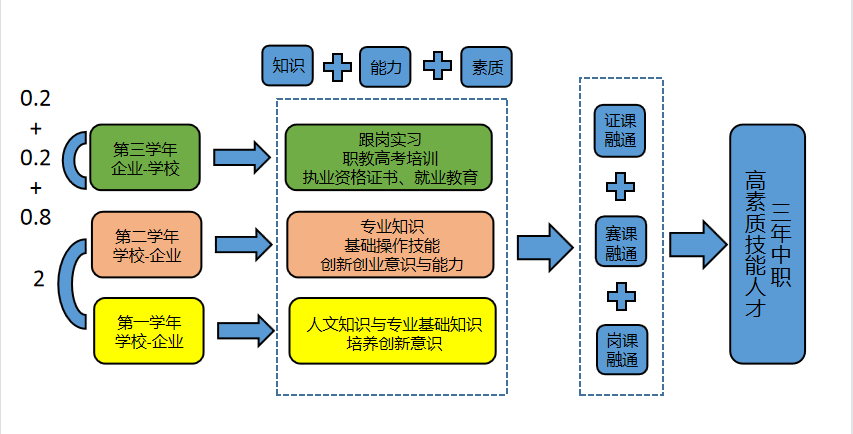 三年中职学生“2+0.8+0.2+0.2”人才培养模式架构图（三）教学时间安排见下表。教学计划安排建议表说明：1.毕业顶岗实习以外的专业课程的学时包含课程内理实一体化的技能实训或专门化集中实训的时间。2.毕业实习环节根据学生的专业方向具体调整。八、教学基本条件（一）师资队伍根据教育部颁布的《中等职业学校教师专业标准》和《中等职业学校设置标准》的有关规定，进行教师队伍建设，合理配置教师资源。1.建立符合中等职业学校护理专业标准要求的“双师型”专业教师团队。专业教师定期深入护理工作一线，提高自己的技术水平和实践能力。2.在专业课教师中，有1～2名学科带头人。学科带头人应具备本科及以上学历、具备高级职称任职资格，在当地护理行业具有良好的知名度与影响力，教学研究和科研能力素质优秀，具有丰富的专业理论与实践教学经历，在学校护理专业的建设与发展中发挥着良好的引领作用。3.建立一支稳定的行业专家兼职教师队伍。兼职教师具备本科及以上学历，具有中级及以上技术职称任职资格和丰富的临床工作经验，具有良好的职业道德素养。对护理专业教学与人才培养目标有清晰的研究和认识，在学校教学及对专任教师的指导等专业建设与发展中起到重要作用。4.专任教师具有相关专业本科及以上学历，并具有中等职业学校教师资格证书、相关执业任职资格证书。（二）教学设施
1.教室设施学校教室共有教室39间，且均装有多媒体教学设备，共有机房3个，有180台计算机，可同时满足3个班计算机课程使用。
    2.校内实训（实验）室
    校内实训（实验）必须具备医学基础课程、基础护理、内科护理、外科护理、妇产科护理、儿科护理等实训（实验）室。实训（实验）室的建设应保障教学、贴近临床、注重人文，有条件的学校可设置模拟病区。护理专业拥有实验实训室40间，可同时段满足120名学生进行实训操作。
    3.校外实训基地
    学校建立了满足护理专业实训要求与学生规模相适应的、稳定的校外实训基地。校外实训基地分为教学见习基地和毕业实习基地两种。学校与22家医院、2家企业建立了校企密切结合，教学深度融合关系，并签订了校外实训及就业基地协议。
    选择教学医院、综合医院为教学见习基地。教学见习基地的临床指导教师、专业设施配备，业务范围能满足见习教学项目的要求。
    选择教学医院、综合医院及与专业技能方向相关的机构为毕业实习基地，临床指导教师、专业设施配备等能满足毕业实习教学大纲的要求。
    学校应与校外实训基地签订协议书，明确管理职责；学校应设置专职管理部门，配备专职人员进行校外实训基地的管理。
    （三）教学资源
    学校依据教材征订管理办法，教材选用教育部规划教材，其中优先选用人民卫生出版社出版教材，以保证所选教材质量。教材如有变更，需教研组提出申请，按照学校教材变更申请程序办理更换相关教材。
    总图书165346册，电子图书230000册，专业图书80803册。学校在建有电子阅览室，可供师生使用。
    学校建有接入因特网的门户网站和配置OA管理系统的校园网，并分别通过校园网站、数字化信息管理平台、医学素材库及图书管理系统，为师生提供强大快速的网络平台查阅资料，保证了信息化教学。
    九、教学实施教学方法
    教学方法应多样性。新课程标准强调教学中教师要让学生经历知识的形成过程,要为学生创造自主探索与交流合作的机会。因此，在教法教学中，应改变丰富传统的教学方法，注重培养学生的创新意识和实践能力，根据教学内容的不同，采取多种形式的教学方法，以优化教学结构。教师可以结合学生和当地的实际情况，选择合适的教学方法和途径实施教学。
    公共基础课程教学要按照教育部有关教育教学基本要求，培养学生基本科学文化素养，服务学生专业学习和终身发展，改革教学方法和教学组织形式，创新教学手段和教学模式，调动学生学习积极性，为学生综合素质的提高、职业能力的形成和可持续发展奠定基础。
    专业技能课主要培养学生掌握必要的护理专业理论知识、较熟练的岗位技能操作能力，使学生具有就业能力。课程教学内容要紧密联系护理岗位能力需求，突出应用性和实践性，达到执业护士资格的要求；课程教学模式要依据护理岗位能力需求，突出“做中学、做中教”的职业教育教学特色，提倡项目教学、案例教学、问题教学、角色扮演、情境教学等，强调理论实践一体化，教学做一体化的人才培养模式改革；开展早临床、多临床、反复临床的教学见习，使学生熟悉医院环境及临床、护理工作内容；开展技能考核，技能竞赛等，提升专业知识与技能的综合应用能力。
    （二）学习评价
    对学生进行职业综合能力评价，评价内容应涵盖学习及情感态度、职业行为、知识点掌握、技能熟练程度和完成任务质量等。学习评价的主体不应是单一地由教师一人担任，应向多元主体发展，调动学校、教师、学生、家长以及社会各界的力量，共同参与到学习评价中来。可采用教师的评价、学生的自我评价与学生间互相评价相结合的方式；还可以请学生家长及社区领导积极参与评价活动。在评价时要尊重学生的个性差异，促进每个学生的健康发展。1.在评价过程上，坚持事前评价与事后评价相结合、过程评价与结果评价相结合、定性评价与定量评价相结合、主观评价与客观评价相结合、学生自评和教师及同学他评相结合的多元化评价原则。2.实行理论考试、实训考核与课堂形成性评价相结合的评价方法，以利于学生综合职业能力的发展，对接岗位需求，注重沟通能力、人文修养、团队协作能力、临床评判思维等综合素养评价。3.理论部分的考核可以采用课堂综合表现评价、作业评价、学习效果课堂展示、综合笔试等多种形式，综合笔试可以安排在期中、期末、下学期开学初，体现课程学习过程中的全程客观评价。部分课程考试命题应紧扣护士执业资格考试大纲要求，对于升学班级的考试内容应紧扣春季高考考试说明的具体要求。4.实践课程部分采用过程性评价和成果考核相结合的方式，结合护理专业特点，应更注重过程性评价。实践考试应以卫生部颁布的护理操作规范要求、最新的全国护理技能大赛的技术要求和评分标准为依据。5.依据课程的特点，注重评价内容的整体性，既要关注学生对知识的理解、技能的掌握和能力的提高,又要关注学生养成规范操作、安全操作的良好习惯，也还要培养学生操作过程中的护理礼仪和沟通的技巧，在教学中注重学生爱伤观念、卫生法律知识、医疗安全、医学伦理等意识与观念的形成。（三）质量管理
    教学质量管理要更新观念，为课程改革、教与学的实施创造条件，要加强对教学过程的质量监控，促进教师教学能力的提升，保证教学质量。
    教学质量管理工作应在规范性与灵活性的原则指导下，结合学校实际教学资源体现专业特点，保证教学做三者相结合，提高教学效果，为实现学生的早临床多临床，应合理安排课程，调配教师组织与管理好教学，提高校内实训是课内外的使用效率，积极与校外实训基地协调合作，完成见习实习计划。
    聘请中级以上职称的行业专家参与课程建设与教学活动，共同保证本标准的实施质量。
    加强对教学过程的质量监控，改革教学评价的标准和方法，针对教学过程中的问题进行探索和研究，促进教师教学能力和科研水平的提升，保证教学质量。
    十、毕业要求学生学习课程分为必修课程（包括毕业实习）和选修课程，所有课程均应参加考核。必修课程考核分为考试和考查2种，选修课程考核均为考查，各门课程的考核必须按教学大纲的要求进行。毕业实习各科出科考试均通过时为毕业实习合格。 课程标准解剖学基础课程标准一、课程性质与任务本课程是护理专业的一门专业核心课程，其任务是：通过学习系统解剖学基础知识和组织胚胎学基础知识，从大体和细微两个方面阐述正常人体的基本构造，培养学生热爱生命、服务于健康的理念。二、课程教学目标(一）知识目标1.掌握正常人体的组成。2.掌握正常人体的主要器官位置形态和结构。3.熟悉人体主要器官的微细结构。（二）能力目标1.能在活体上识别人体重要的体表标志和主要器官的体表投影。2.学会借助显微镜观察正常人体的微细结构。3.在活体上掌握临床穿刺部位、静脉输液、肌肉注射以及止血的按压部位。（三）素质目标1.具有严谨求实的学习态度，科学的思维能力和创新精神。2.具有救死扶伤、爱岗敬业、乐于奉献、团队协作职业素质和良好的医德、医风情操。3.具有应用基础知识分析、解释生活现象和临床问题的能力。三、参考学时108学时四、课程内容及要求五、教学建议（一）教学方法可以采用理论结合实践，多种教学手段并用的一条龙式教学方法。既要有传统的绘图、直观的板书及模具标本观察，又要穿插多媒体图片和影像，还要结合活体展示及触摸。这样才能做到“教、学、做”相结合，充分调动学生对本课程的学习兴趣，使学生掌握理论知识的同时，又提高了动手能力，同时还培养了学生求真务实的作风和团队协作精神。（二）评价方法采用学习态度与学习成绩相结合的评价方法。学习态度可通过考勤、课上积极程度评价、与同学的协作关系及对标本模具爱护、保养等多方面体现。学习成绩包括日常考核成绩（课堂提问、作业、阶段测试）、学期考核成绩（期中、期末成绩）和实训考核成绩。（三）教学条件1.课堂教学条件：多媒体教室、多媒体资料及设备、离体标本及各类模型。2.实训条件：参照实训室设备标准进行，施行小班化教学，师生比在1:15-1:20。(四）教材编选按照教育部颁布的《中等职业学校专业教学标准》，贯彻现代职教理念，重视传统与创新的融合突出行业规划的特性，对教学内容重新设计，强化实验教学与实际应用。（五）数字化资源开发为激发学生学习课程的兴趣，应创设形象生动的教学情境，尽可能采用现代化教学手段，鼓励学校通过购买、检索、校院合作或者自主研发多媒体课件、挂图、实物教具、影像资料、电子教案、试题库、仿真软件等数字化教学资源。生理学基础课程标准一、课程性质与任务《生理学》是研究机体生命活动规律的科学，是护理专业开设的一门必修的专业核心课程。生理学的任务是研究、揭示人体正常生命现象的活动规律和生理功能，并阐明其产生机制及内外环境变化对这些活动的影响。生理学在医学的发展中，起着促进基础研究与临床应用之间相互转化的重要作用，使学生学会有关人体正常生理功能发生机制及其活动规律的基本理论、基本知识和基本技能，将为后续基础、临床医学的学习，以及毕业后继续教育奠定坚实基础。 生理学以培养基础医学知识为指导思想，并注重与其他基础医学学科的横向联系和相关学科的纵向联系，要求重点培养学生的独立思考能力、综合分析能力和实践动手能力。本课程在整个护理专业课程体系中起重要作用，是《人体解剖与组织学》等医学基础课的后续课程，同时为学习《病理学》、《药理学》等后续医学基础课程及《健康评估》、《基础护理》、《内科护理》、《外科护理》等临床课程奠定基础。二、教学目标1．知识目标 ⑴ 认识本课程的体系、结构及研究方法。 ⑵ 解析本课程与相关学科相交叉的知识内容。  ⑶ 学会本课程的一些重要基本概念，人体内各器官、系统的生理功能和活动规律，主要生理功能的神经、体液调节机制。2．能力目标  ⑴ 能够运用生理学知识解释人体生理活动形成机制、影响因素及生理功能的调节。  ⑵ 能够将生理学知识运用于生活和临床。 ⑶ 能够正确进行血型鉴定、人体心音听取、动脉血压测量、肺活量测定。通过学会生理学实验的一些基本操作和技能，加深和巩固对某些知识的理解。  3．素质目标  ⑴ 培养学生认真、细致的学习态度；乐观、开朗的性格及宽容的胸怀。 ⑵ 具有良好的职业道德和行为规范，培养社会主义核心价值观。  ⑶ 在学会专业知识的基础上，培育人文关怀，形成团队合作精神。 三、参考学时  54学时课程内容及要求五、教学建议（一）教学方法积极探索建立以学生为主体、教师为主导、以职业能力为核心、以育人为目的的多样化、个性化教学方法,培养学生专业技能,提高学生综合素质,使学生学会求知,学会做事,学会共处,学会做人。以行动导向教学理念为指导,以学生为主体,发挥学生在学习过程中的积极性和主动性,采用“教、学、做”相结的教学方法,通过给学生提供案例、创设教学情境,让学生进行小组讨论，总结归纳,主动参与到教学活动中,提高学习效果,同时培养学生发现问题、解决问题的能力。尤其要鼓励支持学生在教师示范的基础上进行操作改革,注重老师个别指导、同学相互指导和实训结束后的总结和交流。加强知识能力的实际运用和职业素质和职业能力的培养。(二)评价方法为了适应教学的需要,采用笔试、课堂提问、课后作业、学习态度考核等多样考核评价方式,形成性评价与终结性评价相结合的多层次考核体系。实验课考察考核技能点的同时,还要考核任务完成过程中分析解决问题能力、创新能力,团队精神、合作意识等;实施项目任务全程考核,每个项目教学结束时,进行项目考核。(三)教学条件1.课堂教学条件:多媒体教室、多媒体资料及设备、实物及教具模型。2.实训条件:参照实验室设备配备标准进行,配以虚拟实验系统。(四)教材编写1.要以“必需、够用”为度精选内容,将其深度和广度严格控制在三年制护理专业教学要求的范畴,以适应为基层、社区和农村培养实用型医学人才的需求。2.体现形象思维为主、逻辑思维为辅的原则,图表信息量宜大,文字描述从精从简、易于解析。3.各章内容以国家护士资格证考试大纲规定的护理专业学生必须具备的知识点为主,兼顾其他相关医学专业。4.注意加强生理学知识在临床上的应用,以体现护理专业的特色,突出专业特点。(五)数字化教学资源开发建设集纸质、电子、网络资源于一体的立体化教学资源库,包括校本教材、教学设计方案、多媒体课件、微课、实验视频资料、习题库等,将真实的教学内容和过程完整地展示在学生面前,使学生目了然,印象深刻,提高学生学习的兴趣和积极性,并且有利于帮助学生课后复习。病理学基础课程标准一、课程性质及任务 本课程是中职护理专业的一门专业核心课程，通过对疾病的病因、发病机制、病理变化和转归的研究，揭示疾病的本质，使学生认识并掌握疾病发生、发展的基本规律，为疾病的诊断、治疗和预防提供科学的理论依据。二、课程教学目标通过系统讲授病理学总论，使学生具备分析疾病发生、发展的共同规律和基本病理变化的能力；通过系统讲授病理学各论，使学生具备分析各系统不同组织器官疾病特殊规律的能力，能准确理解疾病的临床表现、诊断及预后，为学生将来学习临床课程奠定基础。掌握病理学健康和疾病的概念；熟悉疾病的病因、发展规律及疾病的经过与转归；（三）掌握病理学总论中重要的基本概念，熟悉与这些概念相关的病理变化及对机体的影响；  （四）掌握常见病理状态（如发热、水肿、休克等）的概念，熟悉其原因及临床表现；熟悉各系统常见疾病的病因，掌握其基本病理变化及病理临床联系；（六）培养学生系统学习医学知识和灵活运用病理学知识的能力，加强与相关学科的横向和纵向联系。三、参考学时36学时四、课程内容及要求五、教学建议（一）教学方法1.采用理论讲授与实验学习相结合的方法，增强学生的实际动手能力。2.灵活运用集体讲解、小组讨论、案例分析、角色扮演、分组训练、综合实践等教学形式，将基础医学与临床医学紧密连接起来，充分调动学生的参与性，在学习知识的同时锻炼学生发现问题、分析问题和解决问题的能力。3.充分利用多媒体资源教学，信息化教学，从学生实际出发，因材施教，调动学生对本课程的学习兴趣，提高学生学习的主动性、积极性和岗位适应能力。  （二）评价方法1.坚持多元化评价原则，将日常考核、理论考核和实训考核相结合，给予综合评价。2.重视学生平时表现，结合考勤、课堂提问、作业、单元测试、实验情况，综合评价学生成绩。3.注重对学生动手能力和在实践中分析问题、解决问题能力的考核，对在学习和应用上有创新的学生应特别给予鼓励，综合评价学生的能力。（三）教学条件1.课堂教学条件：多媒体教室、多媒体资料、信息化教学平台、大体标本及组织切片。2.实训条件：参照实训室设备配备标准进行，建议师生比1:15~1:20。（四）教材编写1.以本省经济发展为基础，本着“贴近学生、贴近岗位、贴近社会”的原则，以对接职业标准和岗位规范为核心，以专业技术应用能力和职业素养为主线。增加理实一体化、任务驱动式教学内容，增加病例分析，促进“师生互动、生生互动”，活跃课堂气氛，培养学生的兴趣，提高学习的主动性，充分体现职业教育特色与本省特点。2.教材内容遵循“实用为本，够用为度”为原则，深入浅出，配以练习题强化重难点。注重病理学与检验岗位的联系，注重与后续学科的相互衔接。做到承上启下，知识的融会贯通，突出教材的适用性和针对性，合理吸收本专业新技术、新工艺、新设备。3.教材配图尽量采用三维立体图。4.教材形式应图文并茂、语言生动、版式活泼，符合中职学生的学习特点。病原微生物与免疫学基础课程标准一、课程性质及任务病原生物与免疫学基础是中等卫生职业教育护理专业的一门重要的专业核心课，本课程的主要任务是通过学习使学生初步掌握病原微生物、医学免疫学、医学寄生虫学的主要知识和基本技能，为学生学习专业知识和职业技能，提高综合职业能力奠定必要的基础。二、教学目标通过本课程的学习，学生能达到以下要求：（一）职业素养目标1.具有良好的职业道德，培养学生认真的学习态度、严谨的工作作风和敬业精神。2.具有牢固的无菌观念和科学理念，培养学生无菌操作习惯，为今后的临床检验工作奠定良好的基础。3.具有良好的人文精神，珍视生命，维护健康。（二）专业知识和技能目标掌握消毒、灭菌、无菌操作、预防医院感染等方法。学会使用显微镜进行标本观察。初步学会常见传染病、寄生虫病检验标本的采集与检查方法。了解常见病原生物的生物学特性、致病性、免疫性及防治原则。了解免疫学的常识，熟悉免疫学在临床实践工作中的应用。三、参考学时36学时四、课程内容和要求五、教学建议（一） 教学方法要求以学生职业发展为根本，重视培养学生的综合素质和职业能力，在教学过程中，从学生实际出发，因材施教，充分调动学生对本课程的学习兴趣，采用现场教学、学案导学、案例法、项目教学等，创设工作情境，充分利用实物和多媒体等手段辅助教学。融入对学生职业道德和职业意识的培养，使学生掌握医学课的学习方法，提高自主学习能力。本课程要在多媒体教室、形态实验室等场所交替进行教学。（二） 评价方法倡导评价主体多元化，坚持学生自评、互评和教师评价相结合。注重对学生分析问题、解决问题能力的考核，加强教学过程环节的考核，结合课堂提问、课后作业等完成情况，综合评定学生的成绩。1.本课程在教学过程中教授知识与技能，要充分突出过程性教学评价，对学生表现进行综合评价。2.本课程实施过程中学生经常要分组讨论，在发挥团队精神的前提下，充分考虑个人在合作中的贡献进行评价。过程性考核成绩（50%）与闭卷考核成绩（50%）。过程性考核成绩（50%）主要包括学习态度10%、课堂参与度10%、作业10%、实验操作20%。闭卷考核包括期中和期末，各占（25%）。（三） 教学条件教师要重视现代教育技术与课程的整合，充分发挥计算机、互联网等现代媒体技术的优势，提高教学的效率和效果，以利于创建符合个性化学习及加强实践技能培养的教学环境，推动教学模式和教学方法的改革。（四） 教材编选教材编写应以本课程标准为依据，合理安排必修和选修内容编写相应教材。教材内容应体现以就业为导向，以学生为本的原则，将知识与生活生产中的实际应用相结合。1.必须依据本课程标准编写教材；2.知识的重构整合要具备逻辑性、连续性和互补性，要充分体现工作过程系统化，知识结构的有序化；3.教材应体现以学生为主体，文字表述要简明扼要，内容展现应图文并茂、突出重点，重在提高学生学习的主动性、积极性和自主学习，给学生拓展思维的空间。（五）数字化教学资源开发1、校内网资源库教案、课件。2、西沃云课件。3、蓝墨云班课试题库。药物应用护理课程标准一、课程性质及任务《药物应用护理》是中等卫生职业教育护理专业的一门重要的专业核心课程。本课程的任务是使学生掌握药物学的基本理论和药物应用的基本技能，熟悉合理用药原则，培养正确执行医嘱，按照护理程序评价药物疗效，指导合理、安全用药的能力。本课程的先修课程包括解剖学基础、生理学基础等，后续课程包括内科护理、外科护理、妇科护理、儿科护理等，在教学中起着联结基础和临床之间的桥梁作用。二、课程教学目标 1.知识目标：（1）掌握常用药物的药理作用和临床应用。（2）掌握各类代表药物的不良反应和用药注意事项。（3）能够观察药物疗效和不良反应，正确执行医嘱、处方。2.能力方面：（1）具有良好的护患沟通能力，能正确合理地开展临床常用药物的用药指导、药物咨询和宣教。（2）具有对常用药物制剂的外观检查、查阅药物相互作用、检索配伍禁忌与准确换算药物剂量的能力。3.素质目标（1）具有良好的法律意识和医疗安全意识，自觉遵守有关医疗卫生的法律法规，合理、安全用药。（2）热爱护理事业，爱岗敬业，具有辩证思维的能力。（3）学会关心、尊重病人，养成良好的职业素质和细心严谨的工作态度。三、参考学时72学时。四、课程内容及要求五、教学建议（一）教学方法树立以就业为导向、以学生岗位能力培养为核心、以问题本位教学为主线的创新教学方法和手段的教学改革思路，采用项目、案例式和问题本位式教学，融职业能力培养和职业素质教育为一体。系列化的微课视频是将碎片化的教学资源整合成高度融合的一种新型教学资源。由此，我校根据学情制作了一系列的微课视频供学生课前预习，课后复习，并通过QQ群、微信公众平台及数字化校园平台与学生互动交流，从而使学生的学习成绩有了较大的提高。重视实验教学。药物应用护理作为一门桥梁学科，实验教学是学生走向临床的战前演练；多种形式的实验项目，有利于学生职业素养的培养，有助于培养学生严谨的工作态度。（二）评价方法《药物应用护理》考评原则是：过程性评价与终结性评价相结合，促进学生主动学习，对学生的知识、技能和素质作出全面的评价。《药物应用护理》成绩由平时成绩、期中考试成绩和期末考试成绩三部分组成。1.	平时成绩：占总分的40%。具体包括以下四个部分：（1）阶段性测验：占总分的10%。每一篇教学内容完成后，采用在线测试系统进行阶段测验。记录每次测验的成绩，取平均值。（2）动物实验操作技能考核：占总分的10%。全部动物实验结束后，进行动物实验操作技能考核，主要考核项目有：小鼠的腹腔注射、家兔的耳缘静脉注射、小鼠的灌胃给药等。（3）案例实训考核：占总分的10%。以小组为单位设计案例，选取2位学生进行角色扮演。按组内学生贡献大小和表现分别给予评分。（4）处方分析实训考核：占总分的10%。以小组为单位对常用处方进行审核和分析，按组内学生的表现分别给予评分。2.	期中理论考试：占总分的10%。由学校统一安排期中考试，考试形式为闭卷考，时间为1小时，内容为《药物应用护理》前半学期的学习内容。题型有：A1题型、X型题、填空题、名词解释、简答题和综合分析题。3.	期末理论考试：占总分的50%。由学校统一安排期末考试，考试形式为闭卷考，时间为2小时，考试内容为《药物应用护理》一学期的学习内容。题型有：A1型、X型题、填空题、名词解释、简答题和综合分析题。（三）教学条件1. 教室每间教室配有希沃交互智能平板电脑，教师全部使用多媒体教学，改变了原来黑板加粉笔的教学状况，使课堂教学能够给学生更多的信息，把教学时间主要集中于对重点、难点问题的分析，明显地改变了课程教学的状况。利用校园网进行网络教学。建立开通了临沂卫校校园APP，部分教案、课件、操作技能题库、模拟试卷库等已上传APP。我们利用网络平台，开展对话，进行讨论，答疑解惑，取得明显的教学效果。2. 校内实验实训室与生理学、病理生理学教研室合作建立了机能实验室，设置了模拟病房、模拟药房、模拟药店等仿真教学环境，购进生物信号采集系统等先进设备。近3年内实验室面积增加了2倍，现有实验室面积600平方米；实验设备总值增加了2倍， 如VBL-100医学机能实验系统、MD-2000生物信号分析系统及虚拟仿真实验系统等。实验实训条件优越，功能完备，在省内同类院校中规模大，面积足，设施全，档次高，管理好。3. 校外实训基地与临沂市人民医院、沂水中心医院等多家三甲医院建立院校合作实训基地，布局合理，教学设施先进，实训指导教师素质优良，数量充足，临床实践教学资源利用充分，临床一线工作者提供了丰富临床药理学的相关知识，能保质保量的完成教学大纲要求，完全可以满足中职护理专业药物应用护理课程教学需要。（四）教材编写1.	在保证“思想性、科学性”的同时，努力体现其“实用性、可读性和创新性”，力争做到符合教学规律，使教师易教、学生易学，并与时代的发展相适应，符合现代临床用药需求、护资考试需求。2.	教材内容表达要简洁、实用、主次分明、重点突出，文字叙述力求简明、具体、深入浅出、通俗易懂，避免冗长的论述。3.	教材内容组织以适度够用、规范合理为原则，以便采用多种教学方法灵活组织教学。4.	教材形式应图文并茂、语言生动、版式活泼，符合中职学生的心理和认知特点，更易调动学生自主学习的积极性。譬如药物的作用机制尽量以图的形式表达，加以简洁的描述；每章节内容上设置“学习目标”、“链接”、“实例解析”、“记忆口诀”、“课后小结”、“目标检测”等。（五）数字化教学资源的开发为激发学生学习课程的兴趣，模拟临床案例，创设生动形象的教学环境，尽可能采用现代化教学手段，除了多媒体课件外，还有微课、视频、动画、影像资料、电子教案、虚拟仿真软件等数字化教学资源。护理学基础课程标准一、课程性质及任务《护理学基础》是中等卫生职业教育护理专业一门重要的专业课程。本课程的主要内容包括护士素质与角色、护理学的基本概念、护理相关理论、护理程序、医院感染的预防与控制、生命体征的评估与护理、危重病人的抢救与护理，以及基本的护理技术操作等。本课程的任务是使学生了解护理学的基本理论与知识，确立以护理对象为中心的整体护理观，掌握护理实践操作技能，形成良好的职业素质及职业操守，具备初步护理工作的职业能力，履行护理人员“促进健康、预防疾病、恢复健康和减轻痛苦”的重要职责，为临床实习及从事临床护理工作奠定良好的基础。二、教学目标1.知识目标（1）掌握护士素质与行为规范的基本要求、护理学的基本概念及护理基本知识。（2）熟悉护理学的发展现状和发展趋势、护理学的相关理论及法律法规。（3）了解护理学的发展历史、供应室和局部给药法。2.能力目标（1）熟练掌握基础护理操作技能，具备初步护理工作的能力。（2）学会运用护理程序的工作方法，确立以护理对象为中心的护理理念，并能应用护理程序理论指导实践，提供适合病人身心需要的整体护理。3.素质目标（1）具有良好的护士职业素质和职业道德修养。（2）具有严谨求实的工作作风、较强的护理法律意识和职业防护意识。（3）具有分析和解决临床常见护理问题的专业能力。（4）具有良好的人际沟通能力、团队合作精神和服务意识。（5）具有关爱病人、以人为本的护理理念。三、参考学时162学时四、课程内容及要求五、教学建议（一）教学方法本课程依据临床护理岗位的工作任务、职业能力要求，以学生为主体、教师为主导，充分调动学生学习的积极性。根据培养目标、教学内容和学生学习特点以及职业资格考核要求，倡导案例教学、任务驱动、技能比赛训练法、信息化教学、角色扮演等方法，充分利用校内外实训基地和信息化资源，将学生的自主学习、合作探究和教师引导教学等教学组织形式有机结合。教学中合理选择临床典型案例，灵活分组，小组合作探究，培养学生动手操作能力、综合分析、解决问题和护患沟通及团队协作能力。强化理论实践一体化，学生模拟病人仿真临床情景，帮助学生在校期间进行岗位体验，突出“做中学、做中教”的职业教育特色，体现“教、学、做”一体化的教学模式，实现教学与临床的有效接轨。（二）评价方法采用教师评价、生生评价、社会评价等有利于学生职业能力培养的综合评价方法。教学过程中，可通过测验、观察记录、技能考核和理论考核等多种形式对学生的职业素养、专业知识和技能进行综合考评。引导学生加强职业道德、职业知识和能力的学习。针对护理专业的学科特点，按照职业岗位标准，采取平时考核、实践考核和理论考核并重的考试模式，即结合实训报告书写、实训课的随机回示与抽测、期末实训技能考核与理论考试成绩进行评价。建立“以能力为中心”的考核体系，注重过程评价和结果评价的结合。同时，在评价指标体系中，提高对病人的评估、与病人沟通、对病人关心和关注病人安全方面的分值，从技能知识、技能操作、态度、沟通等方面考核学生的综合能力，体现评价主体、评价过程和方式的多元化。评价内容不仅关注学生对知识的理解和技能的掌握，更要关注知识在护理实践中的运用与解决实际问题的能力，重视护士职业素质的养成。（三）教学条件注重开发校内外实训基地和信息化资源。教学中，充分利用模拟病房、技能实训室、抢救室等校内实训中心，搭建多家实习医院等校外实践平台。注重“理实一体化”的教学，尽可能多让学生在仿真或实际的医疗护理环境中学习。重视现代教育技术与课程有机整合，充分利用多媒体教学设备，发挥网络教学平台、微课、护理学基础操作视频等信息化资源的优势，提高教学效率和效果，创建符合学生个性化学习及强化护理实践技能培养的教学环境。（四）教材编写依据《护理学基础》课程标准，结合护理工作岗位需求和护理专业人才培养目标，参照护士执业资格考试大纲，以优质教材为蓝本，深挖人文素养教育，结合临床案例和信息化资源，优化整合教学内容。（五）数字化资源开发为激发学生的学习兴趣，应创设形象生动的教学情境，尽可能采用现代化教学手段，学校购买、检索、合作开发或自主研发实物教具、影像资料、多媒体课件、试题库等数字化教学资源。健康评估课程标准一、课程性质及任务本课程是一门介于基础课程和临床课程之间的桥梁课程，是学习临床各科护理的基础。其任务是：能运用健康评估的理论知识和实践技能，为进一步学好各临床学科打下坚实的基础。二、教学目标通过系统讲授健康评估的基本概念和基本操作方法，使学生具备正确地评估患者的健康状况、收集患者的健康资料的能力，为学生将来能制定正确的护理措施和解决患者的健康问题提供依据，为选择护理干预方案、评价治疗和护理效果打下必要的理论和操作基础。（一）知识目标1.了解健康资料的采集方法；常见症状的病因及发病机制、正常及异常体征的发生机制；各项实验室检查的参考值；心电图的分析方法；影像学检查的基本原理；正确书写健康评估记录的重要性。2.熟悉健康评估的学习目标与要求；健康史评估的内容；身体评估异常体征的表现及临床意义；常用实验室检查结果分析；心电图导联、各波段特点及正常值；影像学检查的临床应用及常见基本病变的表现及意义。3.掌握健康资料的来源及类型；健康史评估的方法和注意事项；常见症状的评估要点；身体状况评估的方法、内容及其临床意义；实验室检查、影像学检查注意事项及临床意义；健康评估记录的基本要求和方法。（二）技能目标1.能够阐述健康评估的发展史、基本概念及理论。2.能够初步建立护理诊断思维模式，并能根据评估资料作出护理诊断。3.能够熟练运用所学知识对病人进行症状、身体状况评估。 4.能够依据所学知识对病人进行心理和社会评估。5.能够依据所学的知识指导病人正确留取实验室检验标本。6.能够正确进行心电图的描记。7.能够对病人进行健康教育，指导影像学检查的注意事项。8.能够准确熟练完成健康评估记录。（三）职业素养1.具备科学严谨的工作态度和关爱护理对象的爱伤意识；2.具备良好的人际沟通、团队意识与协作精神；3.具备整体护理意识和严格的无菌观念；4.具有良好的自我学习能力和创新能力。三、参考学时54学时 四、课程内容及要求本课程围绕如何对病人进行评估而编写，其内容主要包括健康史评估、常见症状评估、身体状况评估、心理社会状况评估、实验室检查、心电图检查、影像学检查等。通过系统讲授健康评估的基本概念和基本操作方法，使学生具备正确地评估患者的健康状况、收集患者的健康资料的能力，为学生将来能制定正确的护理措施和解决患者的健康问题提供依据，为选择护理干预方案、评价治疗和护理效果打下必要的理论和操作基础。五、教学建议（一）教学方法可以采用理实一体化教学、任务驱动式教学、项目式教学、情景教学等方法，灵活运用集体讲解、小组讨论、案例分析、示范示教、分组训练、综合实践等教学形式，配合实物教学设备、多媒体教学课件、数字化教学资源等手段，从学生实际出发，因材施教，充分调动学生对本课程的学习兴趣，提高学生学习的主动性、积极性和岗位适应能力。（二）评价方法1．坚持日常考核、理论考核、实训考核等多元化评价相结合给予综合评价。2．重视学生平时表现，对考勤、课堂提问、作业、测试、操作情况进行打分，并与考试成绩结合，综合评价学生成绩。3．注重对学生动手能力和在实践中分析问题、解决问题能力的考核，对在学习和应用上有创新的学生应特别给予鼓励，综合评价学生的能力。（三）教学条件1．课堂教学条件：多媒体教室、多媒体资料（多媒体课件、微课、微视频、试题库、习题库）、多媒体设备、实物及教具模型。2．实训条件：仿真实训教室，“三基”智能触控教学课程系统、数字遥控式电脑腹部肝脾触诊模拟人、心肺听诊与腹部触诊仿真电子标准化病人，实训指导手册、视频教学资料等。（四）教材编写教材内容表达精练、准确、科学，体现先进性、通用性、实用性；合理吸收本专业新技术、新工艺、新设备；内容组织以适度够用、规范合理为原则，采用多种教学方法灵活组织教学。理论课和实训课教材：《健康评估》第2版 张淑爱 李学松 人民卫生出版社 2015年；《健康评估》第1版 王为民 人民卫生出版社 2012年。辅助教材：《健康评估》（吕探云主编人民卫生出版社第3版）；《全国护士执业资格考试指导》（人民卫生出版社 2018版、2019版）。（五）数字化教学资源开发1．为激发学生的学习兴趣，应创设形象生动的教学情境，合理采用信息化教学手段。学校通过购买、检索、校院合作或者自主研发多媒体课件、挂图、实物教具、影像资料，使教学内容生动、直观地展现给学生。积极制作微课、操作微视频等数字化教学资源。2．通过先电教学平台、超星学习通、云班课等网络教学平台，实现师生网上互动，有利于学生自主学习和拓展性学习，以满足不同层面的教学。内科护理学课程标准一、课程性质及任务本课程是护理专业的一门专业课程，是临床各科的基础，是认识和研究内科常见病、多发病的发生、发展规律，并运用护理程序的方法，诊断和护理患者的健康问题，以达到恢复和保持患者健康的一门临床护理学科。本课程以提高学生的“职业素养和能力”为本位，通过内科护理的学习，使学生能熟练掌握内科患者的护理评估方法，提出护理问题，制定护理计划，具备一定的对内科患者实施整体护理的能力，为步入临床实习和工作打下坚实的基础。二、教学目标本课程以提高学生的“职业素养和能力”为本位，通过系统讲授、举例、多媒体图片等方法，介绍人体各系统常见病、多发病的健康史、临床表现、心理社会状况、实验室和其他检查，使学生熟练掌握护理评估方法，提出护理问题，制订护理计划，具备初步独立实施护理措施的能力，为步入临床实习和工作打下必要的理论基础。1．了解内科护理的概念、内容及学习方法。2．了解各系统常见病的致病因素。3．熟悉各系统常见病的临床特点、主要辅助检查的临床意义和治疗要点。4．掌握各系统常见病的护理诊断及合作性问题、护理措施和健康教育。5．具备对内科患者进行护理评估和应用护理程序实施鏊体护理的能力，以及对患者、家属进行健康教育的能力。6．能独立观察内科患者的病情变化、药物反应（疗效及不良反应），具备对内科常见急危重症患者进行初步应急处理及配合医生抢救能力。7．具有配合内科医师实施内科常用诊疗技术并对该类患者进行整体护理的能力。8．具备良好的职业素养、职业道德，树立整体护理的观念。三、参考学时90学时 课程内容及要求五、教学建议（一）教学方法1.以临床情景导入教学，结合具体案例情景进行讲授，结合典型图片、微课、微视频展示，提高学生的学习兴趣，培养和提高学生的临床思维能力。2.在教学中合理运用信息化教学手段，依托网络教学平台，采用问题导向教学、案例教学、情景教学等教学形式，引导学生主动参与学习，在教授学生基础理论知识的同时，培养学生发现和解决护理问题，按护理程序对病人进行护理的能力。3.通过病例讨论实训，提高学生沟通能力、合作能力，以及关爱病患的意识，全面培养和提高学生的核心能力。（二）评价方法1.坚持多元化评价原则，利用网络教学平台的功能，将日常考核、理论考核和实训考核相结合给予综合评价。2.重视学生平时表现，对考勤、课堂提问、作业、测试、操作情况进行打分，并与考试成绩结合，综合评价学生。3.注重对学生动手能力和在实践中分析问题、解决问题能力的考核，对在学习和应用上有创新的学生应特别给予鼓励，综合评价学生的核心能力。（三）教学条件课堂教学条件：多媒体教室、网络教学平台、多媒体资料及设备；实训教学条件：临床典型病例、PBL教学校本教材、网络教学平台、内科护理学“三基”实训系统。  （四）教材编写1．与职业需求和时代发展相适应。2．课程安排及教学内容紧扣护士执业资格考试大纲。3．教材内容表达精练、准确、科学，图文并茂，语言生动、版式活泼，符合中职学生的学习特点。4. 加强课程思政，注意选择有力的临床情景和典型案例。5．体现中高职课程的衔接，注意教材内容的难易程度，符合中职学生学习能力水平和学习特点。6．体现校企合作，发挥双师型教师的临床实践优势，并引入临床医生和护理专家参与教材编写。7．提高信息化教学水平，积极开发数字化教学资源。（五）数字化教学资源开发1．合理利用信息化教学手段，加大数字化教学资源的开发和利用。学校可通过购买、检索、校院合作或者自主研发多媒体课件、电子挂图、实物教具、视频资料等，使教学内容生动、直观地展现给学坐。积极制作微课、微视频，特别制作典型病例微视频，帮助学生掌握重点，突破难点。2．通过先电教学平台、超星学习通、云班课等网络教学平台，实现师生网上互动，有利于学生自主学习和拓展性学习，以满足不同层面的教学需求。外科护理学课程标准一、课程性质外科护理是中等卫生职业教育护理专业一门重要的专业课程。本课程的主要内容是外科领域病人的临床护理、预防保健以及促进人群健康所必需的专业基本知识、基本理论和基本技能。本课程的任务是使学生掌握外科常见疾病的病因、临床表现、治疗要点和护理常规,并能熟练地运用护理程序对病人进行整体护理。本课程的先修课程包括解剖学基础、生理学基础、药物学基础、健康评估等课程,同步课程包括护理学基础、内科护理妇、产科护理、儿科护理等课程,后续课程包括护理技术综合实训、急救护理技术等。二、课程目标通过本课程的学习,学生能够达到下列要求:(一)职业素养目标1.具有良好的职业道德,重视护理伦理,自觉尊重护理对象的人格,保护护理对象的隐私。2.具有良好的法律意识和医疗安全意识,自觉遵守有关医疗卫生的法律法规,依法实施护理任务。3.具有良好的人文精神,珍视生命,关爱护理对象,减轻其痛苦,维护健康。4.具有较好的护患交流与医护团队合作能力。尊重护理对象的信仰,理解护理对象人文背景及文化价值观念6.具有从事护理工作的健康体质健全人格,良好的心理素质和社会适应能力。（二）专业知识和技能目标1.掌握外科常见病的护理评估、护理措施,掌握外科常见急危重症的救护原则和方法，能配合医师对外科急危重症病人进行抢救,具有初步管理手术室和配合常见手术的能力,能运用外科疾病预防保健知识和人际沟通技巧,向个体、家庭及社区提供保健服务,开展健康教育。2.熟悉手术室基本工作内容,熟悉外科常见病的处理原则,熟悉外科常见病的护理问题。3.了解外科有关疾病的概念。4.培养学生的继续学习能力,以获取不断更新的专业新知识新技术。5.熟练掌握外科护理技能操作,能在现代护理观的指导下应用护理程序去认识、思考、计划并实施各种对外科疾病病人的护理工作；并能对病人展开健康教育和卫生保健指导等工作。三、参考学时90学时四、课程内容和要求五、教学建议（一）教学方法1.理论讲授与实践操作相结合，以推进“做中学，学中做”的模式，提高学生外科护理能力。2.灵活应用集体讲解、小组讨论、角色扮演、参观、上机操作等形式，调动学生的参与积极性，在学习知识的同时锻炼学生观察、操作和沟通能力。3.充分利用多媒体资源开展教学。4.可以采用理实一体化教学、情景模拟、项目教学、案例教学等方法，灵活运用集体讲解、小组讨论、案例分析、示范演示、分组训练、综合实践等教学形式，配合实物教学设备、多媒体教学课件、数字化教学资源等手段，从学生实际出发，因材施教，充分调动学生对本课程的学习兴趣，提高学生学习的主动性、积极性和岗位适应力。（二）评价方法1.坚持多元化评价原则，将日常考核（20%）、理论考核（50%）和实训考核（10%）相结合给予综合评价。2.注重对学生动手能力和在实践中分析问题、解决问题能力的考核，对在学习和应用上有创新的学生应特别给予鼓励，多提供自学及案例分析的机会，综合评价学生的能力（三）教学条件1.课堂教学条件：标准化手术室、多媒体教室、多媒体资料及设备、实物及教具模型。2.实训条件：参照实训室设备配备标准进行。（四）教材编写1.与职业需求和时代发展相适应。2.课程安排及教学内容紧扣护士执业资格考试大纲。3.教材深挖人文素养教育，增加案例。4.体现中高职课程的衔接。5.教材内容表达精练、准确、科学，图文并茂。版式活泼，符合中职学生的学习特点。6.配备相应的影像资料，使具备条件的学生可以开阔视野，加强常用护理技术的操作。7.趣味性，注重文字与图片相结合。8.实用性，重在提高学生分析问题、解决问题的能力，在外科护理内容编写时应更注重提出问题，精简内容，并要避免内容重复。 9.理论联系实际，结合护士资格考试特点，增加病历，避免教材内容空泛，提升针对性，让学生能见到病人，知道具体的外科手术操作步骤。（五）数字化教学资源开发为激发学生学习课程的兴趣，应创设形象生动的教学情境，尽可能采用现代化教学手段，鼓励学校通过购买、检索、校院合作或者自主研发多媒体课件、挂图、实物教具、影像资料、电子教案、试题库、仿真软件等数字化教学资源。该门学科强调实用性及动手能力，单纯借助教材、平面插图不能满足教学需求。1.在外科护理相关解剖授课时，应积极利用多媒体课件、实物教学，最好能按1:10比例电脑教学，使学生加深对解剖内容的理解及记忆，有利于外科护理系统相关疾病的学习，学校应牵头带动教师进行系统多媒体课件的制作。2.在正常外科手术内容学习时采用影像资料、仿真软件等数字化教学资源，可以便于学生理解和记忆相关知识，使其感同身受，提升职业素养。3.在外科护理教学过程中，疾病的概述及护理配合是重中之重，但需要借助大量的影像资料提高学生的学习兴趣，创立环境，激发学生以外科护理为基础，结合案例分析及生理、病理、内科护理等相关知识，自我总结概述，将课堂还给学生，体现学生的主导地位。4.结合目前护士资格考试的题型及通过率的情况，应组织各相关科室建立护士资格考试及外科护理的题库，并为学生提供上机练习的机会与时间。妇产科护理学课程标准一、课程任务妇产科护理学是护理专业学生必修的一门重要的专业课程。其主要内容为研究女性在妊娠期、分娩期、产褥期的生理、病理的变化，并对其进行护理评估，做出护理诊断，制定相应的护理措施。主要任务是保障妇女在整个孕期、分娩期及产褥期健康、安全、幸福，保障胎儿、新生儿的生命安全及健康成长。二、课程目标通过系统讲授女性生殖系统的解剖和生理,正常妊娠、分娩和产褥期妇女的护理,妊娠并发症、妊娠合并症、异常分娩、分娩期并发症、异常产褥妇女的护理,使学生掌握产科护理工作所需要的理论知识,具备对产科患者进行整体护理的技能,为学生将来能独立完成对产科危重患者的初步应急处理及护理配合、正确进行常用护理技术操作打下必要的基础。1.掌握产科护理的基本理论知识；2.熟悉其特点、主要工作任务和工作方法；3.掌握整体性护理的方法、内容和技巧；4.具备指导孕妇、产妇进行自我保健的能力；5.具备对产科危重患者的初步应急处理及护理配合的能力；6.具备进行常用护理技术操作的能力；7.具备良好的职业素养、职业道德,树立“整体护理”的观念。三、参考学时36学时教学内容和要求五、教学建议（一）教学方法1.理论讲授与实践操作相结合，以推进“做中学，学中做”的模式，提高学生的实践能力，尤其在生理产科方面。2.灵活应用集体讲解、小组讨论、角色扮演、参观、上机操作等形式，调动学生的参与积极性，在学习知识的同时锻炼学生观察、操作和沟通能力。3.充分利用多媒体资源开展教学。4.可以采用理实一体化教学、情景模拟、项目教学、案例教学等方法，灵活运用集体讲解、小组讨论、案例分析、示范演示、分组训练、综合实践等教学形式，配合实物教学设备、多媒体教学课件、数字化教学资源等手段，从学生实际出发，因材施教，充分调动学生对本课程的学习兴趣，提高学生学习的主动性、积极性和岗位适应力。（二）评价方法1.坚持多元化评价原则，将日常考核（20%）、理论考核（50%）和实训考核（10%）相结合给予综合评价。2.注重对学生动手能力和在实践中分析问题、解决问题能力的考核，对在学习和应用上有创新的学生应特别给予鼓励，多提供自学及案例分析的机会，综合评价学生的能力（三）教学条件1.课堂教学条件：标准化产房、多媒体教室、多媒体资料及设备、实物及教具模型。2.实训条件：参照实训室设备配备标准进行。（四）教材编写1.与职业需求和时代发展相适应。2.课程安排及教学内容紧扣护士执业资格考试大纲。3.教材深挖人文素养教育，增加案例。4.体现中高职课程的衔接。5.教材内容表达精练、准确、科学，图文并茂。版式活泼，符合中职学生的学习特点。6.配备相应的影像资料，使具备条件的学生可以开阔视野，加强常用护理技术的操作。7.趣味性，注重文字与图片相结合。8.实用性，重在提高学生分析问题、解决问题的能力，在病理产科内容及妇科内容编写时应更注重提出问题，精简内容，并要避免内容重复，如产前出血性疾病基本护理措施，可总结概括告诉学生出血应怎样护理，在此基础上，协助医生完善检查，明确疾病，对症护理。9.理论联系实际，结合护士资格考试特点，尤其在病理产科及妇科部分应多加病历，避免教材内容空泛，提升针对性，让学生能见到病人，知道具体的护理操作步骤。（五）数字化教学资源开发为激发学生学习课程的兴趣，应创设形象生动的教学情境，尽可能采用现代化教学手段，鼓励学校通过购买、检索、校院合作或者自主研发多媒体课件、挂图、实物教具、影像资料、电子教案、试题库、仿真软件等数字化教学资源。该门学科强调实用性及动手能力，单纯借助教材、平面插图不能满足教学需求。1.在女性生殖系统解剖授课时，应积极利用多媒体课件、实物教学，最好能按1:10比例电脑教学，使学生加深对解剖内容的理解及记忆，有利于产科内、外生殖系统相关疾病的宣教，如盆底分娩时损伤，导致子宫脱垂；如何进行产后盆底康复；怎样避免分娩时会阴裂伤；如何进行会阴侧切；会阴侧切缝合会阴侧切技巧等。学校应牵头带动教师进行系统多媒体课件的制作。2.在正常妊娠、分娩内容学习时采用影像资料、仿真软件等数字化教学资源，可以便于学生理解和记忆相关知识，使其感同身受，提升职业素养。3.在病理产科教学过程中，疾病的概述及护理配合是重中之重，但需要借助大量的影像资料提高学生的学习兴趣，创立环境，激发学生以生理产科为基础结合案例分析及生理、病理、内科护理、外科护理等相关知识，自我总结概述，将课堂还给学生，体现学生的主导地位。4.结合目前护士资格考试的题型及通过率的情况，应组织各相关科室建立护士资格考试及妇产科护理的题库，并为学生提供上机练习的机会与时间。儿科护理学课程标准 课程性质及任务本课程是护理专业的一门专业核心课程，其任务是：研究小儿生命发育规律及影响因素、儿童保健、疾病防治和护理，从而促使儿童身心健康发展的一门学科。使学生树立以儿童及家庭为中心的护理理念，能利用所学知识及技能对儿童进行生长发育监测、营养喂养指导、保健护理，并为患儿及家庭提供系统化整体护理，为儿童的身心健康发展及儿科护理工作奠定理论和技能基础。二、教学目标通过系统讲授儿科护理基本概念、小儿年龄分期、生长发育、营养喂养、儿童保健、儿科护理技术、营养代谢及内分泌疾病、新生儿及新生儿疾病、消化系统疾病、呼吸系统疾病、循环系统疾病、泌尿系统疾病、造血系统疾病、神经系统疾病等患儿护理的基本理论和实训，使学生掌握儿科护理工作所需要的理论知识，具备生长发育监测、婴儿营养喂养、儿童保健、儿科常用护理技术、儿科常见疾病护理及健康教育等技能，为学生将来能合理利用所掌握的理论和技能为儿童及家庭提供及时、综合、连续性护理服务，维持和促进儿童的身心健康发展打下必要的基础。（一）掌握常见儿科护理学中基本疾病的概念；（二）熟悉小儿生长发育、保健及喂养的护理；（三）掌握儿科护理学中重要的疾病的临床表现和护理；（四）掌握常见儿科护理操作的概念，熟悉其操作方法，具备对患者进行有效护理的能力；（五）熟悉各系统常见疾病的病因，掌握其基本病理变化及临床护理措施；（六）培养学生系统学习临床护理知识的能力，加强与相关学科的横向和纵向联系，根据护理专业特色，将人文关怀，职责责任感的树立贯穿于教学始终。三、参考学时36学时 四、课程内容及要求五、教学建议（一）教学方法1.理论讲授与实践操作相结合，以推进“做中学，学中做”的模式，高度重视实践和实训教学环节，强化实践能力和技能培养，提高动手能力。  2.灵活应用集体讲解、小组讨论、角色扮演、参观等形式，调动学生的参与积极性，在学习知识的同时锻炼学生观察、操作和沟通能力。    3.充分利用多媒体资源开展教学。    4.可以采用理实一体化教学、任务驱动式教学、项目式教学等方法，灵活运用集体讲解、小组讨论、案例分析、示范演示、分组训练、综合实践等教学形式，配合实物教学设备、多媒体教学课件、数字化教学资源等手段，从学生实际出发，因材施教，充分调动学生对本课程的学习兴趣，提高学生学习的主动性、积极性和岗位适应能力。   （二）评价方法    1.坚持多元化评价原则，将日常考核、期中期末理论考核相绪合给予综合评价。              2.重视学生平时表现，对考勤、课堂提问、作业、测试弋操作情况进行打分，并与期中期末考试成绩结合，综合评价学生成绩。    3.注重对学生动手能力和在实践中分析问题、解决问题能力的考核，对在学习和应用上有创新的学生应特别给予鼓励，综合评价学生的能力。   （三）教学条件    1.课堂教学条件：多媒体教室、多媒体资料及设备、实物及教具模型。    2.实训条件：参照实训室设备配备标准进行。   （四）教材编写    1.指导思想：以服务为宗旨，以就业为导向，以能力为本位，以学生为主体，立德树人，促进人才培养模式的改革创新，提高学生综合素质和能力，培养高素质劳动者和技能型人才。    2.以本省经济发展为基础，与护理岗位需求和时代发展相适应。    3.课程安排及教学内容紧扣护士执业资格考试大纲。      4.教材体现人文素养教育和思想道德建设，增加案例。    5.体现中高职课程的衔接。    6.教材内容表达精练、准确、科学，图文并茂、版式活泼，体现先进性、实用性，符合中职学生的学习特点。’内容组织以适度够用、规范合理为原则。7.教材编写思路：①按章节编排教材，以章为单位组织编写，教材编写大纲章节顺序要与护考大纲考点衔接；②知识点根据妒理岗位需求进行调整，如加大护理技术操作所占比重，增加一些儿科护理常用且较新的护理技术如远红外辐射抢救台使用法、婴儿抚触法、婴儿游泳法、氧气驱动雾化吸人法。③编写体例要求：每章内容前有学习目标，内容后有能力检测题，习题内容也是按照国家护士执业资格考试的要求分布于基础知识、相关知识和专业知识中，有多种题型，以使学生在进行自我检测学习效果和提高分析问题、解决问题能力的同时，能很快适应国家护士执业资格考试，为获得护士执业资格提供帮助。 （五）数字化教学资源开发    为激发学生学习课程的兴趣，应创设形象生动的教学情境，尽可能采用现代化教学手段。学校通过购买、检索、校院合作或者自主研发多媒体课件、挂图、实物教具、影像资料、电子教案、试题库、仿真软件等数字化教学资源。中医护理课程标准一、课程性质与任务 《中医护理》是护理专业的一门专业方向课程。本课程的主要内容是中医护理的发展简史、中医护理的基本理论、中医护理的基本原则、常用中医护理技术操作及常见病证的护理等。本课程的任务是使学生树立现代护理理念，掌握中医护理的基本内容、特点和原则，掌握中医护理临床常用操作技能。二、课程教学目标 （一）能力目标1.具有中医护理的基本基础知识。2.具有解决中医临床各科常见护理问题的专业能力。3.具备规范应用具有良好的护士职业素质、行为习惯、职业道德修养。4. 具有良好的护患沟通能力和团队合作精神。5. 具备探讨专业知识的意识，初步具有发现问题、分析和解决问题的能力以及创新意识.（二）知识目标通过《中医护理》课程的学习，要求学生获得关于中医中医护理的基础理论知识。掌握中医护理的原则和用药护理的方法。学会灸法、推拿、拔罐、刮痧等中医护理操作技术。（三）素质目标具备良好的中医护理工作习惯、严禁求实的工作态度，对病人具有高度的爱心、细心、耐心与责任心。三、参考学时72学时，理论48学时，实验24学时。学时分配四、课程内容和要求五、教学建议（一）教学方法  在教学中采用实物、挂图、模型、幻灯、录像等多种媒体进行教学，调动学生的主动性和积极性，启迪学生的科学思维，鼓励学生敢于创新。在实践技能上，让学生多动手多实践。加强对学生技能培养，引导学生理论联系实际。（二）评价方法理论考核：提问、作业、测验等综合评价学生。技能考核：操作评分、实验报告等综合评价学生。（三）教学条件本课程依据护理岗位的工作任务、职业能力要求，强化理论实践一体化，突出“做中学、做中教”的职业教育特色，根据培养目标、教学内容和学生的学习特点以及职业资格考核要求，提倡项目教学、案例教学、任务教学、角色扮演、情境教学等方法，综合运用录像、幻灯、投影等网络教育等多种现代化的教学工具，产生图、文、声、像并茂的效果，刺激学生的科学灵感，强化知识的印象，加大知识信息传播的力度和深度，以弥补传统实验教学的不足，提高教学的效果。积极开发利用网络课程资源。充分利用诸如电子书籍、电子期刊、数据库、专业网站、专业论坛等网络资源，使教学媒体从单一媒体向多种媒体转变，实现学生学习的开放性，拓宽其知识面。加强工学结合，与行业企业充分深入合作，建立和完善校内、校外实训实习基地，满足学生的实训实习要求。逐步建立开放式校内实训中心及相关运行模式，满足学生学习要求。（四）教材编选本课程的教材编选应遵循“理论与实践相结合、知识与技能相并重”的教学思路。立足于当前中医护理学发展现状，兼顾知识性、启发性为一体；另外，还注重启迪和培养学生的科学思维和分析解决实际问题的能力，为学生的可持续发展打下基础。（五）数字化资源开发为激发学生学习课程的兴趣，应创设形象生动的教学情境，尽可能采用现代化教学手段，鼓励学校通过购买、检索、校院合作或者自主研发多媒体课件、挂图、实物教具、影像资料、电子教案、试题库、仿真软件等数字化教学资源。五官科护理课程标准一、课程性质及任务五官科护理是中等卫生职业教育护理专业一门重要的专业核心课程。本课程的主要内容是五官科领域病人的临床护理、预防保健以及促进人群健康所必需的专业基本知识、基本理论和基本技能。本课程的任务是使学生掌握五官科常见疾病的病因、临床表现、治疗要点和护理常规,并能熟练地运用护理程序对病人进行整体护理。本课程的先修课程包括解剖学基础、生理学基础、药物学基础、健康评估等课程,同步课程包括护理学基础、内科护理妇、产科护理、儿科护理等课程,后续课程包括护理技术综合实训、急救护理技术等。二、教学目标通过本课程的学习,学生能够达到下列要求:(一)职业素养目标1.具有良好的职业道德,重视护理伦理,自觉尊重护理对象的人格,保护护理对象的隐私。2.具有良好的法律意识和医疗安全意识,自觉遵守有关医疗卫生的法律法规,依法实施护理任务。3.具有良好的人文精神,珍视生命,关爱护理对象,减轻其痛苦,维护健康。4.具有较好的护患交流与医护团队合作能力。尊重护理对象的信仰,理解护理对象人文背景及文化价值观念6.具有从事护理工作的健康体质健全人格,良好的心理素质和社会适应能力。（二）专业知识和技能目标1.掌握五官科常见病的护理评估、护理措施,掌握五官科常见急危重症的救护原则和方法，能配合医师对外科急危重症病人进行抢救,具有初步管理手术室和配合常见手术的能力,能运用五官科疾病预防保健知识和人际沟通技巧,向个体、家庭及社区提供保健服务,开展健康教育。2.熟悉五官科手术室基本工作内容,熟悉五官科常见病的处理原则,熟悉五官科常见病的护理问题。3.了解五官科有关疾病的概念。4.培养学生的继续学习能力,以获取不断更新的专业新知识新技术。5.熟练掌握五官科护理技能操作,能在现代护理观的指导下应用护理程序去认识、思考、计划并实施各种对五官科疾病病人的护理工作；并能对病人展开健康教育和卫生保健指导等工作。三、参考学时36学时四、课程内容及要求五、教学建议（一）教学方法1.理论讲授与实践操作相结合，以推进“做中学，学中做”的模式，提高学生五官科护理能力。2.灵活应用集体讲解、小组讨论、角色扮演、参观、上机操作等形式，调动学生的参与积极性，在学习知识的同时锻炼学生观察、操作和沟通能力。3.充分利用多媒体资源开展教学。4.可以采用理实一体化教学、情景模拟、项目教学、案例教学等方法，灵活运用集体讲解、小组讨论、案例分析、示范演示、分组训练、综合实践等教学形式，配合实物教学设备、多媒体教学课件、数字化教学资源等手段，从学生实际出发，因材施教，充分调动学生对本课程的学习兴趣，提高学生学习的主动性、积极性和岗位适应力。（二）评价方法1.坚持多元化评价原则，将日常考核（20%）、理论考核（50%）和实训考核（10%）相结合给予综合评价。2.注重对学生动手能力和在实践中分析问题、解决问题能力的考核，对在学习和应用上有创新的学生应特别给予鼓励，多提供自学及案例分析的机会，综合评价学生的能力（三）教学条件1.课堂教学条件：标准化手术室、多媒体教室、多媒体资料及设备、实物及教具模型。2.实训条件：参照实训室设备配备标准进行。（四）教材编写1.与职业需求和时代发展相适应。2.课程安排及教学内容紧扣护士执业资格考试大纲。3.教材深挖人文素养教育，增加案例。4.体现中高职课程的衔接。5.教材内容表达精练、准确、科学，图文并茂。版式活泼，符合中职学生的学习特点。6.配备相应的影像资料，使具备条件的学生可以开阔视野，加强常用护理技术的操作。7.趣味性，注重文字与图片相结合。8.实用性，重在提高学生分析问题、解决问题的能力，在外科护理内容编写时应更注重提出问题，精简内容，并要避免内容重复。 9.理论联系实际，结合护士资格考试特点，增加病历，避免教材内容空泛，提升针对性，让学生能见到病人，知道具体的五官科手术操作步骤。（五）数字化教学资源开发为激发学生学习课程的兴趣，应创设形象生动的教学情境，尽可能采用现代化教学手段，鼓励学校通过购买、检索、校院合作或者自主研发多媒体课件、挂图、实物教具、影像资料、电子教案、试题库、仿真软件等数字化教学资源。该门学科强调实用性及动手能力，单纯借助教材、平面插图不能满足教学需求。1.在五官科护理相关解剖授课时，应积极利用多媒体课件、实物教学，最好能按1:10比例电脑教学，使学生加深对解剖内容的理解及记忆，有利于五官科护理系统相关疾病的学习，学校应牵头带动教师进行系统多媒体课件的制作。2.在正常五官科手术内容学习时采用影像资料、仿真软件等数字化教学资源，可以便于学生理解和记忆相关知识，使其感同身受，提升职业素养。3.在五官科护理教学过程中，疾病的概述及护理配合是重中之重，但需要借助大量的影像资料提高学生的学习兴趣，创立环境，激发学生以外科护理为基础，结合案例分析及生理、病理、内科护理等相关知识，自我总结概述，将课堂还给学生，体现学生的主导地位。4.结合目前护士资格考试的题型及通过率的情况，应组织各相关科室建立护士资格考试及外科护理的题库，并为学生提供上机练习的机会与时间。社区护理课程标准一、课程性质及任务本课程是护理专业的专业方向课程之一，旨在使学生认识到社区护理工作的重要性和必要性，树立服务于人群、服务于健康的理念，具备开展社区护理工作的能力，以适应未来岗位需求。二、教学目标通过系统讲授社区和社区护理基本概念、社区健康教育、社区家庭护理、社区环境与健康、社区常见病的预防与管理、流行病学和卫生统计在社区护理中的应用等基本理论和实训，使学生掌握社区护理工作所需要的理论知识，具备健康教育、疾病调查、数据统计、预防保健等技能，为学生将来能合理利用社区资源为社区居民提供及时、综合、连续性护理服务，维持和促进社区健康打下必要的基础。1.掌握社区护理的概念、特点和主要工作任务；2.熟悉社区卫生服务的内容及社区护土的角色、任务和工作方法；3.掌握社区健康教育的方法、内容和技巧；4.具备针对社区常见病开展健康教育的能力；5.掌握家庭护理的基本概念、工作内容和方法；6.具备开展家庭访视的能力；7.熟悉社区环境中影响健康的因素，掌握疾病三级预防策略；8.具备对社区常见传染病和慢性病开展预防控制和管理的能力；9.能初步运用流行病和卫生统计的方法开展研究工作；10.具备群体护理理念和良好的职业素养、职业道德，树立“预防为主”和“以健康为中心”的观念。三、参考学时72学时四、课程内容及要求五、教学建议(一)教学方法1.理论讲授与实践操作相结合，以推进“做中学，学中做”的模式，提高学生的实践能力。2.灵活应用集体讲解、小组讨论、角色扮演、参观、上机操作等形式，调动学生的参与性，在学习知识的同时锻炼学生观察、操作和沟通能力。3.充分利用多媒体资源开展教学。4.从学生实际出发，因材施教，充分调动学生对本课程的学习兴趣。(二)评价方法1.坚持多元化评价原则，将日常考核、理论考核和实训考核相结合给予综合评价。2.重视学生平时表现，对考勤、课堂提问、作业、单元测试、操作情况进行打分，并与期末考试成绩结合，综合评价学生成绩。3.注重对学生动手能力和在实践中分析问题、解决问题能力的考核，对在学习和应用上有创新的学生应特别给予鼓励，综合评价学生的能力。(三)教学条件1.课堂教学条件：多媒体教室、多媒体资料及设备、实物及教具模型。2.实训条件：参照实训室设备配备标准进行，建议师生比1:15～1:20；装有Office软件的计算机教室，建议1～2人一台电脑。(四)教材编写1.与职业需求和时代发展相适应。2.课程安排及教学内容紧扣护士执业资格考试大纲。3.教材深挖人文素养教育，增加案例。4.体现中高职课程的衔接。5.教材内容表达精练、准确、科学，图文并茂。(五)数字化教学资源开发为激发学生学习课程的兴趣，应创设形象生动的教学情境，尽可能采用现代化教学手段，鼓励学校通过购买、检索、校院合作或者自主研发多媒体课件、挂图、实物教具、影像资料、电子教案、试题库、仿真软件等数字化教学资源。老年护理课程标准一、课程性质及任务本课程是研究老年人身心健康，并运用护理手段或措施解决老年人健康问题的一门学科，它是临床护理的一个分支，同时又是具有跨学科、多领城，并具有独特性的综合性学科。其任务是:在生物-心理-社会医学模式和整体护理理念的指导下，以培养学生良好的职业素质为核心，通过教学，使学生运用所学的知识和技能为老年人提供最佳服务，从而满足老年人的健康需求，提高其生活质量，达到健康老龄化的现代护理目标。二、教学目标通过系统讲授老年和老龄化的基木概念、老年人各系统的各化改变、老年人的心理卫生、老年人的健康评估、老年人的日常生活护理、老年人的安全用药与护理、老年人常见健康问题与护理、老年人常见疾病及护理、老年人的临终护理等基本理论和实训，使学生掌握老年时期这一特定阶段存在的和潜在的生理、心理、社会方面的健康问题，为学生将来能为老年人提供预防、保健和护理干预，维护和促进老年人的健康状态，进一步提高老年人的生活质量打下必要的基础。1.掌握老龄化的概念和老年人的年龄则分标准；2.熟悉老年人各系统的老化特征；3.掌握老年人健康保健的基本原则、任务和策略；4.熟悉老年人的心理变化特征；5.掌握老年人健康评估的内容和方法；6.掌握老年人的日常生活护理要点；7.掌握老年人安全用药原则；8.了解国内外老年护理的发展现状；9.能对老年人常见健康问题进行评估和护理；10.能够应用用护理程序为老年期常见疾病患者提供整体护理；11.注意培养良好的职业素质和行为习惯，具有良好的职业道德修养；12.根据老年人的心理特点，在护理实践中，表现出对老年人的关心、尊重和爱护。三、参考学时36学时四、课程内容及要求五、教学建议(一)教学方法1.注重理论联系实际，多采用多媒体教学，组织学生展开案例讨论，以启迪学生的思维，加深对教学内容的理解和掌握。2.采用角色扮演和见习参观的教学手段，培养学生的主动性，训练学生的临床思维能力和人际沟通能力。(二)评价方法1.坚持多元化评价，将日常考核、理论考核和实训考核相结合给予综合评价。2.重视学生平时表现，对考勤、课堂提问、作业、测试、操作情况进行打分，并与考试成绩结合，综合评价学生成绩。3.注重对学生动手能力和在实践中分析问题、解决问题能力的考核，对在学习和应用上有创新的学生应特别给予鼓励，综合评价学生的能力。(三)教学条件1.课堂教学条件:多媒体教室、多媒体资料及设备、实物及教具模型。2.实训条件:老年护理实践应安排在敬老院或医院老年病科进行，可聘请有经验的护士带教，学校老师作指导，建议每组学生4～6人。(四)教材编写1.注意与相关专业知识的街接，突出老年护理的特点。2.体现对老人的生理、心理和社会多方面的全面护理。3.课程安排及教学内容紧扣护士执业资格考试大纲。4.教材深挖人文素养教育，增加案例。5.教材内容表达精练、准确、科学，图文并茂。(五)数字化教学资源开发为激发学生学习课程的兴趣，应创设形象生动的教学情境，尽可能采用现代化教学手段，鼓励学校通过购买、检索、校院合作或者自主研发多媒体课件、挂图、实物教具、影像资料、电子教案、试题库、仿真软件等数字化教学资源。营养与膳食课程标准一、课程性质及任务随着生命科学的发展，营养作为医疗和保健工作的重要手段，在防病、治病、增强体质、保障和促进人类健康中的重要作用日益凸显。《营养与膳食》作为护理专业的一门专业课，在护理人才培养中发挥了其应有的作用。该课程主要介绍营养素和能量、各类食物的营养价值、平衡膳食、社区不同生理人群的营养和膳食、营养调查、营养教育、疾病的营养与膳食等。本课程的总任务是使学生了解营养与健康的关系，掌握平衡膳食的原则和常见疾病的营养膳食原则，运用营养学的基本理论知识和技能，在护理服务中开展饮食护理及营养教育，指导自身及公众的营养健康，提高护理服务的质量。二、教学目标（一）知识目标1.了解《营养与膳食》的含义、营养与健康的关系。2.理解营养素的代谢特点、生理功能，掌握食物来源。3.了解各类食物的营养价值。4.掌握平衡膳食的基本要求及中国居民膳食指南。5.了解不同生理与病理的营养需要，掌握其膳食调配原则。（二）能力目标1.学会编制健康人的食谱和糖尿病病人的食谱。 2.能够对个体进行饮食指导，在社区开展营养教育。3.具有独立思考、自学的能力。（三）素质目标1.具有良好的职业道德，关爱大众健康和生命安全。2.具有严谨的科学态度和良好的职业道德。3.具有良好的宣教能力，传承和发扬我国的饮食文化。三、 参考学时36学时课程内容及要求五、课程建议（一）课程方法可以采用理论和实践一体化教学、任务驱动式教学、项目式教学等方法。合理灵活运用讲解讲授、课堂讨论、案例分析、角色扮演、情景教学、示范演示、分组训练及实践模拟等教学形式，配合实物教学设备、多媒体教学课件、数字化教学资源等手段，结合学生特点，从实际出发，因材施教，充分调动学生的学习兴趣和积极性、主动性，将学生的自主学习、合作学习与教师引导教学等教学组织形式有机结合，相得益彰，提升教学效果。（二）评价方法1.坚持多元化评价原则，将日常考核、理论考核和实践考核相结合给予综合分析和评价。2.重视学生平时表现，对课堂气氛、观察记录、考勤、提问讨论、作业、测验及操作等情况进行打分，并与考试成绩相结合，综合评定学生成绩。3.注重对学生动手能力和在实践中分析问题、解决问题能力的考核，积极引导学生创新思考，对表现优异同学给予表扬鼓励，综合评定学生的能力。（三）课程条件1.课堂教学条件：多媒体教室、多媒体资料及设备、实物及教具模型等。2.实践条件：依照实验室配备标准进行。3.充分利用和发挥互联网、计算机和手机等现代媒体技术的优势，提高教学的质量和效率。（四）教材编选1.与职业需求和经济社会发展相适应。2.课程安排及教学内容紧扣护士执业资格考试大纲。3.教材深挖人文素养教育，增加案例。4.体现中专课程的特点。5.教材内容表达精炼、准确、科学、图文并茂。（五）数字化课程资源开发为激发学生学习课程的兴趣，应创设形象生动的教学情境，尽可能采用内现代化教学手段，鼓励学校通过购买、检索、校院合作或自主研发多媒体课件、挂图、实物教具、影像资料、电子教案、试题库、仿真软件等数字化教学资源。中国传统康复技术课程标准一、课程性质与任务 《中国传统康复技术》是护理专业的一门专业方向课程。本课程基于临床康复工作过程，对应康复岗位能力需求和执业标准，培养学生在临床康复、社区康复、康复中心等康复岗位必需的康复治疗能力和学生的个性发展能力。本专业以培养技能康复人擦和满足康复岗位及岗位任职要求，以执业资格考试要求为标准，培养学生具备临床康复、家庭康复、社区康复岗位必备的知识、能力与素质，能在各级医疗卫生服务机构从事临床康复、社区康复和家庭康复等工作。 二、课程教学目标 （一）能力目标1.具有中医基础课程中四诊合参能力及经络学说基础知识。2.具备以康复程序为框架，以评估、诊断、计划、实施和评价为主线，为病人实施整体康复的能力。3.具备规范应用中医传统康复技术满足病人生理需求的能力。4.能与病人进行良好的沟通。5.具备探讨专业知识的意识，初步具有发现问题、分析和解决问题的能力以及创新意识。（二）知识目标通过《中国传统康复技术》课程的学习，要求学生获得关于中医推拿技术的使用、中医物理疗法技术的使用、中医针灸技术的使用等项目的基本知识。（三）素质目标具备良好的康复工作习惯、严禁求实的工作态度，对病人具有高度的爱心、细心、耐心与责任心。三、参考学时72学时。四、课程内容和要求五、教学建议（一）教学方法  在教学中采用实物、挂图、模型、幻灯、录像等多种媒体进行教学，调动学生的主动性和积极性，启迪学生的科学思维，鼓励学生敢于创新。在实践技能上，让学生多动手多实践。加强对学生技能培养，引导学生理论联系实际。（二）评价方法理论考核：提问、作业、测验等综合评价学生。技能考核：操作评分、实验报告等综合评价学生。（三）教学条件综合运用录像、幻灯、投影等网络教育等多种现代化的教学工具，产生图、文、声、像并茂的效果，刺激学生的科学灵感，强化知识的印象，加大知识信息传播的力度和深度，以弥补传统实验教学的不足，提高教学的效果。加强工学结合，与行业企业充分深入合作，建立和完善校内、校外实训实习基地，满足学生的实训实习要求。逐步建立开放式校内实训中心及相关运行模式，满足学生学习要求。（四）教材编选本课程的教材编选应遵循“理论与实践相结合、知识与技能相并重”的教学思路。立足于当前国传统康复医学发展现状，兼顾知识性、启发性为一体；另外，还注重启迪和培养学生的科学思维和分析解决实际问题的能力，为学生的可持续发展打下基础。 （五）数字化教学资源开发教师应重视现代教育技术与课程的整合，努力推进现代教育技术在中国传统康复治疗技术教学中的应用，更新观念，改变传统的教学方法，充分发挥计算机、互联网等现代媒体技术的优势，合理运用多种媒体组合，为教师教学和学生学习提供丰富多样的教学资源、教学工具和教学环境。提倡在中国传统康复治疗技术教学过程中，利用数字化教学资源与各种教学要素和教学环节有机结合，提高教学的效果和效率。数字化教学资源可作为辅助教学的工具，也可用于情境创设、协作交流等教学活动，有利于创建符合个性化学习及加强实践技能培养的教学环境。生物化学基础课程标准一、 课程性质及任务《生物化学基础》是医学教育课程体系中的一门专业基础课程，是中职护理专业的选修课程。生物化学是研究生物体内化学组成和化学变化，从分子水平研究生命现象的科学。本课程以中职护理专业学生就业为导向，以实际工作任务为引领，以临床护理所应具备的职业能力为主线和依据，研究生物体的物质组成、分子结构及其功能，生物体内物质代谢过程和临床护理相关知识，为疾病的发病机制、诊断、治疗、预防提供理论依据，从而为后续课程打好基础。二、 教学目标使学生掌握本学科重要的基本理论，基本知识和基本实验技术，理解生物体的化学组成、生物大分子的化学结构、性质、功能,及其在生命活动中的代谢变化，以及物质代谢和能量代谢的主要过程及规律等临床护理相关知识。掌握生物化学的基本技能,培养学生运用生物化学知识分析疾病的发病机制,并制定合理的预防措施。（一）知识目标1.掌握生物体的化学组成、生物大分子的结构与功能。2.掌握生物体内糖、脂类及蛋白质等物质的主要代谢变化及其与生理功能的关系。3.掌握组织器官的代谢特点及其与功能的关系。4.掌握能量代谢的有关知识，了解生物化学与医学各学科的关系；5.掌握临床护理相关知识。(二) 能力目标1.培养学生获得主动学习知识的能力，掌握分析问题和解决问题的思路和方法。2.具有生物化学实验的基本技能，能运用生化基础理论知识分析相关实验现象。3.掌握重要的临床生化指标，熟悉生物化学知识在护理工作中的应用。4.能运用所学的生物化学知识在分子水平上探讨病因和发病机制，理解生化指标，能根据实际需要指导护理工作。（三）素质目标1.具有良好的心理素质、思想品质、职业道德和为人类健康服务的奉献精神。2.培养较强的团结协作能力和勇于奉献精神；3.具有勤奋学习、实事求是的科学态度和理论联系实际的工作作风。三、 参考学时54学时四、 课程内容及要求五、 课程建议(一） 课程方法要求以学生职业发展为根本，重视培养学生的综合素质和职业能力，在课程过程中，从学生实际出发，因材施教，充分调动学生对本课程的学习兴趣，采用现场课程、项目课程等，创设工作情境，充分利用实物和多媒体等手段辅助课程。融入对学生职业道德和职业意识的培养，使学生掌握医学课的学习方法，提高自主学习能力。本课程要在多媒体教室、实验室等场所交替进行课程。（二) 评价方法倡导评价主体多元化，坚持学生自评、互评和教师评价相结合。注重对学生分析问题、解决问题能力的考核，加强课程过程环节的考核，结合课堂提问、课后作业等完成情况，综合评定学生的成绩。1.本课程在课程过程中教授知识与技能，要充分突出过程性课程评价，对学生表现进行综合评价。2.本课程实施过程中学生经常要分组讨论，在发挥团队精神的前提下，充分考虑个人在合作中的贡献进行评价。过程性考核成绩（40%）与闭卷考核成绩（60%）相结合。过程性考核成绩（40%）主要包括课堂提问20%、学习态度10%、实验报告10%。实验成绩10%。闭卷考核成绩包括期中测验20%和期末测验40%。(三） 课程条件教师要重视现代教育技术与课程的整合，充分发挥计算机、互联网等现代媒体技术的优势，提高课程的效率和效果，以利于创建符合个性化学习及加强实践技能培养的课程环境，推动课程模式和课程方法的改革。（四） 教材编选教材编写应以本课程标准为依据，合理安排必修和选修内容编写相应教材。教材内容应体现以就业为导向，以学生为本的原则，将知识与生活生产中的实际应用相结合。1.必须依据本课程标准编写教材；2.知识的重构整合要具备逻辑性、连续性和互补性，要充分体现工作过程系统化，知识结构的有序化；3.教材应体现以学生为主体，文字表述要简明扼要，内容展现应图文并茂、突出重点，重在提高学生学习的主动性、积极性和自主学习，给学生拓展思维的空间。（五）数字化课程资源开发1.根据本课程课程标准，结合应用能力的培养要求，开发符合课程课程特点的多媒体课程课件。课件要求汇集相关的课程素材，提供课程各知识点，形成课程资源库。各任课教师在此基础上组织课程课件，形成具有个人风格和专业特色的课件。2.建议积累各种案例资源。案例库包含案例的文字说明和案例的效果演示，并组织实践经验丰富的教师进行数字化课程资源的开发。 3.充分利用教材、多媒体课件、考试模拟软件和网络，采用灵活多样的课程方法，激发学生的学习兴趣，促进学生对知识的理解和掌握，尽可能收集、制作与课程内容相配套的授课录像、课程标准、电子教案、课程活动设计方案、项目案例、授课计划、实训指导、学习指南、网络资源、试题库等满足不同课程需求的数字化课程资源，为教师课程与学生学习提供较为全面的支持。遗传与优生课程标准一、课程性质及任务遗传与优生是中等职业学校护理专业学生的一门专业选修课程。课程主要内容包括：认识遗传与优生、遗传的细胞学基础、人类染色体与染色体病、遗传的分子基础、遗传的基本定律、基因病、遗传病的诊断与防治、影响优生的非遗传因素、优生措施等。本课程的主要任务是使学生能够掌握临床工作所必需的医学遗传学基本理论、知识、技能和优生优育的基本方法，理解人类遗传性疾病的发生机制、传递规律，初步具备遗传病的诊断、治疗、预防及优生优育的基本知识，培养学生运用遗传学的基本规律进行遗传咨询及遗传病调查分析的能力，能有针对性地进行优生优育宣教，为培养护理专业的高素质技能型人才奠定基础。二、教学目标1．了解遗传的细胞学基础和分子基础。2．掌握遗传的基本规律。3．掌握遗传病的主要临床表现、传递方式和特点。4．了解遗传病的诊断、防治与遗传咨询。5．熟悉影响优生的非遗传因素和优生措施。6．学会独立完成遗传学常用标本制备与仪器设备应用。7．学会不同遗传病的判断筛选、系谱遗传方式分析检查判断。8．具有进行遗传病的诊断防治、遗传咨询与优生优育等社区卫生宣教能力。9．具有良好的人文精神和医学伦理观念，关心、尊重患者。10．具有认真耐心的工作态度，严谨踏实的工作作风，终生学习的思想观念和不断开拓创新的精神。三、参考学时54学时四、课程内容和要求五、教学建议（一）教学方法本教材采用案例导入、精讲点拨、启发引导、多媒体演示、小组模拟等多种教学方法进行。在教学过程中注意理论与实践结合的教学模式，引用案例教学法，从学生实际出发，在多媒体教室和形态实验室等场所交替进行教学。评价方法本课程的考核方式为考试，以考试的方式进行。学生的知识能力水平，应通过平时测验提问，模拟实践、角色扮演、演讲报告和考试等多种形式综合考评。其中课堂提占10％，阶段小测占10％、实验作业占10％，态度考核占10％，期末考试占60％。教学条件综合运用多媒体、分光光度计、半自动生化仪器等实训工具充分发挥实验室实践优势，强化理解并加强学生的实践技能培养，提高教学的效率和效果。教材编写教材编选应遵循“理论与实践相结合、知识与技能相并重”的教学思路，同时结合新知识、新技术和新方法，使学生在掌握基础理论、基本知识和基本技能的基础上，还能够对临床相关疾病进行护理和诊断。为学生的可持续发展打下基础。（五）数字化教学资源开发为提高学生的学习兴趣，寓教于乐，本课程教学根据本课程教学标准，结合应用能力的培养要求，开发符合课程教学特点的多媒体教学课件。尽可能收集、制作与教学内容相配套的授课录像、课程标准、电子教案、教学活动设计方案、项目案例、授课计划、实训指导、学习指南、网络资源、试题库等，满足不同教学需求的数字化教学资源。医学统计学课程标准一、课程性质及任务 本课程是护理专业的一门选修课程，通过对事物同质性和变异性的数量表现出发，通过一定数量的观察、对比、分析，揭示那些困惑费解的医学问题的规律性，亦即由偶然性（不确定性）的剖析中，发现事物的（确定性），并用以指导医学的理论与实践。充分发挥课堂教学在育人中主渠道作用，着力将思想政治教育贯穿于《医学统计学》教育教学的全过程。在课堂教学中运用多种教学方法培养学生的工匠精神，爱岗敬业精神；引导学生树立正确的价值观与职业理念，培养团结协作和创新意识，发挥本课程的育人功能，落实所有教师育人职责。二、课程教学目标通过系统讲授医学统计学总论，使学生具备分析事物发展变化规律的能力；通过系统讲授医学统计学各论，使学生具备分析不同的资料应用不同的统计学方法的能力。（一）掌握医学统计学的基本概念；（二）定量资料的统计描述；（三）定量资料的统计推断；（四）掌握方差分析；（五）熟悉秩和检验；（六）分类变量资料的的统计描述及统计推断（七）直线相关与回归（八）统计表与统计图（九）spss软件的应用简介（十）能熟练应用spss软件进行基本数据分析三、参考学时36学时四、课程内容及要求五、教学建议（一）教学方法1.采用理论讲授与实验学习相结合的方法，增强学生的实际动手能力。2.灵活运用集体讲解、小组讨论、案例分析、综合实践等教学形式，将基础医学与预防医学紧密连接起来，充分调动学生的参与性，在学习知识的同时锻炼学生发现问题、分析问题和解决问题的能力。3.充分利用多媒体资源教学，信息化教学，从学生实际出发，因材施教，调动学生对本课程的学习兴趣，提高学生学习的主动性、积极性和岗位适应能力。  （二）评价方法1.坚持多元化评价原则，将日常考核、理论考核和实训考核相结合，给予综合评价。2.重视学生平时表现，结合考勤、课堂提问、作业、单元测试、实验情况，综合评价学生成绩。3.注重对学生动手能力和在实践中分析问题、解决问题能力的考核，对在学习和应用上有创新的学生应特别给予鼓励，综合评价学生的能力。（三）教学条件1.课堂教学条件：多媒体教室、多媒体资料、信息化教学平台。2.实训条件：参照实训室设备配备标准进行。（四）教材编写1.以本省经济发展为基础，本着“贴近学生、贴近岗位、贴近社会”的原则，以对接职业标准和岗位规范为核心，以专业技术应用能力和职业素养为主线。增加理实一体化、任务驱动式教学内容，增加病例分析，促进“师生互动、生生互动”，活跃课堂气氛，培养学生的兴趣，提高学习的主动性，充分体现职业教育特色与本省特点。2.教材内容遵循“实用为本，够用为度”为原则，深入浅出，配以练习题强化重难点。注重医学统计学与检验岗位的联系，注重与后续学科的相互衔接。做到承上启下，知识的融会贯通，突出教材的适用性和针对性，合理吸收本专业新技术、新工艺、新设备。3.教材形式应图文并茂、语言生动、版式活泼，符合中职学生的学习特点。（五）数字化资源开发为激发学生学习课程的兴趣，应创设形象生动的教学情境，尽可能采用现代化教学手段，鼓励学校通过购买、检索、校院合作或者自主研发多媒体课件、挂图、实物教具、影像资料、电子教案、试题库、仿真软件等数字化教学资源。精神护理课程标准一、课程性质及任务精神护理是运用护理学和精神医学的专业理论知识和实践技能，帮助精神病人恢复健康的一门学科。其任务是:在生物-心理-社会医学模式和整体护理理念的指导下，以培养学生良好的职业素质为核心，通过教学，使学生运用所学的知识和技能为精神疾病病人提供最佳服务，从而满足其健康需求，提高其生活质量。二、教学目标通过系统讲授常见精神症状、精神科危机干预技术、心境障碍与精神分裂症病人的护理、阿尔茨海默并病人的护理，使学生从整体上对精神护理的基本过程及常见精神疾病形成初步的认识，具备对精神科常见疾病进行护理的技能，为学生姜凯能从事精神科护理工作打下基础。1.掌握精神症状的特点和常见精神症状的临床表现及其评估意义；2.掌握精神科基础护理、整体护理和精神疾病药物治疗的护理；3.掌握心境障碍病人的临床表现特点及抑郁病人的护理；4.掌握精神分裂症的常见临床类型、表现及护理程序；5.掌握阿尔茨海默病病人的护理程序；6.熟悉精神科危机干预技术、心理治疗过程、工娱治疗和康复治疗的护理；7.熟悉心境障碍的病因、发病机制、诊断与治疗；8.熟悉精神分裂症的概念、发病机制、诊断与治疗；9.熟悉阿尔茨海默病的概念、临床表现、诊断与治疗；10.了解精神疾病的诊断原则和分类；11.了解电休克治疗与护理。三、参考学时18学时四、课程内容及要求五、教学建议(一)教学方法1.理论讲授与实践操作相结合，以推进“做中学，学中做”的模式，提高学生的实践能力。2.灵活应用集体讲解、小组讨论、角色扮演、参观等形式，调动学生的参与性，在学习知识的同时锻炼学生观察、操作和沟通能力。3.充分利用多媒体资源开展教学，为学生提供一个图文并茂的教学环境。4.从学生实际出发，因材施教，充分调动学生对本课程的学习兴趣。(二)评价方法1.坚持多元化评价原则，将日常考核、理论考核和实训考核相结合给予综合评价。2.重视学生平时表现，对考勤、课堂提问、作业、单元测试、操作情况进行打分，并与期末考试成绩结合，综合评价学生成绩。3.注重对学生动手能力和在实践中分析问题、解决问题能力的考核，对在学习和应用上有创新的学生应特别给予鼓励，综合评价学生的能力。(三)教学条件1.课堂教学条件：多媒体教室、多媒体资料及设备、实物及教具模型。2.实训条件：参照实训室设备配备标准进行。(四)教材编写1.与职业需求和时代发展相适应。2.课程安排及教学内容紧扣护士执业资格考试大纲。3.教材深挖人文素养教育，增加案例。4.体现中高职课程的衔接。5.教材内容表达精练、准确、科学，图文并茂。(五)数字化教学资源开发为激发学生学习课程的兴趣，应创设形象生动的教学情境，尽可能采用现代化教学手段，鼓励学校通过购买、检索、校院合作或者自主研发多媒体课件、挂图、实物教具、影像资料、电子教案、试题库、仿真软件等数字化教学资源。护理管理课程标准一、课程性质及任务本课程是中职护理专业的选修课程，主要研究护理管理的现象和规律，通过管理的职能(计划、组织、人员管理、领导、控制)达到保证护理工作质量、提高工作效率的目的。通过对护理管理的基本知识、基本技能和相关制度、法律法规的学习，使学生学会自我管理和管理他人的技巧和方法，提升职业能力。二、教学目标（一）知识目标：熟知管理的基本原理、基本原则和基本职能，结合护理工作的不同内容、不同层次、不同角色要求，理论联系实际。（二）能力目标：培养学生运用科学管理方法处理护理工作问题的能力。1.能运用管理基本原理和职能有序高效地做好护理工作。2.能运用科学思维方式分析、设计护理工作过程。3.自觉执行护理规章和法律法规，进行质量自我控制。（三）素质目标：加强职业修养，增强自我素质提高，为日后成为护理管理者奠定基础。三、参考学时18学时四、课程内容及要求五、教学建议（一）教学方法在教学过程中根据内容采用讲授、案例讨论、角色扮演、情景教学等多种形式，让学生参与到教学过程中，将学习的理论和方法融入到实际中来分析，引导学生就如何解决护理管理中遇到的问题进行思考，使学生将所学知识转化为职业能力。充分发挥临床在职管理者的实践经验，利用多媒体教学优势做好案例与角色情景的分析，将抽象的管理理论和方法与护理管理实践相结合，以消除抽象理论带给学生的乏味，激发学生对护理管理的兴趣。（二）评价方法采用形成性评价，特别注意对学生分析问题与解决问题能力的评价。考核方式为对学习态度、课堂提问、考勤、平时作业和测验、卷面综合考试等多方面进行综合评价，由注重终结性考核逐步向形成性考核过渡。（三）教学条件护理管理以课堂教学为主，要求有计算机网络教学条件，以便案例的展示与分析。校外实训有综合性医院或教学医院。（四）教材编写遵循中职教育的原则与特点，根据三年制中职护理培养要求与培养计划，选用符合我校护理专业教学发展的总体思路、符合我校办学特点和使用学生的实际情况、能够与本专业的培养目标相吻合的教材。（五）数字化教学资源开发开发适合中职学校教学需求的资源，综合运用现代信息技术手段，有针对性地开发配套的图片、音频、视频、课件等教学素材，以及微课、专题网站、APP、微信公众号、在线开放课程等集成的数字化课程资源。卫生法律法规课程标准一、课程性质及任务 本课程是一门法律学科课程，它是运用一般的法学理论和方法阐释卫生法律法规的立法宗旨和现实意义，训练护理专业学生的法律思维，培养学生信仰法律的现代法治精神的一门应用性法律教育课程。二、课程教学目标	通过学习，使学生掌握卫生法律法规的一般理论及其基本方法，培养学生的法律思维和法律意识，使学生具有能辩证地分析医疗检验活动中的法律现象和具有初步处理医疗检验过程中所涉及的法律问题的能力，形成依法执业的思维，从而达到保护医患双方的合法权益、提高医疗服务质量的目。（一）掌握卫生法律法规的意义及其方法，卫生法律法规含义及特征及卫生法律法规的社会功能。（二）掌握医疗行为双方的权利与义务的基本内容；掌握医疗事故鉴定及其相关问题，医疗损害责任的构成条件和医疗损害赔偿的基本标准。（三）掌握医疗机构的概念、分类、执业规则；掌握我国护士执业管理法律制度的基本规定和实践。（四）掌握法定传染病的种类、传染病预防及报告的有关规定；掌握母婴保健法的概念，婚前保健的内容，孕产期保健内容及医学指导。（五）掌握无偿献血制度、临床用血的规定、血液制品及其管理，公共卫生事件应急处理报告的有关法律规定，医疗护理行为法律风险管理的意义及组织方法。（六）熟悉卫生法律法规与法律科学及医学关系，熟悉卫生法律法规与法律责任的基本形式。（七）熟悉医患关系的概念与分类，医疗行为双方的权利和义务的发展史；熟悉注意义务、说明义务的内容及标准。（八）熟悉医疗损害责任和医疗损害赔偿的基本法律规定；熟悉医疗机构的设置规划原则、执业登记制度、评审制度、监督管理。（九）熟悉国内外护士执业管理法律制度的渊源；熟悉婚前检查及其意见，医学意见、产前诊断与终止妊娠、医学技术鉴定的相关规定。（十）熟悉传染病的监督制度，熟悉医疗护理行为法律风险的概念与成因；熟悉血站设置与管理、采供血机构、临床用血机构、血液制品生产与经营机构的执业许可和管理。（十一）熟悉公共场所卫生监督机构及其权限、公共场所经营者的法律责任，突发公共卫生事件应急处理工作原则；熟悉医疗护理行为法律风险的概念与成因。十二）了解卫生法律法规课程概念，卫生法律法规的局限性，医疗行为的分类与基本表现。（十三）了解医疗行为双方的权利和义务的相互关系，医疗事故鉴定制度的性质与法律地位以及医疗损害赔偿责任构成的相关理论。（十四）了解国际护士执业资格考试制度的相关知识；了解传染病防治的立法宗旨和基本原则，结核病的治疗及控制，母婴保健的适用范围以及突发公共卫生事件应急处理概念及立法。三、参考学时18学时课程内容及要求五、教学建议（一）教学方法1.采用理论讲授、案例讨论、案例模拟表演、多媒体动画演示以及预约式、抢答式课堂提问等多种教学方法相结合，注重增强学生的参与性与自主分析总结的能力。2.灵活运用讲授阐述、分组讨论、合作探究、案例分析及宣讲报告等教学形式，将法律知识与临床实际问题的应用密连接起来，充分调动学生的主动性与参与性，在学习知识的同时锻炼学生团结协作以及发现、分析及解决问题的能力。3.充分利用多媒体资源教学，信息化教学，从学生实际需求出发，因材施教，充分调动学生对卫生法律法规的学习兴趣，提高学生学习的主动性、积极性和应用能力。（二）评价方法1.坚持多元化评价原则，将日常表现、课堂考察及理论考核和结合，给予学生综合全面的评价。2.重视学生的课堂表现，结合考勤、课堂提问、作业、随机测试、阶段小测及期末测试综合评价学生成绩。其中，课堂表现及态度占15%、考勤占5%、课堂提问占15%、作业占10%、随机测试占5%、阶段小测占20%、期末测试占30%。（三）教学条件课堂教学条件：多媒体教室、多媒体资料、信息化教学平台以及网络资源。（四）教材编写以学生实际需要为基础，本着“实用、够用”的原则，以树立和培养学生的法律思维为出发点和落脚点，注重以典型案例训练学生的法律意识及思维，体现中职学生的培养目标，注重理论与实际应用的衔接，注重学生法律意识与职业道德双提升的培养，同时教材遵循中职学生的认知规律以及学习特点。 （五）数字化课程资源开发1.根据本课程课程标准，结合应用能力的培养要求，开发符合课程特点的多媒体课件。课件要求汇集相关的案例素材，提供课程各知识点，形成课程资源库。任课教师在此基础上组织课程课件，形成具有个人风格和专业特色的课件。2.充分利用教材、多媒体课件、网络和信息化手段，采用灵活多样的教学方法，激发学生的学习兴趣，促进学生对知识的理解和掌握，尽可能收集、制作与课程内容相配套的视频动画、电子教案、课程活动设计方案、项目案例、授课计划、学习指南、网课资源、试题库等满足不同层次需求的数字化课程资源。第四部分  人才培养模式和课程体系改革调研报告前言（一）调研背景分析二十一世纪初，党和政府把“建立基本医疗卫生制度，提高全民健康水平”作为重要的民生问题提到日程，并卓有成效的逐步推进。医学的进步，人民对防病治病认识的逐步深化，医疗保健从个体向群体转变。随着社区和乡镇卫生事业的发展，原有的护理专业教学标准已不能适应新问题的解决，产生了教学内容滞后，学校专业教学未能完全结合用人单位的实际需要等问题。随着中国迈入老龄化社会，老年护理问题已成为全社会关注的焦点。《中国老龄事业发展“十三五”规划》明确提出 “健全老年人基本医疗保障体系，基层医疗卫生机构为辖区内 65岁及以上老年人开展健康管理服务，普遍建立健康档案。建立以居家为基础、社区为依托、机构为支撑的养老服务体系，居家养老和社区养老服务网络基本健全，全国每千名老年人拥有养老床位数达到30张”。 老年护理行业的发展对养老护理的需求产生了很大变化。随着职业教育的发展，原有的护理专业标准已不能适应新问题的解决，产生了教学内容滞后，学校专业教学还没有完全结合用人单位的实际需要，与职业资格证书结合不够紧密等问题。（二）调研目的意义随着人口老龄化、 高龄化及失能老年人的增加，老年人预 防保健、疾病护理、慢病管理、长期照护等护理需求日益增加，对老年护理人才数量、知识和能力提出了巨大挑战。 然而，我国老年护理人才培养发展处于起步阶段，老年护理专业化发展相对滞后，医院、社区及养老机构内为老人服务的护理人员均是普通护理专业毕业，未接受系统的老年护理专业教育。为了更好地培养符合我国国情的老年护理人才，了解社区和乡镇医疗机构护理人才现状及对护理人才的需求情况，培养更适合行业需求的高素质护理技能人才,通过实地考察、发放问卷和座谈交流等形式，走访本市多家社区卫生服务中心、乡镇卫生院、养老照护中心等，对基层医疗机构护理人才、老年护理人才现状和需求进行调研,为我校护理专业教学改革提供指导。二、调研基本情况基本思路与方法　　1.调研对象本次调研的对象是面向中职学生的二甲及以下医院、社区卫生服务中心（站）和养老机构等。2.调研内容护理专业社区和乡镇护理方向、老年护理方向对应行业的人才结构现状和需求状况、专业发展趋势、岗位对从业人员的要求、 学生就业去向等，旨在解医院社区及养老机构对老年护理人才数量、知识、核心能力及专业设置需求状况，为进一步完善人才培养方案提供依据。 3.调研方法（1）调研方式：问卷调查、座谈会、个别访谈、文献检索、网站查阅等，采用 SPSS16.0 统计软件进行数据录入及统计分析，采用频数、率、进行描述性统计。 （2）调研流程：信息采集——信息归纳——信息分析——调研报告。 （二）调研结果问卷由研究者自行设计，由三部分组成。①一般情况 ：医院的等级、养老机构及社区卫生服务部门性质及类型等。②浙江省社区、医院及养老机构对老年护理人才数量、学历需求。③浙江省社区、医院及养老机构对老年护理人才知识和核心能力需求，该部分是在对对各医院、社区及养老机构的老年护理专家进行咨询，并在参考相关文献基础上设计而成。知识需求每个条目设置“需要”“不需要”2个选项。核心能力需求每个条目采用 Likert 5 级评分法计分，很不重要、不重要、一般、重要、非常重要分别计为 1、2、3、4、5分，平均分值≥ 4 分计为有需求。④老年护理专业设置需求，每个条目设置“需要”“不需要”2 个选项。请5位护理专家对问卷内容效度进行评定，对问卷进行了进一步完善。1.各医院、社区及养老机构对老年护理人才数量及学历需求所调查10家医院未来两年希望招聘105名护士从事老年护理工作 ；20家社区卫生服务中心未来两年希望招聘140名护士从事老年护理工作；15家养老机构未来两年希望招聘120名护士从事老年护理工作。医院、社区及养老机构对老年护理人才学历需求见表 1。表1  各医院、社区及养老机构对老年护理人才学历的需求（人数，%）调研显示，医院、社区及养老机构对老年护理人才需求较大，这与我国老年人口数量多，老年人慢性病患病率、住院率、病残率相对较高，护理需求大。此次调查中，医院对老年护理人才学历需求最高，其中大专为71.4%，本科及以上为20.0% ；社区其次，本科及以上为12.9%， 大专为45.7%，中专为41.4%；而养老机构对学历层次需求最低，大专为38.3%，中专为50.8%。养老机构对老年护理人才学历需求相对最低，与其主要承担失能、半失能、 失智老年人的一般治疗护理、基础护理、生活照料等工作有关，由于工作辛苦、社会地位及待遇低等原因，近年来老年护理人才流失率高，对人才吸引力不足，发展也相对滞缓，老年护理人才学历要求也最低。而各医院主要承担老年人疾病护理、慢性病管理、预防保健、居家护理等，在国家医疗及社区卫生政策推动下，发展较快，对老年护理人才吸引力也较大，学历需求较高。因此，现阶段应根据医院、社区及养老机构对老年护理人才需求特点的不同，对于中职学生的而言，社区医院和养老机构存在巨大的就业潜力。2.各医院、社区及养老机构对老年护理人才知识需求情况见表2。表2  各医院、社区及养老机构对老年护理人才知识的需求（人数，%）由表2可知，超过80%的医院、社区及养老机构的调查对象认为老年护理人才应具有老年病学、老年护理知识和技术、老年心理与精神、老年营养、康复护理、长期照护及临终护理等知识；另有超过60%的调查对象认为老年护理人才应具备居家护理及健康管理知识，其中以社区机构对此的需求更为明显；此外，超过80%的社区及养老机构认为老年护理人才须具备老年伦理与法律保障、老年社会学与工作方法知识，超过80%的养老机构认为老年护理人才须具备养老机构管理知识。纵观国内目前的老年护理教材，不同层次老年护理教材版本较多，内容不一，长期照护、居家护理、老年社会学及社会保障、伦理与法律、健康管理、老年营养、康复护理等内容缺少或所占比例极少，无养老机构管理等内容，不能满足我国目前建立以家庭为基础、社区为依托、养老机构为支撑的养老服务格局对老年护理人才提出的发展要求；同时，国内现有护理学校中，由于学时所限，学生只能粗浅地了解老年护理相关知识，不能满足医院、社区及养老机构实际工作对老年护理人才的要求。 因此，有必要改革现有老年护理课程体系，在老年病学护理、老年护理知识及技术、临终护理基础上，有效融入长期照护、居家护理、老年营养、康复护理、老年社会学及社会保障、伦理与法律、健康管理及机构管理等方面内容，使人才培养与医院、社区及养老机构的老年护理实际工作相衔接，满足老龄化及老龄事业发展对老年护理发展提出的要求。3.各医院、社区及养老机构对老年护理人才核心能力需求情况见表3。表3  各医院、社区及养老机构对老年护理人才核心能力需求（人数，%）注重老年护理核心能力，培养具有老年护理胜任力的人才护理核心能力是指护理教学应着重培养、护理专业人员必须具备的主要能力，是知识、技能和态度在实践中的有机结合。本研究中，得分大于4分的老年护理核心能力依次为：老年应急处理和重症抢救能力、老年常见病、用药反应观察护理能力、老年护理技术操作能力、健康教育能力、独立评判性思维和解决问题的能力、应用老年相关理论知识的能力、预见性护理能力、与老年人有效沟通的能力、老年人安全防范及管理能力。这 9 项老年护理核心能力符合医院、社区及养老机构等场所老年护理工作的实际特点，同时考虑了老年人生理、病理、心理及社会的特征。医院、社区及养老机构护理人员在老年护理实际工作中必须具备这些能力，才能较好地胜任相关老年护理工作，而这9项能力的培养也是老年护理人才培养的目标和中心任务，人才培养方案的设定、课程的设置、教学及实践方法的设计均应以这 9 项核心能力培养为中心目标。本研究中后7项能力得分均低于 4 分，但与注册护士核心能力基本一致，是普通护理人员应具备的能力。 因此，老年护理作为护理学一分支，专业人才的培养应在培养一般护理核心 能力的基础上，以医院、社区及养老机构老年护理人员这核心能力为导向，通过教育及实践方式改革，如理论教学与医院、社区及养老机构衔接，增设医院、 社区及养老机构的实践及实习，增加实践时间等，为医院、社区及养老机构培养具有老年护理胜任力的人才。 4.各医院、社区及养老机构对老年护理人才培养专业设置需求见表4。表4  各医院、社区及养老机构对老年护理人才培养专业设置需求（人数，%）目前我国各层次护理教育中均未开设老年护理专业，仅部分院校开设了老年护理课程及方向班，各地老年护理专业人才培养处于探索阶段。一方面，随着老龄人口及慢性病人群的增加，老年人在综合性医院服务对象中所占比例日益增大，医院老年护理人才需求不仅分布在老年科，也广泛分布在普通科室，而社区中的老年人也是慢病管理、预防保健及居家护理等主要服务对象，同时，失能及失智老年人所带来的长期照护难题及社会问题，均迫切需要开设老年护理专业、培养老年护理人才。因此，在老年护理专业发展起步的现阶段，在在中职护理教育中优化老年护理人才培养，不断探索老年护理人才培养方式、老年护理课程体系建设等， 继而为开设老年护理专业奠定坚实基础，是满足老年护理社会需求、培养高素质老年护理专业人才的权宜之计，也是老年护理专业化发展的一种趋势。 　　三、分析与建议（一）护理人才培养分析根据养老护理发展现状、需求和建议，结合本专业毕业生在岗位上的优劣势，得出以下人才培养建议： 1.学历提升和终身学习意识教育中职学校应鼓励学生通过各种方式提升学历，例如高职、电大、自考、半工半读。 中职学校要对学生进行学历提升的意识教育，并在教育教学中帮助学生树立终身学习的意识。 2.职业资格证书中职学校应引导学生树立考取证书的意识，除护士资格证书外，学校还应组织学生参加多种养老护理员资格证书考试，提升学生的从业资本，并引导学生树立提升证书等级的意识。《社会养老服务体系建设规划（2015—2020年）》指出：要加强养老服务职业教育培训，有计划地在高等院校和中等职业学校增设养老服务相关专业和课程，开辟养老服务培训基地，加快培养老年护理、营养和心理等方面的专业人才；推行养老护理员职业资格考试认证制度。3.课程设置中职学校护理的课程设置必须与《养老护理员国家职业标准》相结合，力争在两年的教学中涉及养老护理基本知识和技能实训、以及养老护理职业素养等课程。同时，还应保证与教育部的要求匹配。中职学校还需在教学模式和评价方式上进行改革，践行“做中教、做中学”，注意将知识、技能和人文相结合，为学生的就业和发展奠定基础，确保培养的人才与行业零距离对接。（二）人才培养优化策略贯彻落实国家大力发展职业教育和卫生事业改革方针政策，坚持“以就业为导向”，适应企业、医疗单位等社会需求，深化职业教育改革，结合我校实际，进行以下发展策略。1.开展1+X证书试点改革工作1+X证书制度试点工作作为职教20条的重要改革部署，是一项重大制度创新，是深化“三教”改革、加快培养复合型技术技能人才的重要抓手，在人才培养方案中增加1+X证书要求。学校基于在老年健康服务人才培养方面取得的成绩和“老年健康”办学特色打造的需要，把证书培训内容有机融入专业人才培养方案，开发校内教材，优化课程设置和教学内容，发挥职业技能等级证书在人才培养中的优势，达成1+X证书制度试点目标。2.明确老年护理职业能力要求通过广泛调研，根据养老护理发展现状、需求和建议，结合《养老护理员国家职业标准》，在分析本专业毕业生在岗位上的优劣势基础上，进一步明确了老年护理职业能力要求。3.进一步优化课程体系公共基础选修课程中增设中国优秀传统文化，突出立德树人根本任务，使学生在优秀传统文化中涵育品行，有助于提升学生的人文素养。4.进一步完善教学评价明确考核标准应对接实际岗位需求，进一步突出沟通能力、人文修养、合作能力、临床评判思维等职业素养评价。第五部分  附录一、专业人才培养方案专家意见反馈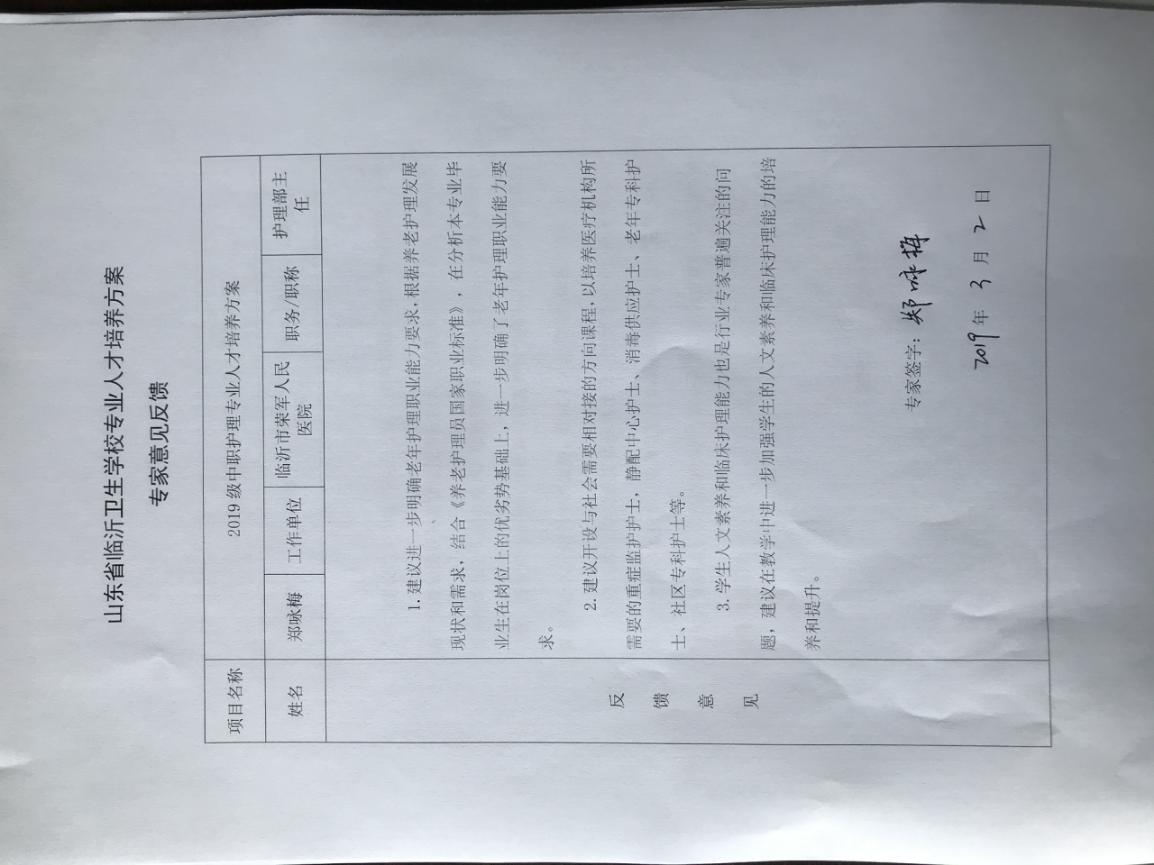 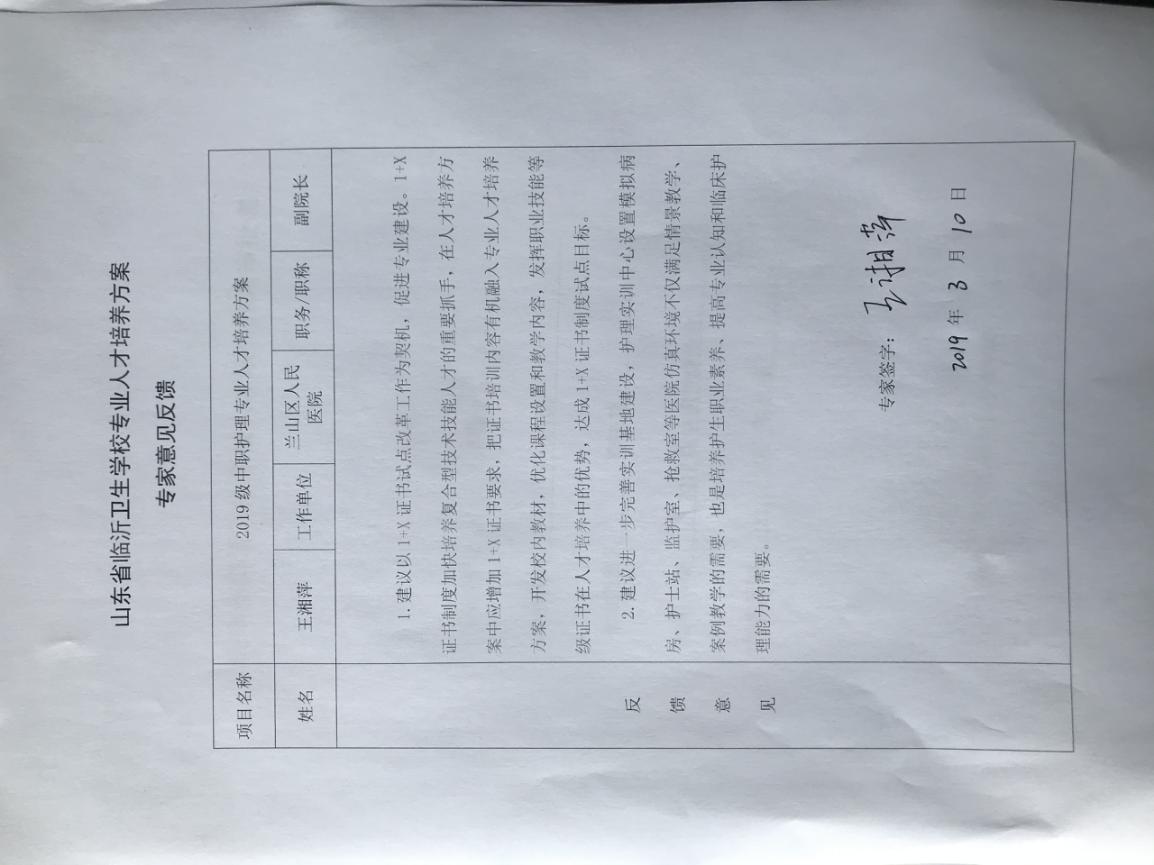 二、专业人才培养方案审批表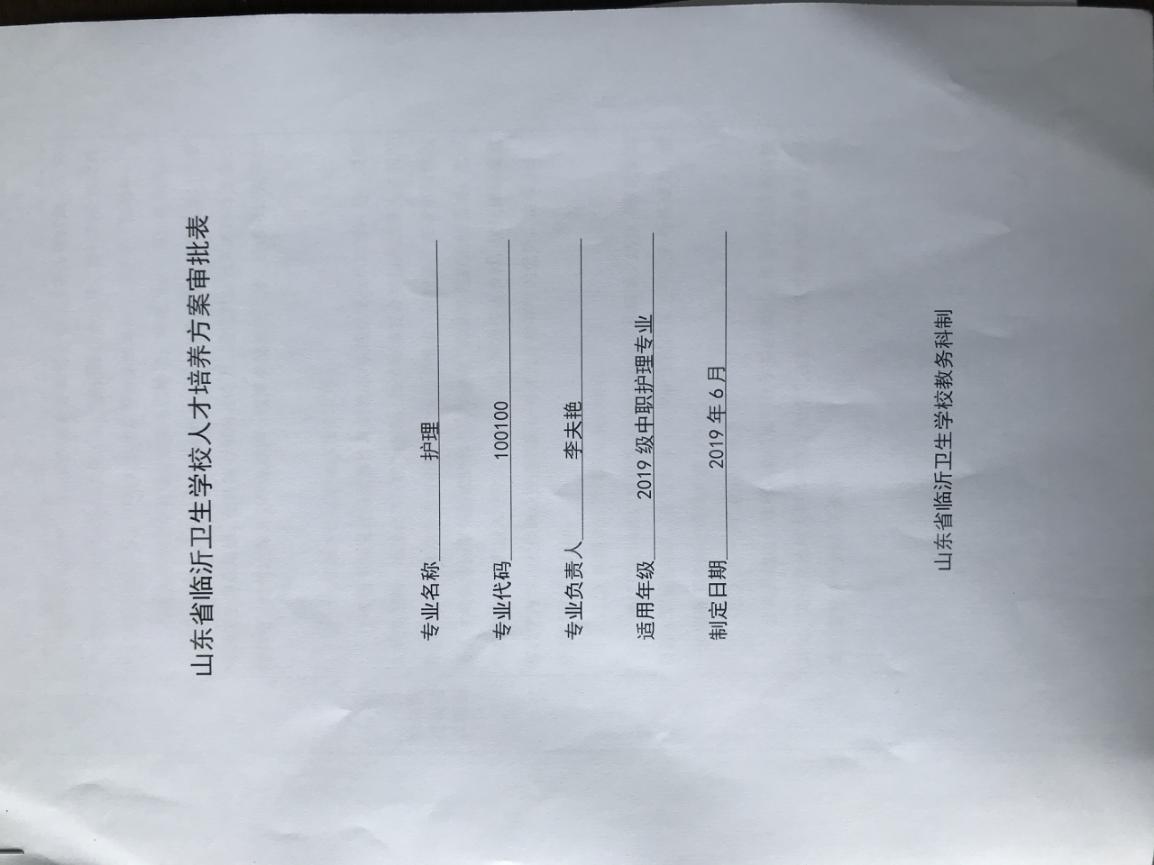 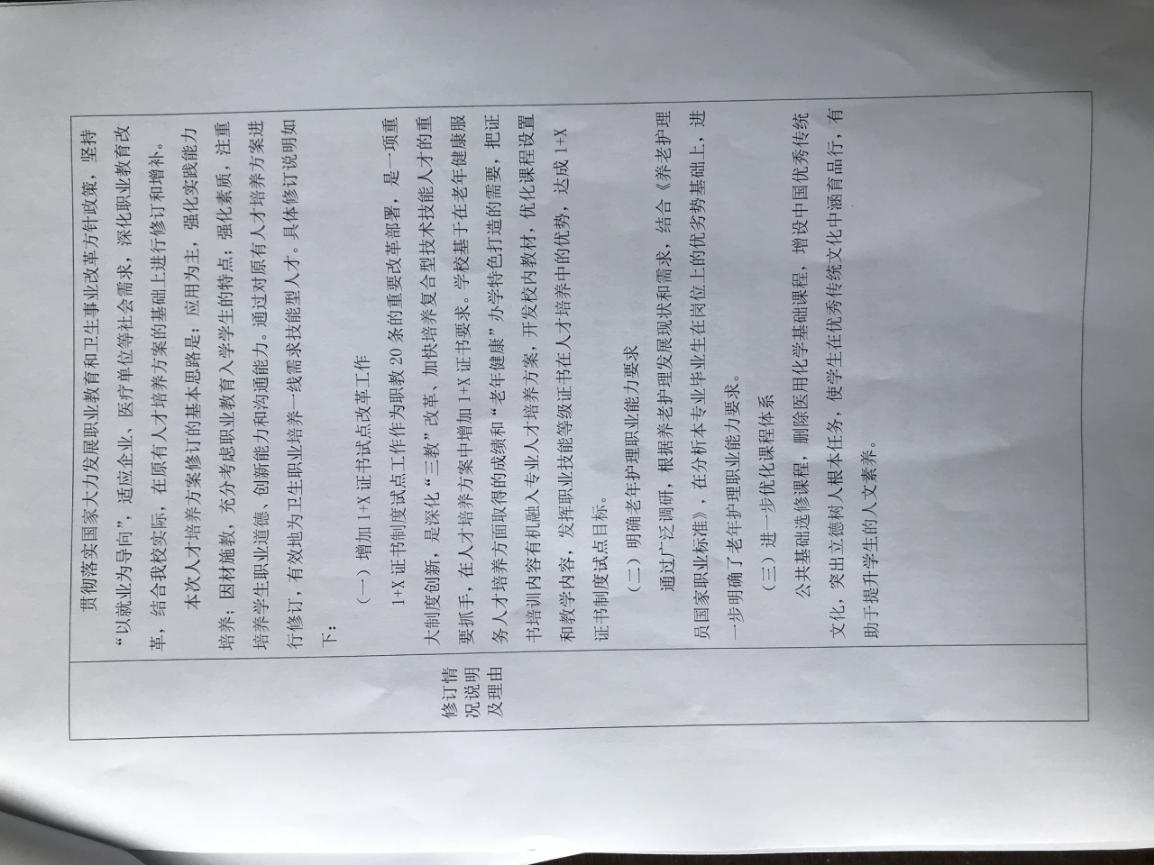 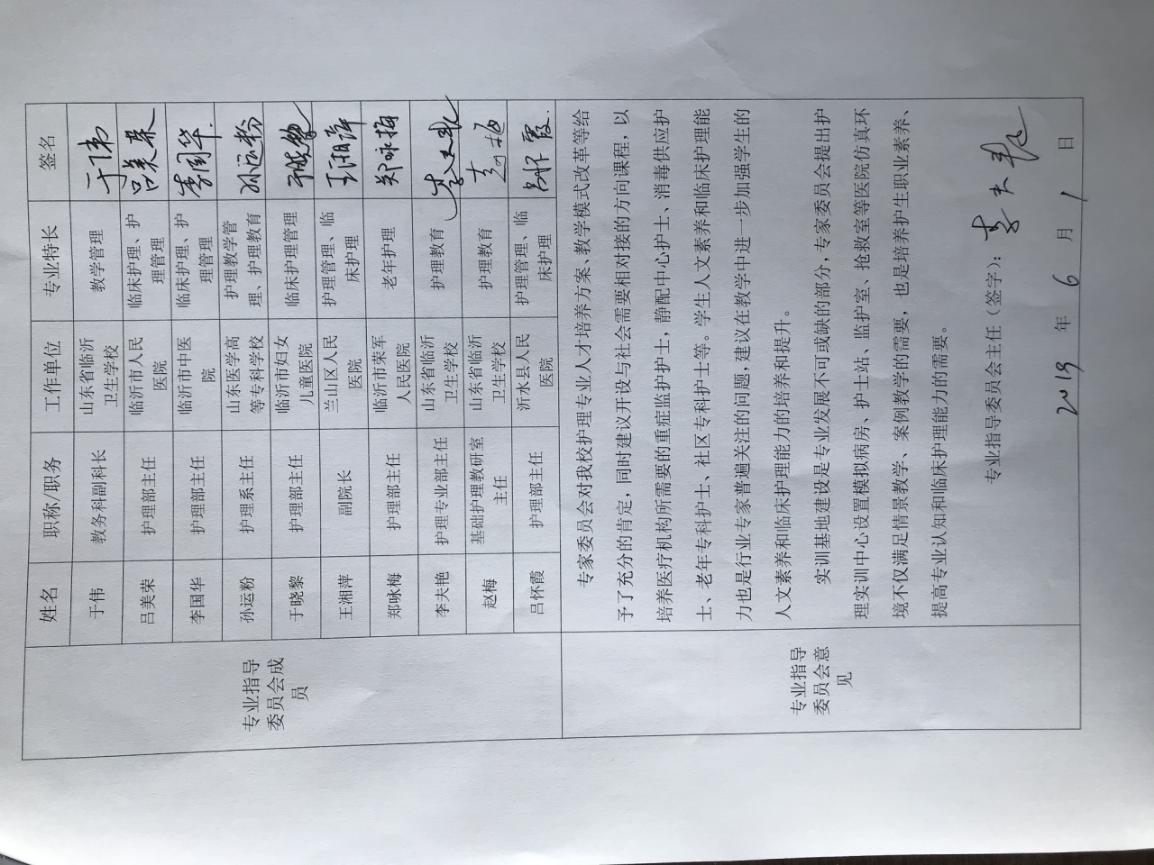 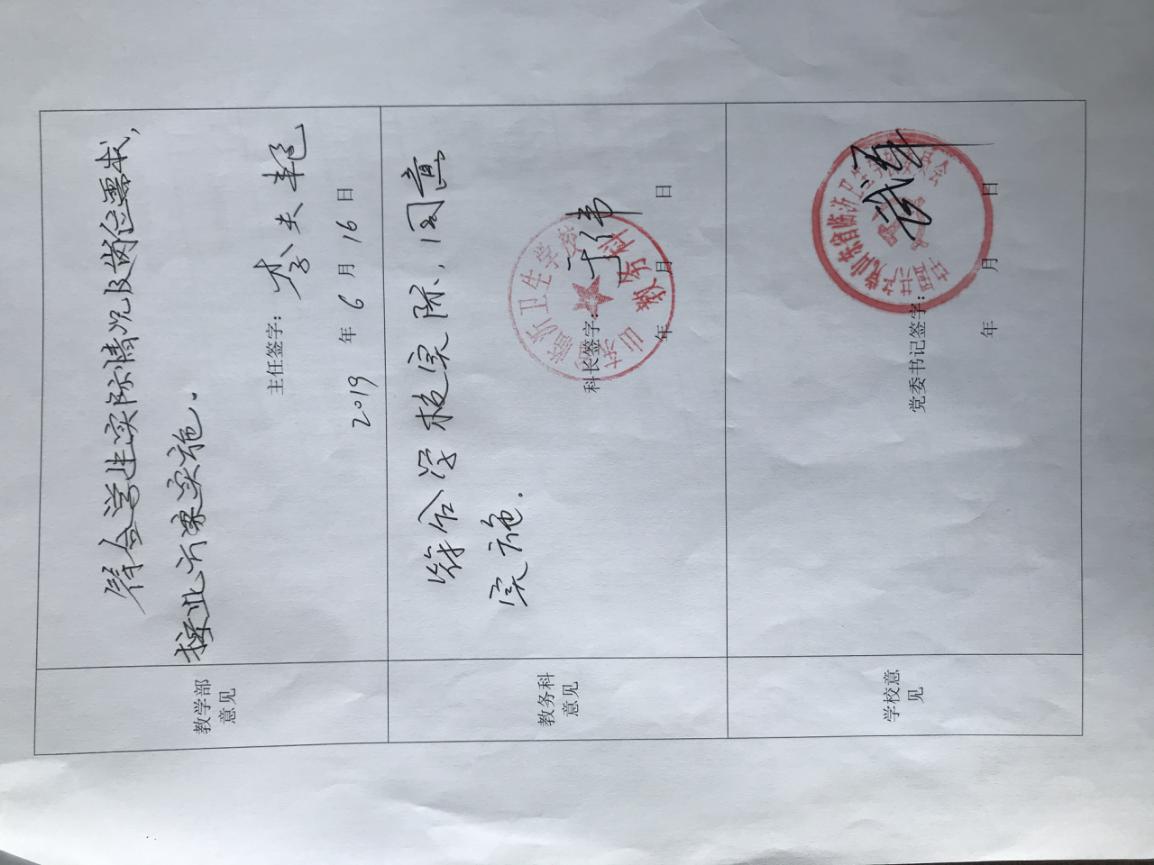 三、编写组成员名单序号职业岗位资格证书专业方向1各级医院临床护士护士职业资格临床护理2社区服务中心护士护士职业资格社区护理3养老服务机构护士护士职业资格养老护理员资格“1+X”老年照护相关证书老年护理2020级护理专业教学计划安排表2020级护理专业教学计划安排表2020级护理专业教学计划安排表2020级护理专业教学计划安排表2020级护理专业教学计划安排表2020级护理专业教学计划安排表2020级护理专业教学计划安排表2020级护理专业教学计划安排表2020级护理专业教学计划安排表2020级护理专业教学计划安排表2020级护理专业教学计划安排表2020级护理专业教学计划安排表课程类别课程类别序号课程名称课程名称总学时按学年及学期分配按学年及学期分配按学年及学期分配按学年及学期分配按学年及学期分配按学年及学期分配课程类别课程类别序号课程名称课程名称总学时第一学年第一学年第二学年第二学年第三学年第三学年课程类别课程类别序号课程名称课程名称总学时123456课程类别课程类别序号课程名称课程名称总学时1818181840401思想 政治职业生涯规划362综合实习综合实习1思想 政治职业道德与法治362综合实习综合实习1思想 政治心理健康362综合实习综合实习公1思想 政治哲学与人生362综合实习综合实习1思想 政治中国特色社会主义362综合实习综合实习共2语文语文1442222综合实习综合实习3历史历史362综合实习综合实习基必修4数学数学1442222综合实习综合实习课程5英语英语1442222综合实习综合实习础6信息技术信息技术724综合实习综合实习7体育与健康体育与健康1442222综合实习综合实习课8艺术音乐181综合实习综合实习8艺术美术181综合实习综合实习程9就业指导就业指导362综合实习综合实习小计（占总学时比例26.69％）小计（占总学时比例26.69％）小计（占总学时比例26.69％）90016131112综合实习综合实习模11.沂蒙精神经典故事读本1.沂蒙精神经典故事读本181综合实习综合实习12.劳动2.劳动181综合实习综合实习块选修21.工匠精神精选读本1.工匠精神精选读本181综合实习综合实习课程22.心理学基础2.心理学基础181综合实习综合实习31.中华优秀传统文化1.中华优秀传统文化181综合实习综合实习32.护士人文修养2.护士人文修养362综合实习综合实习小计（占总学时比例3.74％）小计（占总学时比例3.74％）小计（占总学时比例3.74％）1268212综合实习综合实习合计（占总学时比例30.43％）合计（占总学时比例30.43％）合计（占总学时比例30.43％）合计（占总学时比例30.43％）102618131214综合实习综合实习1解剖学基础解剖学基础1086综合实习综合实习2生理学基础生理学基础543综合实习综合实习专业3病理学基础病理学基础362综合实习综合实习核心4病原微生物与免疫学基础病原微生物与免疫学基础362综合实习综合实习课程5药物应用护理药物应用护理724综合实习综合实习6护理学基础（一）护理学基础（一）543综合实习综合实习专7健康评估健康评估543综合实习综合实习小计（占总学时比例12.28％）小计（占总学时比例12.28％）小计（占总学时比例12.28％）41491040综合实习综合实习业1护理学基础（二）护理学基础（二）724综合实习综合实习2内科护理学内科护理学9032综合实习综合实习技专业3外科护理学外科护理学9032综合实习综合实习课程4妇产科护理学妇产科护理学362综合实习综合实习能5儿科护理学儿科护理学362综合实习综合实习6护理学基础（三）护理学基础（三）362综合实习综合实习课小计（占总学时比例10.68％）小计（占总学时比例10.68％）小计（占总学时比例10.68％）36004610综合实习综合实习普通1.中医护理1.中医护理724综合实习综合实习程护理2.五官科护理2.五官科护理362综合实习综合实习方向3.健康教育3.健康教育362综合实习综合实习模小计（占总学时比例4.27％）小计（占总学时比例4.27％）小计（占总学时比例4.27％）14444综合实习综合实习专业社区1.社区护理1.社区护理724综合实习综合实习块方向护理2.老年护理2.老年护理362综合实习综合实习课程方向3.营养与膳食3.营养与膳食362综合实习综合实习小计（占总学时比例4.27％）小计（占总学时比例4.27％）小计（占总学时比例4.27％）14444综合实习综合实习康复1.康复护理1.康复护理724综合实习综合实习护理2.中国传统康复技术2.中国传统康复技术724综合实习综合实习方向综合实习综合实习小计（占总学时比例4.27％）小计（占总学时比例4.27％）小计（占总学时比例4.27％）14444综合实习综合实习1生物化学基础生物化学基础543综合实习综合实习2遗传与优生遗传与优生543综合实习综合实习3医学统计学医学统计学362综合实习综合实习选修4精神护理精神护理362综合实习综合实习课程5护理管理护理管理181综合实习综合实习6卫生法律法规卫生法律法规181综合实习综合实习小计（占总学时比例6.41％）小计（占总学时比例6.41％）小计（占总学时比例6.41％）2163344综合实习综合实习合计（占总学时比例33.63％）合计（占总学时比例33.63％）合计（占总学时比例33.63％）合计（占总学时比例33.63％）113412171820综合实习综合实习认知实习认知实习认知实习认知实习认知实习1442222综合实习综合实习认知实习认知实习认知实习小计（占总学时比例4.27％）小计（占总学时比例4.27％）1442222综合实习综合实习毕业实习毕业实习毕业实习跟岗实习跟岗实习1928周毕业实习毕业实习毕业实习顶岗实习顶岗实习76832周毕业实习毕业实习毕业实习小计（占总学时比例28.47％）小计（占总学时比例28.47％）96000002424社会综合实践活动社会综合实践活动1入学教育、军训入学教育、军训361周社会综合实践活动社会综合实践活动2社会实践调查社会实践调查361周社会综合实践活动社会综合实践活动3毕业教育毕业教育361周社会综合实践活动社会综合实践活动小计（占总学时比例3.20％）小计（占总学时比例3.20％）小计（占总学时比例3.20％）1081周00002周周学时及学时合计周学时及学时合计周学时及学时合计周学时及学时合计周学时及学时合计3354323232322424序号教学目标教学目标教学内容及教学要求教学内容及教学要求教学内容及教学要求教学内容及教学要求活动设计建议参考学时参考学时参考学时序号教学目标教学目标教学内容及教学要求教学内容及教学要求教学内容及教学要求教学内容及教学要求活动设计建议理论理论实践1绪论绪论解剖学与组织胚胎学的研究内容及研究方法解剖学与组织胚胎学的研究内容及研究方法了解正常人体解剖学与组织胚胎学的研究内容及研究方法了解正常人体解剖学与组织胚胎学的研究内容及研究方法1.通过讲授掌握理论知识；2.通过人体演示区分人体各部分，明确解剖学姿势，区别常用的解剖学术语，并激发学生学习兴趣221绪论绪论人体组成及分部概述人体组成及分部概述1.掌握组织的定义及分类；2.熟悉人体的组成及分部，器官、系统及内脏的概念1.掌握组织的定义及分类；2.熟悉人体的组成及分部，器官、系统及内脏的概念1.通过讲授掌握理论知识；2.通过人体演示区分人体各部分，明确解剖学姿势，区别常用的解剖学术语，并激发学生学习兴趣221绪论绪论常用解剖学术语常用解剖学术语掌握解剖学常用术语掌握解剖学常用术语1.通过讲授掌握理论知识；2.通过人体演示区分人体各部分，明确解剖学姿势，区别常用的解剖学术语，并激发学生学习兴趣222细胞与基本组织细胞与基本组织细胞细胞1.掌握细胞的微细结构；2.熟悉各类细胞器官的功能；3.了解各类细胞器的结构1.掌握细胞的微细结构；2.熟悉各类细胞器官的功能；3.了解各类细胞器的结构1.通过讲授掌握理论知识；2.通过教师演示和个别指导学会熟练使用光学显微镜；3.镜下观察各类组织切片12442细胞与基本组织细胞与基本组织上皮组织上皮组织1.掌握被覆上皮的特点、分类及各类被覆上皮的分布；2.了解各类被覆上皮的结构，腺上皮和腺体1.掌握被覆上皮的特点、分类及各类被覆上皮的分布；2.了解各类被覆上皮的结构，腺上皮和腺体1.通过讲授掌握理论知识；2.通过教师演示和个别指导学会熟练使用光学显微镜；3.镜下观察各类组织切片12442细胞与基本组织细胞与基本组织结缔组织结缔组织1.掌握各类血细胞的正常值及主要结构特点；2.熟悉结缔组织的分类及特点，疏松结缔组织的细胞及纤维，各类血细胞的功能；3.了解致密结缔组织、脂肪组织、网状组织、骨组织及软骨组织1.掌握各类血细胞的正常值及主要结构特点；2.熟悉结缔组织的分类及特点，疏松结缔组织的细胞及纤维，各类血细胞的功能；3.了解致密结缔组织、脂肪组织、网状组织、骨组织及软骨组织1.通过讲授掌握理论知识；2.通过教师演示和个别指导学会熟练使用光学显微镜；3.镜下观察各类组织切片12442细胞与基本组织细胞与基本组织肌组织肌组织1.掌握肌组织的分类，各类肌细胞的微细结构；2.了解各类肌细胞的超微结构1.掌握肌组织的分类，各类肌细胞的微细结构；2.了解各类肌细胞的超微结构1.通过讲授掌握理论知识；2.通过教师演示和个别指导学会熟练使用光学显微镜；3.镜下观察各类组织切片1244序号教学目标教学内容及教学要求教学内容及教学要求教学内容及教学要求教学内容及教学要求活动设计建议活动设计建议参考学时参考学时参考学时序号教学目标教学内容及教学要求教学内容及教学要求教学内容及教学要求教学内容及教学要求活动设计建议活动设计建议理论理论实践神经组织神经组织1.掌握神经元的分类、突触及神经纤维的概念；2.熟悉神经元的结构；3.了解神经胶质细胞的分类及各类功能1.掌握神经元的分类、突触及神经纤维的概念；2.熟悉神经元的结构；3.了解神经胶质细胞的分类及各类功能3运动系统骨与骨连接骨与骨连接1.掌握全身各骨的名称、位置及主要骨性标志；2.掌握骨与关节的基本结构，椎骨、胸骨、肩胛骨、肱骨、股骨及股骨的主要结构，3.椎骨间连接，肩关节、髋关节、膝关节、肘关节的组成及特点，骨盆的组成、分界及男女骨盆区别；4.了解桡腕关节及踝关节的结构，足弓的结构及功能，掌握各关节的运动形式1.掌握全身各骨的名称、位置及主要骨性标志；2.掌握骨与关节的基本结构，椎骨、胸骨、肩胛骨、肱骨、股骨及股骨的主要结构，3.椎骨间连接，肩关节、髋关节、膝关节、肘关节的组成及特点，骨盆的组成、分界及男女骨盆区别；4.了解桡腕关节及踝关节的结构，足弓的结构及功能，掌握各关节的运动形式1.结合标本讲授掌握理论知识；2.通过各骨的辨认强化所学知识；3.在图片上标出各骨及主要结构的名称；4.尝试用散骨组成骨骼1.结合标本讲授掌握理论知识；2.通过各骨的辨认强化所学知识；3.在图片上标出各骨及主要结构的名称；4.尝试用散骨组成骨骼101043运动系统骨骼肌骨骼肌1.了解肌的构造、分类、起止配布及肌的辅助结构；2.熟悉胸锁乳突肌、膈、三角肌、肱二头肌、肱三肌、股四头肌、小腿三头肌的位置及功能1.了解肌的构造、分类、起止配布及肌的辅助结构；2.熟悉胸锁乳突肌、膈、三角肌、肱二头肌、肱三肌、股四头肌、小腿三头肌的位置及功能1.结合标本讲授掌握理论知识；2.通过各骨的辨认强化所学知识；3.在图片上标出各骨及主要结构的名称；4.尝试用散骨组成骨骼1.结合标本讲授掌握理论知识；2.通过各骨的辨认强化所学知识；3.在图片上标出各骨及主要结构的名称；4.尝试用散骨组成骨骼10104概述概述1.消化系统的组成；2.了解消化管壁的微细结构；3.掌握胸部标志线及腹部分区1.消化系统的组成；2.了解消化管壁的微细结构；3.掌握胸部标志线及腹部分区1.结合模具讲授掌握理论知识；2.通过图片展示，进一步强化对消化对各消化管和消化腺的识别；3.通过临床插管观察，进一步加深对相应解剖结构的1.结合模具讲授掌握理论知识；2.通过图片展示，进一步强化对消化对各消化管和消化腺的识别；3.通过临床插管观察，进一步加深对相应解剖结构的822消化管消化管1.了解口腔的结构，牙的形态、构造及牙周组织；2.熟悉牙的名称及序列，咽峡的概念，咽的分部及各部主要结构，小肠的分部和结构；1.了解口腔的结构，牙的形态、构造及牙周组织；2.熟悉牙的名称及序列，咽峡的概念，咽的分部及各部主要结构，小肠的分部和结构；1.结合模具讲授掌握理论知识；2.通过图片展示，进一步强化对消化对各消化管和消化腺的识别；3.通过临床插管观察，进一步加深对相应解剖结构的1.结合模具讲授掌握理论知识；2.通过图片展示，进一步强化对消化对各消化管和消化腺的识别；3.通过临床插管观察，进一步加深对相应解剖结构的822序号教学目标教学内容及教学要求教学内容及教学要求活动设计建议参考学时参考学时参考学时序号教学目标教学内容及教学要求教学内容及教学要求活动设计建议理论理论实践4消化系统3.掌握咽与鼻、口和喉的解剖关系，食管三处狭窄的位置及与中切牙的距离，胃的位置及形态结构，大肠的分部及形态结构.理解，并为护理操作打下基础。4消化系统消化腺1.掌握肝的位置、形态结构，输胆管道；2.熟悉肝的微细结构，胆囊的形态，胰的位置形态；3.了解胰的微细结构，三大唾液腺的位置形态理解，并为护理操作打下基础。4消化系统腹膜1.熟悉腹膜、腹膜腔的概念；2.了解腹膜形成的结构，腹腔器官与腹膜的关系理解，并为护理操作打下基础。5呼吸系统呼吸道1.掌握呼吸系统的组成，上下呼吸道的概念，左、右主支气管的结构特点及临床意义；2.熟悉鼻旁窦的组成及开口部位，喉腔的分部及各部结构特点；3.了解构成喉各软骨的结构及功能1.结合模具讲授掌握理论知识；2.通过图片展示及标本观察进一步强化对呼吸道及肺形态的认识；3.通过案例分析进一步区别左、右主支气管；4.通过图片标示加强对理论知识的记忆4425呼吸系统肺1.掌握肺的位置、形态；2.熟悉肺的微细结构，掌握肺的体表投影1.结合模具讲授掌握理论知识；2.通过图片展示及标本观察进一步强化对呼吸道及肺形态的认识；3.通过案例分析进一步区别左、右主支气管；4.通过图片标示加强对理论知识的记忆4425呼吸系统胸膜与纵隔1.掌握胸膜的分部，胸膜腔的概念；2.了解纵隔的境界及分部1.结合模具讲授掌握理论知识；2.通过图片展示及标本观察进一步强化对呼吸道及肺形态的认识；3.通过案例分析进一步区别左、右主支气管；4.通过图片标示加强对理论知识的记忆442序号教学目标教学内容及教学要求教学内容及教学要求活动设计建议参考学时参考学时参考学时序号教学目标教学内容及教学要求教学内容及教学要求活动设计建议理论实践实践6泌尿系统肾掌握肾的位置形态，熟悉肾的被膜、剖面结构，了解肾微细结构及肾的血液循环特点1.结合模具讲授掌握理论知识；2.通过图片展示及标本观察进一步强化对肾、输尿管、膀胱形态的认识；3.通过绘制图片并标示其结构加强对理论知识的记忆4226泌尿系统输尿管道1.掌握膀胱容量、膀胱三角的概念，女性尿道的长度及结构特点，输尿管三处狭窄的位置；2.熟悉输尿管的行程，膀胱形态、位置.1.结合模具讲授掌握理论知识；2.通过图片展示及标本观察进一步强化对肾、输尿管、膀胱形态的认识；3.通过绘制图片并标示其结构加强对理论知识的记忆4227生殖系统男性生殖1.掌握男性生殖系统系统组成，男性尿道的长度、分部、狭窄和弯曲；2.熟悉睾丸微细结构及功能；3.了解输精管道的行程，附属腺体的位置及形态结构，睾丸的形态位置及男性外生殖器.1.通过绘图讲解掌握理论知识；2.通过标本及模具观察进一步强化对器官形态位置的认知；3.通过播放多媒体课件进行青春期生理卫生教育4227生殖系统女性生殖1.掌握女性生殖系统组成，子宫的位置、形态及分部；2.熟悉卵巢的位置、形态及卵子成熟的过程的分部；3.了解阴道结构及女性外阴组成1.通过绘图讲解掌握理论知识；2.通过标本及模具观察进一步强化对器官形态位置的认知；3.通过播放多媒体课件进行青春期生理卫生教育7生殖系统乳房与会阴1.熟悉会阴的概念（广义、狭义）；2.了解乳房的结构1.通过绘图讲解掌握理论知识；2.通过标本及模具观察进一步强化对器官形态位置的认知；3.通过播放多媒体课件进行青春期生理卫生教育序号教学目标教学内容及教学要求教学内容及教学要求活动设计建议参考学时参考学时参考学时序号教学目标教学内容及教学要求教学内容及教学要求活动设计建议理论理论实践8脉管系统心血管系统1.掌握脉管系统组成，心的位置、外形、心腔的结构；2.掌握肝门静脉和上下腔静脉的吻合途径；3.熟悉体循环、肺循环的途径，心传导系统、体表投影及血供，四肢的动静脉分布，肝门静脉的组成、属支，与上下腔静脉吻合部位及临床意义，桡动脉、肱动脉、股动脉及足背动脉的触摸点；4.了解主动脉的行程、分支及分布1.通过绘图讲解掌握理论知识；2.通过模具和标本观察进一步强化对心形态、位置及各腔结构的认知；3.通过活体触摸动脉搏动，并辨认主要浅静脉；4.通过播放多媒体课件进一步熟悉体循环和肺循环的组成；5.通过图片的标示加深记忆.101048脉管系统淋巴系统1.了解主要淋巴结、胸腺及淋巴管道；2.熟悉脾脏的位置形态1.通过绘图讲解掌握理论知识；2.通过模具和标本观察进一步强化对心形态、位置及各腔结构的认知；3.通过活体触摸动脉搏动，并辨认主要浅静脉；4.通过播放多媒体课件进一步熟悉体循环和肺循环的组成；5.通过图片的标示加深记忆.101049感觉器官视器前庭蜗器皮肤1.掌握眼球内容物；2.悉眼球的结构及各部分功能，了解眼副器；3.熟悉前庭蜗器的结构及各部分的主要功能；4.了解皮肤的层次结构及附属器官.1.通过绘图讲解掌握理论知识；2.通过模具和标本观察进一步强化对眼和耳结构的认知42210神经系统中枢神经系统1.掌握脊髓的位置及外形，脑的分部，脑干的分部，内囊的概念、分部、走行结构及临床意义，硬膜外隙和蛛网膜下隙的概念；2.熟悉脊髓的内部结构，脑干形态，间脑分部，大脑皮层的1.通过绘图讲解掌握理论知识；2.通过标本及模具观察进一步强化序号教学目标教学内容及教学要求教学内容及教学要求活动设计建议参考学时参考学时参考学时序号教学目标教学内容及教学要求教学内容及教学要求活动设计建议理论实践实践10神经系统周围神经系统主要功能区，脑脊液循环途径；3.了解脑干内部结构，脑和脊髓被膜及血液供应脑各部分形态的认识；3.通过多媒体课件播放加深记忆并激发兴趣；4.通过临床病例分析加深对内囊和传导路知识的认知124410神经系统周围神经系统1.掌握脑神经的序号、名称、性质、连脑部位；2.熟悉颈丛、臂丛、腰丛、骶丛的组成、位置及主要的分支分布，脑神经的分布，交感神经与副交感神经的低级中枢；3.了解交感神经与副交感神经纤维走向及分布。脑各部分形态的认识；3.通过多媒体课件播放加深记忆并激发兴趣；4.通过临床病例分析加深对内囊和传导路知识的认知124410神经系统脑与脊髓的传导通路熟悉躯干肌四肢浅、深感觉传导通路及视觉传导通路脑各部分形态的认识；3.通过多媒体课件播放加深记忆并激发兴趣；4.通过临床病例分析加深对内囊和传导路知识的认知124411内分泌系统内分泌器官1.掌握甲状腺的形态、位置；2.熟悉甲状腺、肾上腺和垂体的位置形态；3.了解肾上腺皮质的分带1.通过绘图讲解掌握理论知识；2.通过标本观察进一步强化对各内分泌腺形态的认识222序号教学目标教学内容及教学要求活动设计建议参考学时参考学时序号教学目标教学内容及教学要求活动设计建议理论实践12人体胚胎学概要1.掌握受精、植入的过程、条件、意义；2.熟悉蜕膜的概念，胎盘形态和构造；3.了解胚泡的结构，三胚层的形成与分化，胎儿出生前后循环系统的变化，双胎及多胎的形成1.通过绘图讲解掌握理论知识；2.通过播放多媒体课件，了解不同发育阶段的胚胎结构；3.通过模具观察强化对所学知识的形态学认知。44序号教学项目教学内容与教学要求教学内容与教学要求活动设计建议参考学时参考学时序号教学项目教学内容与教学要求教学内容与教学要求活动设计建议理论实践1绪论生理学的任务和研究方法认识生理学的概念及研究方法1.通过讲授学会理论知识；2.通过生活实例讲解相关知识；3.通过实验说明反射弧的组成。201绪论生命活动的基本特征1.学会生命活动的基本特征；2.解析刺激与反应、兴奋与抑制、兴奋性与阈值的关系。1.通过讲授学会理论知识；2.通过生活实例讲解相关知识；3.通过实验说明反射弧的组成。201绪论机体与环境1.学会内环境的概念、组成；2.学会稳态及其意义。1.通过讲授学会理论知识；2.通过生活实例讲解相关知识；3.通过实验说明反射弧的组成。201绪论人体生理功能的调节1.学会生理功能调节的基本方式；2.解析正反馈和负反馈的概念和意义。1.通过讲授学会理论知识；2.通过生活实例讲解相关知识；3.通过实验说明反射弧的组成。202细胞基本功能细胞膜的物质转运功能解析细胞膜转运物质的方式1.通过讲授学会理论知识；2.通过多媒体动画演示讲解转运方式；3.通过实验验证动作电位和肌肉收缩形式的关系。402细胞基本功能细胞的生物电现象1.解析静息电位的概念和机制；2.学会动作电位的概念、特点、产生机制及生理意义。1.通过讲授学会理论知识；2.通过多媒体动画演示讲解转运方式；3.通过实验验证动作电位和肌肉收缩形式的关系。402细胞基本功能肌纤维的收缩功能1.解析神经-肌接头的兴奋传递过程和兴奋-收缩耦联；2.认识骨骼肌的收缩原理。1.通过讲授学会理论知识；2.通过多媒体动画演示讲解转运方式；3.通过实验验证动作电位和肌肉收缩形式的关系。403血液概述认识血液的组成和理化特性。1.通过讲授学会理论知识；2.案例分析；3.通过学生动手操作加深学生对血型的解析。423血液血浆学会血浆渗透压的形成、意义。1.通过讲授学会理论知识；2.案例分析；3.通过学生动手操作加深学生对血型的解析。423血液血细胞1.学会三种血细胞的正常值与功能；2.认识红细胞的生理特性。1.通过讲授学会理论知识；2.案例分析；3.通过学生动手操作加深学生对血型的解析。423血液血量与血型1.学会ABO血型分型依据；2.认识Rh血型。1.通过讲授学会理论知识；2.案例分析；3.通过学生动手操作加深学生对血型的解析。424血液循环心脏生理1.学会心率、心动周期的概念、正常值。心泵血过程中心腔压力、容积、瓣膜及血流方向变化。2.认识心室肌动作电位形成的原理及特点和正常心电图的波形及其意义；3.学会心肌的生理特性。1.通过讲授学会理论知识；2.通过多媒体动画演示心脏泵血过程；3.通过实验课观察蛙心心脏起搏和血流变化；4.通过学生动手操作加深学生对血压测量、心音听诊和心电图的认识；5.动脉血压调节虚拟实验。644血液循环血管生理1.学会动脉血压的相关概念和正常值、形成、影响因素；2.解析中心静脉压、微循环；3.认识组织液的生成、回流。1.通过讲授学会理论知识；2.通过多媒体动画演示心脏泵血过程；3.通过实验课观察蛙心心脏起搏和血流变化；4.通过学生动手操作加深学生对血压测量、心音听诊和心电图的认识；5.动脉血压调节虚拟实验。644血液循环心血管活动调节1.学会减压反射的过程和意义；2.解析主要的体液因素对心血管活动的作用。1.通过讲授学会理论知识；2.通过多媒体动画演示心脏泵血过程；3.通过实验课观察蛙心心脏起搏和血流变化；4.通过学生动手操作加深学生对血压测量、心音听诊和心电图的认识；5.动脉血压调节虚拟实验。645呼吸肺通气1.学会肺通气的动力和肺泡表面活性物质的来源作用。2解析潮气量、肺活量、用力呼气量的概念和正常值。1.通过讲授学会理论知识；2.通过多媒体课件演示呼吸过程；3.通过实验让学生亲身测量肺活量加深解析；4.呼吸运动虚拟实验。425呼吸气体的交换和运输解析O2、CO2在血中运输的形式及影响肺换气的因素。1.通过讲授学会理论知识；2.通过多媒体课件演示呼吸过程；3.通过实验让学生亲身测量肺活量加深解析；4.呼吸运动虚拟实验。425呼吸呼吸运动的调节学会缺氧、PCO2升高H+浓度对呼吸的影响。1.通过讲授学会理论知识；2.通过多媒体课件演示呼吸过程；3.通过实验让学生亲身测量肺活量加深解析；4.呼吸运动虚拟实验。426消化吸收消化1.学会胃液、胰液、胆汁主要成分及作用；2.解析胃运动的形式及胃排空的概念及小肠运动形式。1.通过讲授学会理论；2.通过多媒体演示营养物质的吸收；3.案例分析；4.通过实验展示胃肠运动形式。406消化吸收吸收学会营养物质的吸收形式、途径。1.通过讲授学会理论；2.通过多媒体演示营养物质的吸收；3.案例分析；4.通过实验展示胃肠运动形式。406消化吸收消化器官活动的调节1.解析消化器官活动的神经性调节；2.解析胃肠激素的概念和主要功能。1.通过讲授学会理论；2.通过多媒体演示营养物质的吸收；3.案例分析；4.通过实验展示胃肠运动形式。407能量代谢与体温能量代谢1.熟悉影响能量代谢的主要因素。2.熟悉基础代谢率的概念、正常值及临床意义。1.通过讲授学会理论知识；2.利用课件演示体温的生理变动；3.案例分析：甲亢、发热。207能量代谢与体温体温1.学会体温的正常值和生理变动；2.认识机体主要产热器官和皮肤的散热方式，体温的调节中枢及调定点的设定。1.通过讲授学会理论知识；2.利用课件演示体温的生理变动；3.案例分析：甲亢、发热。208尿的生成和排出尿的生成1.学会尿生成的基本过程；2.认识肾小管和集合管的重吸收和分泌功能。1.通过讲授学会理论知识；2.利用多媒体课件演示尿生成的过程；408尿的生成和排出尿液及其排放1.学会正常尿量以及多尿、少尿、无尿；2.认识排尿反射。1.通过讲授学会理论知识；2.利用多媒体课件演示尿生成的过程；409感觉器官概述认识感受器的概念、分类及生理特性1.通过讲授学会理论知识；2.利用多媒体课件演示视觉和听觉的产生；3.案例分析：近视、远视、散光、感光性失明、传音性耳聋、神经性耳聋；4.通过实验认识常见视觉和听觉的检查方法。209感觉器官视觉器官1.熟悉眼的折光功能、感光功能；2.学会眼视近物时的调节；3.认识暗适应、明适应、色觉、视力、视野的概念。1.通过讲授学会理论知识；2.利用多媒体课件演示视觉和听觉的产生；3.案例分析：近视、远视、散光、感光性失明、传音性耳聋、神经性耳聋；4.通过实验认识常见视觉和听觉的检查方法。209感觉器官位置觉和听觉器官1.熟悉外耳和中耳的传音功能2.学会声波传入内耳的主要途径3.解析耳蜗的主要功能4.认识前庭器官的主要功能。1.通过讲授学会理论知识；2.利用多媒体课件演示视觉和听觉的产生；3.案例分析：近视、远视、散光、感光性失明、传音性耳聋、神经性耳聋；4.通过实验认识常见视觉和听觉的检查方法。2010神经系统神经元及反射活动的一般规律1.学会神经纤维传导兴奋的特征；2.认识突触；3.熟悉突触传递的过程；4.学会外周神经递质的种类；5.熟悉中枢兴奋传递的特征。1.通过讲授学会理论知识；2.利用多媒体演示神经系统的感觉和运动功能；3.利用分组谈论来学习自主神经系统对内脏的调节作用；4.利用多媒体展示脑电波图形和睡眠时相的类型；5.案例分析：帕金森病、舞蹈病6.通过实验展示小脑的基本功能和常见的腱反射。10010神经系统神经系统的感觉功能1.学会特异性和非特异性投射系统的概念和功能；2.学会牵涉痛的概念及内脏痛的特征；1.通过讲授学会理论知识；2.利用多媒体演示神经系统的感觉和运动功能；3.利用分组谈论来学习自主神经系统对内脏的调节作用；4.利用多媒体展示脑电波图形和睡眠时相的类型；5.案例分析：帕金森病、舞蹈病6.通过实验展示小脑的基本功能和常见的腱反射。10010神经系统神经系统对躯体运动的调节1.学会牵张反射；2.解析脑干对躯体运动的调节；3.学会小脑对躯体运动的调节；4.认识大脑皮质对躯体运动的调节。1.通过讲授学会理论知识；2.利用多媒体演示神经系统的感觉和运动功能；3.利用分组谈论来学习自主神经系统对内脏的调节作用；4.利用多媒体展示脑电波图形和睡眠时相的类型；5.案例分析：帕金森病、舞蹈病6.通过实验展示小脑的基本功能和常见的腱反射。10010神经系统神经系统对内脏功能的调节1.解析自主神经系统对内脏活动的调节；2.学会自主神经递质的种类和受体的分类、分布及效应。1.通过讲授学会理论知识；2.利用多媒体演示神经系统的感觉和运动功能；3.利用分组谈论来学习自主神经系统对内脏的调节作用；4.利用多媒体展示脑电波图形和睡眠时相的类型；5.案例分析：帕金森病、舞蹈病6.通过实验展示小脑的基本功能和常见的腱反射。10010神经系统脑的高级功能1.认识正常脑电图的波形；2.认识快波睡眠和慢波睡眠的不同；3.认识人类条件反射的特点。1.通过讲授学会理论知识；2.利用多媒体演示神经系统的感觉和运动功能；3.利用分组谈论来学习自主神经系统对内脏的调节作用；4.利用多媒体展示脑电波图形和睡眠时相的类型；5.案例分析：帕金森病、舞蹈病6.通过实验展示小脑的基本功能和常见的腱反射。10011内分泌概述认识激素的概念、分类、作用的一般特征及作用机制。1.通过讲授学会理论知识；2.利用多媒体展示激素分泌异常患者的图片；3.利用多媒体制作动画演示激素的生理作用；4.制作微课总结重点激素的生理作用；2011内分泌下丘脑与垂体1.认识下丘脑与垂体的联系2.学会生长激素的生理作用；3.解析促激素的生理作用及分泌调节。1.通过讲授学会理论知识；2.利用多媒体展示激素分泌异常患者的图片；3.利用多媒体制作动画演示激素的生理作用；4.制作微课总结重点激素的生理作用；2011内分泌胰腺1.学会胰岛素的生理作用；2.认识胰高血糖素的生理作用。1.通过讲授学会理论知识；2.利用多媒体展示激素分泌异常患者的图片；3.利用多媒体制作动画演示激素的生理作用；4.制作微课总结重点激素的生理作用；2011内分泌肾上腺1.学会糖皮质激素的生理作用；2.熟悉（去甲）肾上腺素的生理作用。1.通过讲授学会理论知识；2.利用多媒体展示激素分泌异常患者的图片；3.利用多媒体制作动画演示激素的生理作用；4.制作微课总结重点激素的生理作用；2012生殖男性生殖1.认识睾丸的生精功能；2.认识雄激素的生理作用。1．通过讲授学会理论知识；2.利用多媒体演示子宫内膜的周期性变化；3.表演法：学会青春期教育的宣传。2012生殖女性生殖1.认识卵巢的功能；2.认识月经周期及其形成机制；3.认识雌激素和孕激素的生理作用。1．通过讲授学会理论知识；2.利用多媒体演示子宫内膜的周期性变化；3.表演法：学会青春期教育的宣传。20序号教学项目课程内容与教学要求活动设计建议参考学时参考学时序号教学项目课程内容与教学要求活动设计建议理论实践1疾病概论1.掌握病理学、健康、疾病和脑死亡的概念及脑死亡的标准；2.熟悉病理学的研究内容、地位及常用的研究方法；3.熟悉疾病常见的原因及条件、发生发展规律及经过1．通过讲授掌握基础理论知识；2．通过归纳总结熟悉疾病常见的原因；3．病例分析12细胞和组织的适应、损伤与修复1．熟悉适应的常见类型及其概念、原因及临床意义；2．熟悉变性和坏死的概念、类型、病理变化及结局；3．熟悉修复、再生的概念，熟悉创伤愈合概念、特点及影响因素；4．掌握肉芽组织的概念、形态特点及结局；5．熟悉常见大体标本及切片1．通过讲授掌握理论知识；2．通过实验熟悉常见病理变化的特点；3．案例分析313局部血液循环障碍1.熟悉充血、淤血、出血、血栓形成、栓塞、梗死的概念、原因、病理变化及结局；2.掌握栓子运行途径；3.熟悉栓塞、梗死的类型及对机体的影响；4.熟悉常见大体标本及切片1.通过讲授掌握理论知识；2.通过视频（动画）展示循环障碍特点及影响；3.案例分析；4.通过实验熟悉病理变化314炎症1.掌握炎症的概念；2.熟悉炎症的原因、基本病理变化、临床表现、临床类型及特点；1.通过讲授掌握理论知识；2.案例分析；35肿瘤1.掌握肿瘤的概念、异型性、主要生长和扩散方式；2.掌握良、恶性肿瘤的区别及癌前病变、早期浸润癌、原位癌的概念；3.熟悉肿瘤对机体的影响、命名原则及常见癌前病变；4.了解常见肿瘤的病因、检查方法及防治原则；5.熟悉常见大体标本及切片1.通过讲授掌握理论知识；2．通过视频展示常见肿瘤的特点；3.通过实验课，熟悉常见肿瘤的形态特点316水、电解质代谢紊乱1．掌握脱水、水肿、高钾血症、低钾血症的概念及常见原因；2.熟悉脱水对机体的影响及防治原则；3.熟悉常见水肿及对机体的影响；4.熟悉高钾血症、低钾血症时机体的变化1.通过讲授掌握理论知识；2.通过讨论总结常见原因及对机体的影响；3.通过观看视频，熟悉高钾血症和低钾血症的原因及影响27发热、缺氧1.掌握发热的概念及发热时机体功能代谢的变化；2.熟悉发热的原因、发生机制及防治原则；3.掌握缺氧的概念及类型，熟悉原因、特点及防治原则；4、了解缺氧时机体功能代谢的变化1.通过讲授掌握理论知识；2.角色扮演：分析发热的分期及特点；3.通过讨论总结缺氧的原因及对机体的影响；4、病例分析28休克1.掌握休克的概念；2.熟悉休克的原因及机体功能代谢的变化；3.了解休克的发展过程及机制1.通过讲授掌握理论知识；2.通过动画展示休克时微循环的特点；3.通过视频展现休克的临床表现29呼吸系统疾病1.熟悉慢性支气管炎的病理变化、临床表现及结局；2.掌握细菌性肺炎的病因、临床表现及结局；3.了解病毒性肺炎、支原体肺炎的病因、病理变化、临床表现及结局；4.掌握呼吸衰竭的概念、熟悉机体功能代谢的变化；5．了解慢性支气管炎、呼吸衰竭的原因和发生机制；6.熟悉常见大体标本及切片1.通过讲授掌握理论知识；2.通过视频展示支原体肺炎、病毒性肺炎的主要特点；3.通过观看录像了解呼吸衰竭的特点2110心血管系统疾病1.熟悉风湿病的概念、病理变化；2.掌握风湿性心脏病的病理变化及临床表现；3.掌握原发性高血压的概念、类型及病理变化；4.熟悉原发性高血压的病因及发病机制；5.掌握动脉粥样硬化的基本病理变化及冠心病的特点；6.了解风湿病、动脉粥样硬化的病因及发病机制；7. 熟悉常见大体标本及切片1.通过讲授掌握理论知识；2.通过动画展示动脉粥样硬化的发病机制及基本病理变化；3.病例分析4.情景教学3111消化系统疾病1.熟悉消化性溃疡、病毒性肝炎的病因及病理变化；2.掌握消化性溃疡的临床表现及结局；3.熟悉病毒性肝炎的临床类型及病理临床联系；4.熟悉门脉性肝硬化的病因及发病机制；5.掌握门脉性肝硬化的病理变化及病理临床联系；6. 熟悉常见大体标本及切片1.通过讲授掌握理论知识；2.通过观看录像熟悉病毒性肝炎；3.病例分析3112泌尿系统疾病1.了解肾小球肾炎、肾盂肾炎的病因及发病机制；2.熟悉常见肾小球肾炎的病理变化及临床表现；3.熟悉急、慢性肾盂肾炎的病理变化及临床表现；4. 熟悉常见大体标本及切片1.通过讲授掌握理论知识；2.通过视频展示肾小球肾炎的病理变化及病理临床联系1113传染病、内分泌系统疾病1.了解糖尿病的病因及发病机制；2.掌握糖尿病的病理临床联系；3.熟悉结核病的病因、发病机制、病理变化及结局；4.掌握肺结核病的类型、病变特点及结局1.通过讲授掌握理论知识；2.通过视频展示结核病的病理变化及临床类型；3.通过录像展示糖尿病的病理临床联系及健康指导2序号教学项目教学内容与教学要求教学内容与教学要求活动设计建议参考课时参考课时参考课时序号教学项目教学内容与教学要求教学内容与教学要求活动设计建议理论理论实践1绪论细菌概述微生物概述掌握：微生物的概念和分类；免疫的概念和功能.熟悉:病原生物的概念与特点。以学案导学引导学生的自主学习，教师为引领和主导作用，通过提问和讨论发言的方式评价学生学习的效果。通过多媒体直观性演示细菌的形态与结构。221绪论细菌概述细菌的形态与结构1.掌握细菌大小与形态2.掌握细菌的结构3.熟悉细菌的染色法以学案导学引导学生的自主学习，教师为引领和主导作用，通过提问和讨论发言的方式评价学生学习的效果。通过多媒体直观性演示细菌的形态与结构。222实验一细菌的形态与结构观察1.掌握: 显微镜油镜的使用与保养方法；革兰氏染色。2.熟悉:细菌的基本形态与结构。3.了解细菌涂片与标本制作.1.教学活动在实验教室进行。2.以学生的自主学习为主体，教师为引领和主导作用，通过提问和讨论发言、实际操作、实验报告等方式评价学生学习的效果。23细菌的生理特点细菌的生长于繁殖掌握细菌生长繁殖的条件、繁殖方式、速度。1.通过媒体直观性演示细菌的生长现象；2.以学案导学引导学生的自主学习，教师为引领和主导作用，通过实验操作、实验报告、提问和讨论发言的方式评价学生学习的效果23细菌的生理特点细菌的人工培养1.细菌在培养基上的生长现象；细菌的合成代谢。2.熟悉细菌的人工培养方法、意义。1.通过媒体直观性演示细菌的生长现象；2.以学案导学引导学生的自主学习，教师为引领和主导作用，通过实验操作、实验报告、提问和讨论发言的方式评价学生学习的效果23细菌的生理特点细菌的代谢1.了解细菌的分解代谢。1.通过媒体直观性演示细菌的生长现象；2.以学案导学引导学生的自主学习，教师为引领和主导作用，通过实验操作、实验报告、提问和讨论发言的方式评价学生学习的效果23细菌的生理特点细菌的分布与消毒与灭菌1.掌握：正常菌群、消毒、灭菌2掌握.常见的物理消毒灭菌法。3.熟悉:常见的化学消毒灭菌法。1.通过媒体直观性演示细菌的生长现象；2.以学案导学引导学生的自主学习，教师为引领和主导作用，通过实验操作、实验报告、提问和讨论发言的方式评价学生学习的效果4细菌的致病性与感染细菌的致病性掌握细菌毒力的物质基础。熟悉细菌的致病因素。1.教学活动在多媒体教室进行。2.运用案例法、小组讨论学习、学案导学法等引导学生的自主学习，教师为引领和主导作用，通过提问和讨论发言的方式评价学生学习的效果。24细菌的致病性与感染感染1.掌握感染的概念与类型。1.教学活动在多媒体教室进行。2.运用案例法、小组讨论学习、学案导学法等引导学生的自主学习，教师为引领和主导作用，通过提问和讨论发言的方式评价学生学习的效果。25免疫学基础抗原免疫学概述1.掌握免疫的概念、功能。1.通过案例引导学生的思考并进一步理解概念；2.以小组讨论、学案导学等方法引导学生的自主学习为主体，教师为引领和主导作用，通过提问和讨论发言的方式评价学生学习的效果。25免疫学基础抗原抗原1.掌握:抗原的概念与特性。2.医学上重要的抗原。3..熟悉决定抗原免疫原性的条件。1.通过案例引导学生的思考并进一步理解概念；2.以小组讨论、学案导学等方法引导学生的自主学习为主体，教师为引领和主导作用，通过提问和讨论发言的方式评价学生学习的效果。26免疫球蛋白、免疫系统免疫球蛋白掌握免疫球蛋白的概念、结构与功能。掌握五类免疫球蛋白的特性1通过多媒体直观性演示免疫球蛋白结构与功能。以学案导学法引导学生的自主学习为主体，教师为引领和主导作用，通过实验操作、实验报告、提问和讨论发言的方式评价学生学习的效果。446免疫球蛋白、免疫系统免疫系统1.掌握免疫系统的组成。1通过多媒体直观性演示免疫球蛋白结构与功能。以学案导学法引导学生的自主学习为主体，教师为引领和主导作用，通过实验操作、实验报告、提问和讨论发言的方式评价学生学习的效果。447免疫应答、抗感染免疫免疫应答1.掌握:免疫应答的概念与基本过程；抗体产生的规律；抗感染免疫的组成。2.熟悉:体液免疫与细胞免疫的生物学效。1.以案例法引导学生理解概念。2.以学案导学法引导学生的自主学习为主体，教师为引领和主导作用，通过提问和讨论发言的方式评价学生学习的效果。47免疫应答、抗感染免疫抗感染免疫1.掌握抗感染免疫的类型。2.掌握固有免疫的组成。3.理解机体的抗感染免疫机制。1.以案例法引导学生理解概念。2.以学案导学法引导学生的自主学习为主体，教师为引领和主导作用，通过提问和讨论发言的方式评价学生学习的效果。48临床免疫超敏反应1.掌握I型超敏反应的发生机制、临床常见疾病与防治原则。人工主动免疫与人工被动免疫的特点。2.熟悉其他II、III、IV型超敏反应临床常见疾病;常用免疫学检测法和防治办法。1.教学活动在多媒体教室进行。2.以案例法、学案导学法引导学生的自主学习为主体，教师为引领和主导作用，通过实验操作、实验报告、提问和讨论发言的方式评价学生学习的效果。49实验二免疫学检测1.掌握常见抗原抗体反应的原理与操作方法。2.熟悉细胞免疫功能的测定。通过项目教学法引导学生的自主学习与技能操作为主体，教师为引领和主导作用。通过提问和讨论发言、实验操作、实验报告等方式评价学生学习的效果。2210常见病原菌（一化脓性球菌1.掌握:葡萄球菌、链球菌、主要生物学特点和致病性、实验室检查及防治原则。2.了解:其他常见化脓性球菌的致病性与防治。1.通过案例法引入教学并贯穿教学主要过程。2.通过学案导学法引导学生的自主学习为主体，教师为引领和主导作用，通过提问和讨论发言的方式评价学生学习的效果。210常见病原菌（一肠道杆菌1.掌握:志贺菌属、沙门菌属的主要生物学特点和致病性、实验室检查及防治原则。2.了解:其他常见肠道杆菌的致病性与防治。1.通过案例法引入教学并贯穿教学主要过程。2.通过学案导学法引导学生的自主学习为主体，教师为引领和主导作用，通过提问和讨论发言的方式评价学生学习的效果。211常见病原菌二厌氧性细菌1. 掌握:破伤风梭菌的生物学特性与致病性、防治原则。2. 熟悉:产气荚膜梭菌、肉毒梭菌的主要致病性。1.通过案例法引入教学并贯穿教学主要过程。2.以案例法、学案导学法引导学生的自主学习为主体，教师为引领和主导作用，通过提问和讨论发言的方式评价学生学习的效果。211常见病原菌二分支杆菌属1. 掌握:结核分支杆菌的生物学特性与致病性、免疫性与防治原则。2.了解其他病原性细菌的致病性。1.通过案例法引入教学并贯穿教学主要过程。2.以案例法、学案导学法引导学生的自主学习为主体，教师为引领和主导作用，通过提问和讨论发言的方式评价学生学习的效果。212病毒概述病毒的生物学特性1. 掌握:病毒的形态与结构、繁殖特点。病毒的感染方式、感染类型。2. 了解：病毒的致病特点、检查与防治。1通过多媒体直观性演示病毒的形态、结构与繁殖。2.以学案导学法引导学生的自主学习为主体，教师为引领和主导作用，通过提问和讨论发言的方式评价学生学习的效果。213常见病毒呼吸道病毒掌握流感病毒的生物学特性、致病性、实验室检查与防治。1.通过多媒体直观演示病毒的形态、结构与繁殖。2.以案例法、学案导学法引导学生的自主学习为主体，教师为引领和主导作用，通过提问和讨论发言的方式评价学生学习的效果。2213常见病毒乙肝病毒掌握乙肝病毒的生物学特性、致病性、实验室检查与防治。1.通过多媒体直观演示病毒的形态、结构与繁殖。2.以案例法、学案导学法引导学生的自主学习为主体，教师为引领和主导作用，通过提问和讨论发言的方式评价学生学习的效果。2213常见病毒人类免疫缺陷病毒掌握人类免疫缺陷病毒的生物学特性、致病性、实验室检查与防治。1.通过多媒体直观演示病毒的形态、结构与繁殖。2.以案例法、学案导学法引导学生的自主学习为主体，教师为引领和主导作用，通过提问和讨论发言的方式评价学生学习的效果。2214人体寄生虫学寄生虫概述1.掌握：寄生虫、宿主、中间宿主、終宿主、生活史、感染阶段等概念。2.了解其他寄生虫的特点。通过案例法引导教学。通过多媒体直观性演示寄生虫形态。3.以学案导学法引导学生的自主学习为主体，教师为引领和主导作用，通过提问和讨论发言的方式评价学生学习的效果。214人体寄生虫学人体常见寄生虫1.掌握常见寄生虫（蛔虫、钩虫、肝吸虫、日本血吸虫、猪带绦虫、溶组织内阿米巴、疟原虫）的形态特点、生活史及致病性与防治。通过案例法引导教学。通过多媒体直观性演示寄生虫形态。3.以学案导学法引导学生的自主学习为主体，教师为引领和主导作用，通过提问和讨论发言的方式评价学生学习的效果。215实验三寄生虫学实验掌握:常见寄生虫的形态特征。掌握常见寄生虫的检查方法。1. 通过标本直观观察寄生虫形态。2.以项目教学法引导学生的自主学习为主体，教师为引领和主导作用，通过实验操作、实验报告、提问和讨论发言的方式评价学生学习的效果。22序号教学项目课程内容与教学要求课程内容与教学要求活动设计建议参考学时参考学时序号教学项目课程内容与教学要求课程内容与教学要求活动设计建议理论实践1药物应用护理总论概述1.掌握药物、药效学、药动学及药物的基本概念。2.熟悉药物学应用护理的基本任务。1.通过多媒体课件、视频、微课、动画讲述，掌握理论知识。2.通过图片展示药物学的发展史。3.通过实验说明药物的配伍禁忌。4.通过动物实验说明药物相互作用.5.通过动物实验说明剂量及给药途径对药物作用的影响。661药物应用护理总论药效学1.掌握药物的基本作用、药物作用的主要类型及药物的防治作用和不良反应。2.熟悉药物的作用机制1.通过多媒体课件、视频、微课、动画讲述，掌握理论知识。2.通过图片展示药物学的发展史。3.通过实验说明药物的配伍禁忌。4.通过动物实验说明药物相互作用.5.通过动物实验说明剂量及给药途径对药物作用的影响。661药物应用护理总论药动学1.熟悉药物的体内过程及影响因素2.掌握药物生物利用度、药物的消除、蓄积、半衰期、稳态血药浓度的概念及意义1.通过多媒体课件、视频、微课、动画讲述，掌握理论知识。2.通过图片展示药物学的发展史。3.通过实验说明药物的配伍禁忌。4.通过动物实验说明药物相互作用.5.通过动物实验说明剂量及给药途径对药物作用的影响。661药物应用护理总论影响药物作用因素1.熟悉机体、药物等方面对药物作用的影响。2.了解药物相互作用及影响因素。1.通过多媒体课件、视频、微课、动画讲述，掌握理论知识。2.通过图片展示药物学的发展史。3.通过实验说明药物的配伍禁忌。4.通过动物实验说明药物相互作用.5.通过动物实验说明剂量及给药途径对药物作用的影响。662药物应用护理个论部分药物应用护理个论部分药物应用护理个论部分传出神经系统药物1.熟悉传出神经系统按递质的分类、受体的类型、分布及其生理效应2.掌握拟胆碱药和抗胆碱药的作用、用途、不良反应和用药护理。3.掌握肾上腺素受体激动药和肾上腺素受体阻断药作用、应用及用药护理。1.通过多媒体课件、微课、视频、动画讲授，掌握理论知识。2.通过视频展现药物的不良反应。3.通过实验验证药物的作用。4422药物应用护理个论部分药物应用护理个论部分药物应用护理个论部分局部麻醉药熟悉局麻药的麻醉方法及常用局麻药的作用、用途及用药护理1.通过多媒体课件、视频、动画讲授，掌握理论知识。2.通过实验验证药物作用。1122药物应用护理个论部分药物应用护理个论部分药物应用护理个论部分中枢神经系统药物1.掌握镇静催眠药的作用特点及用药护理。2.掌握抗癫痫药的用药护理。3.掌握抗精神失常药的作用特点及用药护理。4.掌握镇痛药的用药护理。5.掌握解热镇痛抗炎药的作用特点及用药护理。6.熟悉中枢兴奋药用药护理。1.通过多媒体课件、视频、动画讲授，掌握理论知识。2.通过动物实验验证药物作用。3.通过虚拟仿真实验验证药物的作用。6422药物应用护理个论部分药物应用护理个论部分药物应用护理个论部分利尿药与脱水药掌握利尿药和脱水药的作用特点及用药护理1.通过动画、图片及多媒体课件，掌握理论知识。2.通过案例分析掌握药物的不良反应2122药物应用护理个论部分药物应用护理个论部分药物应用护理个论部分血管系统药物1.掌握抗高血压药的作用特点、用途和用药护理。2.掌握抗慢性心功能不全药作用特点及用药护理。3.熟悉抗心律失常药的用药护理。4.掌握抗心绞痛药的用药护理。1.通过多媒体课件、视频、动画讲授，掌握理论知识。2.通过动物实验验证药物作用。3.通过虚拟仿真实验验证药物的作用。5222药物应用护理个论部分药物应用护理个论部分药物应用护理个论部分血液系统药物掌握作用于血液和造血系统的药的作用特点及用药护理。1.通过多媒体课件、视频、动画讲授，掌握理论知识。2.通过实验验证药物作用。3222药物应用护理个论部分药物应用护理个论部分药物应用护理个论部分抗组胺药掌握H1受体阻断药的用药护理通过多媒体课件讲授，掌握理论知识。1022药物应用护理个论部分药物应用护理个论部分药物应用护理个论部分子宫平滑肌兴奋药掌握子宫兴奋药的用药护理通过多媒体课件讲授，掌握理论知识。1022药物应用护理个论部分药物应用护理个论部分药物应用护理个论部分呼吸系统疾病药物掌握呼吸系统药的作用特点及用药护理。通过多媒体课件讲授，掌握理论知识。2022药物应用护理个论部分药物应用护理个论部分药物应用护理个论部分治疗消化系统疾病药物掌握消化系统药的作用特点及用药护理。通过多媒体课件、视频讲授，掌握理论知识。2022药物应用护理个论部分药物应用护理个论部分药物应用护理个论部分激素类药物掌握糖皮质激素、抗甲状腺药物及降糖药的作用特点及用药护理1.通过动画、图片及多媒体课件，掌握理论知识。2.通过案例分析掌握药物的不良反应4422药物应用护理个论部分药物应用护理个论部分药物应用护理个论部分抗微生物药物1.掌握抗微生物药的有关概念。2.掌握抗微生物药抗菌特点及用药护理1.通过动画、图片及多媒体课件，掌握理论知识。2.通过案例分析掌握药物的不良反应5422药物应用护理个论部分药物应用护理个论部分药物应用护理个论部分抗肿瘤药熟悉抗肿瘤药的不良反应及用药护理.通过动画、图片及多媒体课件，掌握理论知识。20序号教学项目课程内容与教学要求活动设计建议参考学时参考学时序号教学项目课程内容与教学要求活动设计建议理论实践1绪论1.了解护理学的形成与发展、南丁格尔对护理事业的贡献2.熟悉护理学的范畴3.掌握现代护理学和我国护理学的发展、护理学的主要任务和工作方式1.通过讲授掌握理论知识2.通过观看视频了解南丁格尔对护理事业的贡献3.通过小组讨论，查阅资料掌握护理学的任务和工作方式402护士素质与角色1.熟悉角色的概念2.掌握素质、护士素质的概念3.掌握护士素质的内容和当代护士的角色功能1.通过讲授掌握理论知识2.通过小组讨论、联系实际论述当代护士应具备的基本素质和角色功能243护理学的基本概念1.熟悉人是统一的整体和环境的概念3.掌握健康和护理的概念1.通过讲授掌握理论知识2.通过小组讨论，查阅资料掌握护理学基本概念之间的关系424护理相关理论1.熟悉系统的概念与分类、系统的基本属性、需要的概念及压力的概述2.掌握需要层次理论、压力的应对、压力的适应和护理相关理论在护理中的应用1.通过讲授掌握理论知识2.通过小组讨论、角色扮演掌握住院患者的基本需要和常见压力源645护理程序1.熟悉护理程序的意义2.掌握护理评估、护理诊断、护理计划、实施和评价1.通过讲授掌握理论知识2.通过举例、小组讨论学会病例分析8106护理安全与防护1.熟悉护理安全和护理职业防护的概述2.掌握护理安全的影响因素、护理安全的防范原则、职业损伤的危险因素和常见职业防护的措施1.通过讲授掌握理论知识2.通过案例分析、小组讨论、临床调查深刻理解并认识护理安全和职业防护的重要性467医院与住院环境1.了解医院的性质2.熟悉医院的组织结构、病床单位及设备、病区的设置和布局3.掌握医院的任务及种类、门诊、急诊的护理工作、病区环境的管理、被套式备用床、暂空床、麻醉床的操作技术1.通过讲授掌握理论知识2.通过参观医院掌握门、急诊的护理工作及病区环境管理3.通过教师演示、学生回示、多媒体演示、模拟实训等教学活动，掌握铺床的操作技术338病人入院和出院的护理1.熟悉患者入院程序、轮椅、担架运送技术2.掌握患者入病区后的初步护理患者出院的护理工作及平车运送技术1.通过讲授掌握理论知识2.通过录像、示教、角色扮演等多种学习形式掌握运送患者的技术119病人卧位与安全的护理1.熟悉卧位的概念和保护具的种类2.掌握卧位的种类、协助病人翻身侧卧和移向床头法及保护具的使用1.通过讲授掌握理论知识2.通过角色扮演为病人安置各种卧位及协助其变换卧位3.通过模拟实训掌握保护具的使用1110医院感染的预防与控制1.了解供应室的设置、布局与工作内容2.熟悉医院感染的形成、清洁技术、隔离种类、常用物品的保养3.掌握医院感染的主要因素、预防和控制措施、物理、化学消毒灭菌技术、无菌技术的概念、无菌技术原则、无菌技术操作、隔离基本知识、隔离原则和隔离技术1.通过讲授掌握理论知识2.通过演示、回示、看录像、实训等掌握无菌技术和隔离技术操作6411病人清洁的护理1.熟悉口腔健康维护、头发健康与保健、晨晚间护理2.掌握口腔护理技术、头发护理技术、皮肤护理技术、压疮的预防和护理及卧有病人床更换床单法1.通过讲授掌握理论知识2.通过示教、回示、录像、实训掌握口腔护理、床上擦浴及卧有病人床更换床单法的技术4412生命体征的评估及护理1.掌握正常体温、脉搏、呼吸、血压及生理变化2.掌握异常体温、脉搏、呼吸、血压的评估及护理3.掌握体温、脉搏、呼吸和血压测量技术1.通过讲授掌握理论知识2.通过示教、回示、实训、角色扮演等方式掌握生命体征的测量及护理技术4213冷热疗法1.熟悉冷疗的作用和影响因素、热疗的作用和影响因素2.掌握冷疗禁忌症和冷疗技术、热疗禁忌症和热疗技术1.通过讲授掌握理论知识2.通过示教、学生回示、多媒体演示、角色扮演等方式掌握冷热疗技术1114饮食与营养1.了解要素饮食的方法2.熟悉医院饮食、影响饮食与营养的因素及出入液量记录3.掌握病人一般饮食的护理和鼻饲法1.通过讲授掌握理论知识2.通过网络、查阅资料认识饮食与营养、疾病的关系3.通过示教、反复练习等掌握鼻饲的基本操作3315排泄护理1.熟悉尿液的观察、影响排尿的因素、粪便的观察、影响排便的因素和肛管排气法2.掌握男女病人导尿术、留置导尿术、排便异常的护理、灌肠技术1.通过教师讲授、多媒体、图片演示掌握理论知识2.通过录像教学、示教、实践实训掌握操作技术4416药物疗法1.了解局部给药法、氧气雾化吸入法2.熟悉给药概述、手压式雾化吸入法3.掌握安全给药原则、影响药物作用的因素、安全给药指导、口服给药技术、超声波雾化吸入技术、注射给药法及药物过敏实验法1.通过讲授、多媒体视听教学结合实物演示掌握理论知识2.通过示教、回示、实训、教师指导等掌握药物疗法操作技术91517静脉输液与输血法1.熟悉静脉输液的目的、常用溶液、作用及血制品的种类2.掌握静脉输液技术、输液故障及排除技术、输液反应及护理措施、输液泵的使用、静脉输血的目的、静脉输血技术、输血反应及护理1.通过教师讲授、多媒演示掌握理论知识2.通过教师示教、学生回示、实训、教师指导掌握操作技术6418标本采集1.了解标本采集的意义2.熟悉各种标本采集技术3.掌握标本采集原则1.通过教师讲授掌握理论知识2.通过演示、录像教学、实训掌握标本采集技术1119危重病人的护理及抢救技术1.了解吸痰的适应症、洗胃的目的2.熟悉危重病人的病情评估抢救工作的管理、缺氧程度的判断3.掌握危重病人的支持性护理、吸氧的注意事项、吸氧技术、吸痰技术、洗胃液的选择和洗胃技术1.通过讲授、多媒体演示掌握理论知识2.通过教师实物演示、学生回示、反复实训掌握常用抢救技术3.通过小组讨论、角色扮演了解抢救过程6820临终护理1.熟悉临终关怀的概念、临终关怀的原则、临终关怀的内容、临终护理的概念、临终病人家属的安抚及护理、濒死和死亡的概念、死亡的标准及死亡过程分期2.掌握临终病人的生理变化及护理、临终病人的心理变化及护理、尸体护理、丧亲者的护理1.通过讲授掌握理论知识2.通过举例、观看录像、讨论进一步掌握临终病人的身心变化及丧亲者的护理1121护理相关文件记录1.熟悉病案记录的意义及病案管理要求2.掌握病案记录的原则、出入院病案排列顺序及护理相关文件书写1.通过讲授、图形演示法掌握理论知识2.教师指导学生自己绘制体温单、处理医嘱单、护理记录单、病室报告、护理相关文件的书写33序号教学项目课程内容与教学要求课程内容与教学要求活动设计建议参考学时参考学时序号教学项目课程内容与教学要求课程内容与教学要求活动设计建议理论实践1绪论健康评估的重要地位、内容、学习方法和要求1.熟悉健康评估的基本内容、学习方法与要求；2.熟悉健康评估在护理学中的地位与作用。1.通过讲授掌握理论知识2.通过问题导入法讨论总结健康评估的学习方法、作用地位102健康资料与护理诊断思维健康资料、护理诊断思维1.熟悉健康资料的来源、类型、采集方法；2.熟悉护理诊断和诊断思维过程。1.通过讲授掌握理论知识2.通过问题导入和案例讨论总结健康资料的采集，学会对病人做出护理诊断。103健康史评估健康史评估的方法、内容1.熟悉问诊的步骤、技巧和注意事项；2.熟悉健康史评估的内容。1.通过讲授掌握理论知识2.通过典型案例掌握对病人问诊的方法、步骤，及健康史评估的主要内容104常见症状评估发热1.掌握常见症状的评估要点；2.熟悉常见症状的护理诊断、问题；3.了解常见症状的病因及发病机制；4.学会常见症状的护理评估方法。1.通过讲授掌握理论知识2.通过临床情景导入和典型案例讨论，总结常见症状的评估要点，学会对病人进行护理评估。604常见症状评估疼痛1.掌握常见症状的评估要点；2.熟悉常见症状的护理诊断、问题；3.了解常见症状的病因及发病机制；4.学会常见症状的护理评估方法。1.通过讲授掌握理论知识2.通过临床情景导入和典型案例讨论，总结常见症状的评估要点，学会对病人进行护理评估。604常见症状评估咳嗽与咳痰1.掌握常见症状的评估要点；2.熟悉常见症状的护理诊断、问题；3.了解常见症状的病因及发病机制；4.学会常见症状的护理评估方法。1.通过讲授掌握理论知识2.通过临床情景导入和典型案例讨论，总结常见症状的评估要点，学会对病人进行护理评估。604常见症状评估咯血1.掌握常见症状的评估要点；2.熟悉常见症状的护理诊断、问题；3.了解常见症状的病因及发病机制；4.学会常见症状的护理评估方法。1.通过讲授掌握理论知识2.通过临床情景导入和典型案例讨论，总结常见症状的评估要点，学会对病人进行护理评估。604常见症状评估呼吸困难1.掌握常见症状的评估要点；2.熟悉常见症状的护理诊断、问题；3.了解常见症状的病因及发病机制；4.学会常见症状的护理评估方法。1.通过讲授掌握理论知识2.通过临床情景导入和典型案例讨论，总结常见症状的评估要点，学会对病人进行护理评估。604常见症状评估发绀1.掌握常见症状的评估要点；2.熟悉常见症状的护理诊断、问题；3.了解常见症状的病因及发病机制；4.学会常见症状的护理评估方法。1.通过讲授掌握理论知识2.通过临床情景导入和典型案例讨论，总结常见症状的评估要点，学会对病人进行护理评估。604常见症状评估水肿1.掌握常见症状的评估要点；2.熟悉常见症状的护理诊断、问题；3.了解常见症状的病因及发病机制；4.学会常见症状的护理评估方法。1.通过讲授掌握理论知识2.通过临床情景导入和典型案例讨论，总结常见症状的评估要点，学会对病人进行护理评估。604常见症状评估恶心与呕吐1.掌握常见症状的评估要点；2.熟悉常见症状的护理诊断、问题；3.了解常见症状的病因及发病机制；4.学会常见症状的护理评估方法。1.通过讲授掌握理论知识2.通过临床情景导入和典型案例讨论，总结常见症状的评估要点，学会对病人进行护理评估。604常见症状评估呕血与便血1.掌握常见症状的评估要点；2.熟悉常见症状的护理诊断、问题；3.了解常见症状的病因及发病机制；4.学会常见症状的护理评估方法。1.通过讲授掌握理论知识2.通过临床情景导入和典型案例讨论，总结常见症状的评估要点，学会对病人进行护理评估。604常见症状评估黄疸1.掌握常见症状的评估要点；2.熟悉常见症状的护理诊断、问题；3.了解常见症状的病因及发病机制；4.学会常见症状的护理评估方法。1.通过讲授掌握理论知识2.通过临床情景导入和典型案例讨论，总结常见症状的评估要点，学会对病人进行护理评估。604常见症状评估抽搐与惊厥1.掌握常见症状的评估要点；2.熟悉常见症状的护理诊断、问题；3.了解常见症状的病因及发病机制；4.学会常见症状的护理评估方法。1.通过讲授掌握理论知识2.通过临床情景导入和典型案例讨论，总结常见症状的评估要点，学会对病人进行护理评估。604常见症状评估意识障碍1.掌握常见症状的评估要点；2.熟悉常见症状的护理诊断、问题；3.了解常见症状的病因及发病机制；4.学会常见症状的护理评估方法。1.通过讲授掌握理论知识2.通过临床情景导入和典型案例讨论，总结常见症状的评估要点，学会对病人进行护理评估。605身体评估一般状态评估1.掌握体温、脉搏、呼吸、血压等的采集方法及其临床意义；2.熟悉发育与体型、营养、意识状态、面容与表情、体位、步态的检查方法及其异常的临床意义。1.通过讲授掌握理论知识2.通过微课、视频学习一般状态评估的方法3.通过实训操作掌握体温、脉搏、呼吸、血压等的采集方法，发育与体型、营养、面容表情的评估方法，以及临床意义。225身体评估皮肤、浅表淋巴结评估1.熟悉浅表淋巴结检查方法及浅表淋巴结肿大的临床意义；2.熟悉皮肤的异常表现及其临床意义。1.通过讲授掌握理论知识2.通过微课、操作视频学习皮肤、浅表淋巴结评估的方法115身体评估头部、面部和颈部评估1.掌握巩膜黄染、瞳孔大小、对光反射、鼻窦压痛、咽和扁桃体的检查方法及其异常的临床意义，甲状腺、气管位置、颈部静脉、颈部动脉的检查方法及其异常的临床意义；2.熟悉头部器官的其他检查内容、方法和临床意义；2.熟悉颈部外形及活动的检查方法及其异常的临床意义。1.通过讲授掌握理论知识2.通过微课、操作视频学习头部、面部和颈部评估的方法3.通过临床案例掌握异常评估的临床意义115身体评估胸部评估1.掌握触觉语颤的检查方法、发生机制、临床意义；2.掌握呼吸类型、频率、节律、深度，心前区隆起与饱满的临床意义；3.熟悉正常心尖搏动的位置、范围和强弱。1.通过讲授掌握理论知识2.通过微课、操作视频学习胸部评估的方法3.通过临床案例掌握异常评估的临床意义4.通过实训操作掌握胸部评估的具体方法 445身体评估腹部评估1.掌握腹部触诊的方法及注意事项，腹部范围及分区，腹部外形检查法，腹部膨隆、凹陷的临床意义；2.熟悉腹部血管杂音的临床意义。1.通过讲授掌握理论知识2.通过微课、操作视频学习腹部评估的方法3.通过临床案例掌握异常评估的临床意义4.通过实训操作掌握腹部评估的具体方法 425身体评估脊柱与四肢评估1.熟悉杵状指、匙状指的特点及临床意义；2.掌握脊柱弯曲度、活动度、叩击痛及压痛的检查方法及临床意义。3.熟悉四肢形态异常、运动功能障碍的临床意义。1.通过讲授掌握理论知识2.通过微课、操作视频学习脊柱与四肢的评估的方法3.通过临床案例掌握异常评估的临床意义115身体评估神经系统评估1.熟悉神经系统各部分的检查方法；2.掌握脑神经检查及感觉功能检查的方法及其异常的临床意义。1.通过讲授掌握理论知识2.通过微课、操作视频学习神经系统评估的方法3.通过临床案例掌握异常评估的临床意义116心理-社会评估心理状况评估、社会状况评估1.熟悉心理状况评估的目的、方法、内容；2. 熟悉社会状况评估的目的、方法、内容。1.通过讲授掌握理论知识2.通过临床情景模拟和典型案例，学会如何对病人进行心理和社会评估117实验室检查血液检查1.掌握血液检查的标本采集方法2.熟悉血液检查结果的临床意义3.了解血液检查的参考值1.通过讲授掌握理论知识2.通过临床案例掌握血液检查异常结果的临床意义3.通过实训微视频掌握血液检查的方法117实验室检查尿液检查1.掌握尿液检查的标本采集方法2.熟悉尿液检查结果的临床意义3.了解尿液检查的参考值1.通过讲授掌握理论知识2.通过临床案例和微课，掌握尿液检查的方法及异常结果的临床意义3.通过实训操作掌握尿糖检查的方法117实验室检查粪便检查1.掌握粪便检查的标本采集方法2.熟悉粪便检查结果的临床意义3.了解粪便检查的参考值1.通过讲授掌握理论知识2.通过临床案例和微课，掌握粪便检查的方法及异常结果的临床意义107实验室检查肾脏功能检查1.熟悉内生肌酐清除率、尿素氮、肌酐、尿酸测定；2.掌握稀释实验、有效肾血流量测定的临床意义。1.通过讲授掌握理论知识2.通过临床案例和微课，掌握血液检查的方法及异常结果的临床意义107实验室检查肝脏病常用检验1.熟悉肝脏常用的实验室检查的临床意义；2.掌握各类黄疸的实验室检查要点。1.通过讲授掌握理论知识2.通过临床案例和微课，掌握肝脏常用的实验室检查的方法及异常结果的临床意义107实验室检查脑脊液及浆膜腔积液检查1.熟悉渗出液与漏出液的鉴别；2.掌握脑脊液检查的适应证，正常人及常见中枢神经系统疾病的脑脊液特点；3.掌握浆膜腔穿刺液检查的临床意义。1.通过讲授掌握理论知识2.通过临床案例和微课，掌握脑脊液及浆膜腔积液检查的方法及异常结果的临床意义107实验室检查常用免疫学检查1.掌握常用免疫学检查的标本采集方法2.熟悉常用免疫学检查结果的临床意义3.了解常用免疫学检查的参考值1.通过讲授掌握理论知识2.通过临床案例和微课，掌握常用免疫学检查的方法及异常结果的临床意义108心电图检查基本知识、正常心电图、常见异常心电图1.熟悉心电图各波段的正常值、临床意义，心电图的临床应用价值；2.掌握常见异常心电图的特点及临床意义。1.通过讲授掌握理论知识2.通过微课、操作视频学习如何操作心电图机3.通过临床案例掌握心电图异常的临床意义4.通过实训操作掌握对病人进行心电图检查的方法和注意事项429影像学检查X线检查1.掌握X线检查前的准备，检查中的配合及注意事项2.熟悉检查的临床应用及常见基本病变的X线表现及意义3.了解X线检查的基本原理4.学会指导病人做好X线检查前的准备1.通过讲授掌握理论知识2.通过临床案例和微视频，掌握X线检查前的准备，检查中的配合及注意事项109影像学检查超声检查1.掌握超声检查前的准备，检查中的配合及注意事项2.了解超声检查的基本原理3.学会指导病人做好超声检查前的准备1.通过讲授掌握理论知识2.通过临床案例和微视频，掌握超声检查前的准备，检查中的配合及注意事项1010健康评估记录基本要求、格式与内容1.掌握健康评估记录基本要求；2.熟悉各种记录单的格式与内容；3.熟悉护理病历的书写要求1.通过讲授掌握理论知识2.通过临床情景和典型，掌握如何进行健康评估记录3.通过实训，熟悉各种记录单的格式与内容，以及护理病历的书写要求11序号教学项目课程内容与教学要求课程内容与教学要求活动设计建议参考学时参考学时序号教学项目课程内容与教学要求课程内容与教学要求活动设计建议理论实践1绪论内科护理的内容和结构、工作任务、学习目标、学习方法1.熟悉内科护理的概念及内容；2.掌握内科护理学习方法；3.掌握内科护士应具备的职业素质。通过讲授、举例、多媒体图片、临床实际病例，使学生认识到不但要解除患者躯体病痛，还要照顾患者的心理需求、家庭和社会的支持，更应体现人文关怀。202呼吸系统疾病病人的护理常见症状体征的护理，呼吸系统常见病、多发病病人的护理1.熟悉呼吸系统常见病、多发病：慢性阻塞性肺疾病、支气管哮喘、支气管扩张、肺炎、肺结核、呼吸衰竭；2.了解呼吸系统常见病、多发病的主要病因及发病机制；3.熟悉呼吸系统常见病、多发病的主要辅助检查的临床意义及治疗要点；4.掌握呼吸系统常见病、多发病的临床表现、常见护理诊断、护理措施及健康教育。1.通过讲授、举例、多媒体图片掌握理论知识；2.通过微课、微视频展现呼吸系统常见病、多发病的临床特征；3.通过临床情景、病例讨论实训，总结呼吸系统常见病、多发病主要病因、临床特征、主要辅助检查的临床意义、护理诊断、护理措施以及健康教育内容。1423循环系统疾病病人的护理常见症状体征的护理，循环系统常见病、多发病病人的护理1.熟悉循环系统常见病、多发病：心力衰竭、冠心病、原发性高血压、心律失常、心瓣膜病；2.了解循环系统常见病、多发病的主要病因及发病机制；3.熟悉循环系统常见病、多发病的主要辅助检查的临床意义及治疗要点；4.掌握循环系统常见病、多发病的临床表现、常见护理诊断、护理措施及健康教育。1.通过讲授、举例、多媒体图片掌握理论知识；2.通过微课、微视频展现循环系统常见病、多发病的临床特征；3.通过临床情景、病例讨论实训，总结循环系统常见病、多发病主要病因、临床特征、主要辅助检查的临床意义、护理诊断、护理措施以及健康教育内容。1424消化系统疾病病人的护理常见症状体征的护理，消化系统常见病、多发病病人的护理1.熟悉消化系统常见病、多发病：慢性胃炎、消化性溃疡、肝硬化、肝性脑病、急性胰腺炎、上消化道出血；2.了解消化系统常见病、多发病的主要病因及发病机制；3.熟悉消化系统常见病、多发病的主要辅助检查的临床意义及治疗要点；4.掌握消化系统常见病、多发病的临床表现、常见护理诊断、护理措施及健康教育。1.通过讲授、举例、多媒体图片掌握理论知识；2.通过微课、微视频展现消化系统常见病、多发病的临床特征；3.通过临床情景、病例讨论实训，总结消化系统常见病、多发病主要病因、临床特征、主要辅助检查的临床意义、护理诊断、护理措施以及健康教育内容。1025泌尿系统疾病病人的护理常见症状体征的护理，泌尿系统常见病、多发病病人的护理1.熟悉泌尿系统常见病、多发病：尿路感染、慢性肾炎、慢性肾衰竭；2.了解泌尿系统常见病、多发病的主要病因及发病机制；3.熟悉泌尿系统常见病、多发病的主要辅助检查的临床意义及治疗要点；4.掌握泌尿系统常见病、多发病的临床表现、常见护理诊断、护理措施及健康教育。1.通过讲授、举例、多媒体图片掌握理论知识；2.通过微课、微视频展现泌尿系统常见病、多发病的临床特征；3.通过临床情景、病例讨论实训，总结泌尿系统常见病、多发病主要病因、临床特征、主要辅助检查的临床意义、护理诊断、护理措施以及健康教育内容。626血液系统疾病病人的护理常见症状体征的护理，血液系统常见病、多发病病人的护理1.熟悉血液系统常见病、多发病：缺铁性贫血、再生障碍性贫血、特发性血小板减少性紫癜、白血病；2.了解血液系统常见病、多发病的主要病因及发病机制；3.熟悉血液系统常见病、多发病的主要辅助检查的临床意义及治疗要点；4.掌握血液系统常见病、多发病的临床表现、常见护理诊断、护理措施及健康教育。1.通过讲授、举例、多媒体图片掌握理论知识；2.通过微课、微视频展现血液系统常见病、多发病的临床特征；3.通过临床情景、病例讨论实训，总结血液系统常见病、多发病主要病因、临床特征、主要辅助检查的临床意义、护理诊断、护理措施以及健康教育内容。627内分泌与代谢性疾病病病人的护理常见症状体征的护理，内分泌与代谢性疾病病人的护理1.熟悉内分泌系统常见病、多发病：甲亢、糖尿病、单纯性甲状腺肿、皮质醇增多症；2.了解内分泌系统常见病、多发病的主要病因及发病机制；3.熟悉内分泌系统常见病、多发病的主要辅助检查的临床意义及治疗要点；4.掌握内分泌系统常见病、多发病的临床表现、常见护理诊断、护理措施及健康教育。1.通过讲授、举例、多媒体图片掌握理论知识；2.通过微课、微视频展现内分泌与代谢性疾病常见病、多发病的临床特征；3.通过临床情景、病例讨论实训，总结内分泌与代谢性疾病的主要病因、临床特征、主要辅助检查的临床意义、护理诊断、护理措施以及健康教育内容。608风湿性疾病病人的护理常见症状体征的护理， 风湿性疾病病人的护理1.熟悉风湿性疾病的常见病、多发病：系统性红斑狼疮、类风湿性关节炎；2.了解风湿性疾病常见病、多发病的主要病因及发病机制；3.熟悉风湿性疾病常见病、多发病的主要辅助检查的临床意义及治疗要点；4.掌握风湿性疾病常见病、多发病的临床表现、常见护理诊断、护理措施及健康教育。1.通过讲授、举例、多媒体图片掌握理论知识；2.通过微课、微视频展现风湿性疾病的临床特征；3.通过临床情景、病例讨论实训，总结风湿性疾病的主要病因、临床特征、主要辅助检查的临床意义、护理诊断、护理措施以及健康教育内容。409神经系统疾病病人的护理常见症状体征的护理，神经系统常见病、多发病病人的护理1.熟悉神经系统常见病、多发病：急性脑血管病、癫痫、急性脱髓鞘性多发神经病；2.了解神经系统常见病、多发病的主要病因及发病机制；3.熟悉神经系统常见病、多发病的主要辅助检查的临床意义及治疗要点；4.掌握神经系统常见病、多发病的临床表现、常见护理诊断、护理措施及健康教育。1.通过讲授、举例、多媒体图片掌握理论知识；2.通过微课、微视频展现神经系统常见病、多发病的临床特征；3.通过临床情景、病例讨论实训，总结神经系统常见病、多发病的主要病因、临床特征、主要辅助检查的临床意义、护理诊断、护理措施以及健康教育内容。8210传染病病人的护理传染病概述，传染病病人的护理1.熟悉常见传染病：流行性感冒、病毒性肝炎、艾滋病、流行性出血热、狂犬病、流行性乙型脑炎、流行性脑脊髓膜炎、细菌性痢疾、伤寒；2.了解常见传染病的主要病因及发病机制；3.熟悉常见传染病的主要辅助检查的临床意义及治疗要点；4.掌握常见传染病的临床表现、常见护理诊断、护理措施及健康教育。1.通过讲授、举例、多媒体图片掌握理论知识；2.通过微课、微视频展现常见传染病的临床特征；3.通过临床情景、病例讨论实训，总结常见传染病的主要病因、临床特征、主要辅助检查的临床意义、护理诊断、护理措施以及健康教育内容。62序号教学项目课程内容与教学要求活动设计建议参考学时1绪论1.了解外科护理的内容与外科护理课程的性质 2.了解外科护理的发展3.熟悉外科护理的学习目标和方法1.通过讲授、样例、多媒体图片握理论知识     2.激发学习外科护理学的兴趣，熟悉外科护理学习基本方法12外科体液代谢失衡病人的护理1.熟悉体液的正常代谢2.掌握水、钠代谢失衡病人的护理、钾代谢失衡病人的护理3.了解其他电解质代谢失衡4.掌握酸碱代谢失衡病人的护理1.通过讲授、样例、多媒体图片握理论知识2.通过视频及病例直观展示体液失衡病人的特点及注意事项，学会鉴别  3.通过病例讨论、提问，总结等使学生更系统并具有针对性的掌握新知识。53外科病人营养代谢支持的护理1.了解外科病人的代谢特点，外科病人的营养支持2.熟悉营养支持途径3.掌握营养代谢支持的护理1.通过讲授、样例、多媒体图片握理论知识  2.通过病例讨论、提问，总结等使学生更系统并具有针对性的掌握新知识。2 4 外科休克病人的护理1.熟悉外科休克病人的病理生理、护理评估2.掌握外科休克病人的常见护理诊断/问题3.掌握外科休克病人的护理措施1.通过讲授、样例、多媒体图片握理论知识2.通过视频及病例直观展示外科休克病人的特点及注意事项，学会鉴别  3.通过病例讨论、提问，总结等使学生更系统并具有针对性的掌握新知识。45麻醉病人的护理1.了解麻醉病人的护理概述2.掌握麻醉病人的麻醉前护理3.掌握麻醉病人的麻醉后的监测与护理1.通过讲授、样例、多媒体图片握理论知识2.通过视频及病例直观展示麻醉病人的特点及注意事项，学会鉴别26围手术期护理1.掌握手术前病人的护理熟悉手术室设施与设备2.了解.手术室管理3.掌握手术室常用手术器械与物品，掌握病人及手术人员的准备，掌握手术室护士主要岗位与配合4.掌握手术后病人的护理1.通过讲授、样例、多媒体图片握理论知识2.通过视频直观展示手相关操作的特点及注意事项  3.通过操作练习掌握基本技能87外科感染病人的护理1.了解外科感染病人的概述2.熟悉浅部组织细菌性感染病人的护理，熟悉手部急性化脓性感染病人的护理3.掌握全身性外科感染病人的护理，掌握破伤风感染病人的护理1.通过讲授、样例、多媒体图片握理论知识2.通过视频及病例直观展示外科感染病人的特点及注意事项，学会鉴别  3.通过病例讨论、提问，总结等使学生更系统并具有针对性的掌握新知识。48损伤病人的护理1.了解、损伤病人的概述2.掌握创伤、烧伤病人的护理3.了解冻伤、咬伤病人的护理4.掌握换药术1.通过讲授、样例、多媒体图片握理论知识2.通过视频及病例直观展示颅脑损伤的特点及注意事项，学会鉴别  3.通过病例讨论、提问，总结等使学生更系统并具有针对性的掌握新知识。69肿瘤病人的护理1.了解肿瘤病人的病因与病理、护理评估2.掌握肿瘤病人的常见护理诊断/问题、护理目标、护理措施3.熟悉护理评价1.通过讲授、样例、多媒体图片握理论知识2.通过视频及病例直观展示颅脑损伤的特点及注意事项，学会鉴别  3.通过问题讨论、提问，总结等使学生更系统并具有针对性的掌握新知识。210颅脑疾病病人的护理1.掌握颅内压增高病人的护理2.熟悉头皮损伤、颅骨损伤病人的护理3.掌握脑损伤病人的护理4.了解颅内肿瘤病人的护理1.通过讲授、样例、多媒体图片握理论知识2.通过视频及病例直观展示颅脑损伤的特点及注意事项，学会鉴别    3.通过问题讨论、提问，总结等使学生更系统并具有针对性的掌握新知识。411颈部疾病病人的护理1.掌握甲状腺功能亢进外科治疗病人、单纯性甲状腺肿病人的护理2.熟悉甲状腺肿瘤病人的护理3.了解常见颈部肿块病人的护理1.通过讲授、样例、多媒体图片握理论知识2.通过视频及病例直观展示颈部的特点及注意事项，学会鉴别  3.通过问题讨论、提问，总结等使学生更系统并具有针对性的掌握新知识。412乳房疾病病人的护理1.掌握急性乳房炎病人的护理2.掌握乳腺癌病人的护理3.熟悉乳房良性肿瘤病人的护理1.通过讲授、样例、多媒体图片握理论知识2.通过视频及病例直观展示乳房疾病的特点及注意事项，学会鉴别  3.通过问题讨论、提问，总结等使学生更系统并具有针对性的掌握新知识。413胸部疾病病人的护理1熟悉肋骨骨折、气胸病人的护理2.了解血胸、脓胸病人呢的护理3.掌握肺癌病人的护理，掌握食管癌病人的护理4.学会胸腔闭式引流病人的护理1.通过讲授、样例、多媒体图片握理论知识2.通过视频及病例直观展示胸部疾病的特点及注意事项，学会鉴别  3.通过问题讨论、提问，总结等使学生更系统并具有针对性的掌握新知识。614急性化脓性腹膜炎与腹部损伤病人的护理1.掌握急性化脓性腹膜炎病人的护理2.掌握腹部损伤病人的护理3.熟练掌握胃肠减压病人的护理 1.通过讲授、样例、多媒体图片握理论知识2.通过视频及病例直观展示腹膜炎及腹部损伤的特点及注意事项3.通过问题讨论、提问，总结等使学生更系统并具有针对性的掌握新知识。615胃肠疾病病人的护理1.了解胃肠疾病病人的病因与病理、2.熟悉胃肠疾病病人的护理评估、常见护理诊断/问题、护理目标3.掌握胃肠疾病病人的护理措施、护理评价1.通过讲授、样例、多媒体图片握理论知识2.通过视频及病例直观展示颅脑损伤的特点及注意事项，学会鉴别  3.通过问题讨论、提问，总结等使学生更系统并具有针对性的掌握新知识。1016肝胆胰疾病病人的护理1.了解门静脉高压、原发性肝癌、胆道疾病病人的病因与病理、2.熟悉门静脉高压、原发性肝癌、胆道疾病病人的护理评估、常见护理诊断/问题、护理目标3.掌握门静脉高压、原发性肝癌、胆道疾病病人的护理措施、护理评价1.通过讲授、样例、多媒体图片握理论知识  2.通过病例讨论、提问，总结等使学生更系统并具有针对性的掌握新知识。417周围血管疾病病人的护理1.了解原发性下肢静脉曲张、血栓性脉管炎病人的病因与病理、2.熟悉原发性下肢静脉曲张、血栓性脉管炎病人的护理评估、常见护理诊断/问题、护理目标3.掌握原发性下肢静脉曲张、血栓性脉管炎病人的护理措施、护理评价1.通过讲授、样例、多媒体图片握理论知识2.通过视频及病例直观展示周围血管病的特点及注意事项，学会鉴别  3.通过问题讨论、提问，总结等使学生更系统并具有针对性的掌握新知识。418泌尿及男性生殖系统疾病病人的护理1.熟悉常见症状及诊疗操作的护理2.掌握泌尿系统损伤、尿石症、良心前列腺增生病人的护理3.熟悉泌尿系统肿瘤病人的护理1.通过讲授、样例、多媒体图片握理论知识2.通过视频及病例直观展示泌尿系统疾病的特点及注意事项，学会鉴别  3.通过问题讨论、提问，总结等使学生更系统并具有针对性的掌握新知识。819运动系统疾病病人的护理1.掌握骨折病人的护理2.熟悉脊柱骨折及脊髓损伤病人的护理3.掌握关节脱位病人的护理4.熟悉骨肿瘤病人的护理5.学会骨折病人的固定与搬运1.通过讲授、样例、多媒体图片握理论知识2.通过视频及病例直观展示颅脑损伤的特点及注意事项，学会鉴别  3.通过问题讨论、提问，总结等使学生更系统并具有针对性的掌握新知识。  4.通过模型模拟和实践操作掌握基本技能6教学内容学     时学     时学     时教学内容理论实践合计  一、女性生殖系统解剖二、女性生殖系统生理三、妊娠期妇女的护理四、分娩期妇女的护理五、产褥期管理  六、妊娠期并发症妇女的护理七、异常分娩妇女的护理八、分娩期并发症妇女的护理  九、女性生殖系统炎症病人的护理  十、女性生殖系统肿瘤病人的护理  十一、妊娠滋养细胞疾病病人的护理十二、生殖内分泌疾病病人的护理      1      1      6      6      2      2      2      4      2      2      1      1     0     0     2     2     1            1     0     0     0     0     0    1    1    8     8    2    3    3    4    2    2    1    1合     计30636序号教学项目课程内容与教学要求活动设计建议活动设计建议参考学时1女性生殖系统解剖1.掌握女性外生殖器的结构与功能，女性骨盆的结构，内生殖器的结构与功能2.熟悉女性外生殖器的组成，女性内生殖器与邻近器官的关系3了解盆腔血管及淋巴，了解骨盆底组织的组成4.具有良好的职业道德和职业素质1.通过讲授、样例、多媒体图片握理论知识2.通过视频展现生殖系统解剖结构的临床特征3.通过病例讨论、提问，总结等使学生更系统并具有针对性的掌握新知识。并加强学生体会人文关怀，保护患者隐私的意识1.通过讲授、样例、多媒体图片握理论知识2.通过视频展现生殖系统解剖结构的临床特征3.通过病例讨论、提问，总结等使学生更系统并具有针对性的掌握新知识。并加强学生体会人文关怀，保护患者隐私的意识12女性生殖系统生理1.了解女性一生各阶段的生理特点2.熟悉卵巢的周期性变化3.掌握雌孕激素的生理功能，子宫内膜的周期性变化及月经的概念4.熟悉月经周期的调节机制5.具有尊重、关心女性的意识，并给与人文关怀1.通过讲授、样例、多媒体图片握理论知识2.通过视频展现女性一生各阶段的特点3.通过问题讨论、提问，总结等使学生更系统并具有针对性的掌握新知识。并加强学生尊重关心女性，保护患者隐私的意识1.通过讲授、样例、多媒体图片握理论知识2.通过视频展现女性一生各阶段的特点3.通过问题讨论、提问，总结等使学生更系统并具有针对性的掌握新知识。并加强学生尊重关心女性，保护患者隐私的意识13妊娠期妇女的护理1.掌握胎儿附属物的形成及功能，妊娠各期的诊断，掌握胎产式、胎先露、胎方位的概念，掌握预产期的推算，产科腹部检查，掌握妊娠期母体生殖系统、乳房、血液循环系统的生理变化2．熟悉胎儿发育的生理特征，产前检查的时间及围生期的概念，熟悉骨盆测量3．了解受精与着床的部位，了解妊娠期母体呼吸、消化、泌尿系统的生理变化4.熟练掌握腹部四部触诊、胎心听诊、骨盆外测量1.通过讲授、样例、多媒体图片握理论知识2.通过视频直观展示妊娠期女性各种表现及诊断方法3.通过问题讨论、提问，总结等使学生更系统并具有针对性的掌握新知识。并加强学生尊重关心女性，保护患者隐私的意识4.通过模型及实践操作，练习掌握基本技能1.通过讲授、样例、多媒体图片握理论知识2.通过视频直观展示妊娠期女性各种表现及诊断方法3.通过问题讨论、提问，总结等使学生更系统并具有针对性的掌握新知识。并加强学生尊重关心女性，保护患者隐私的意识4.通过模型及实践操作，练习掌握基本技能84分娩期妇女的护理1.掌握决定分娩的因素，掌握分娩的先兆、临产的诊断和产程分期，掌握三个产程的临床表现及护理措施，掌握新生儿Apgar评分标准及方法2.了解枕左前位的分娩机制3.学会判断产程进展、观察宫缩、胎心听诊和肛门检查，能配合接产，学会脐带处理、会阴切开缝合术1.通过讲授、样例、多媒体图片握理论知识2.通过视频直观展示分娩的过程及注意事项3.通过问题讨论、提问，总结等使学生更系统并具有针对性的掌握新知识。并加强学生尊重关心女性，保护患者隐私的意识4.通过模型及实践操作，练习掌握基本技能1.通过讲授、样例、多媒体图片握理论知识2.通过视频直观展示分娩的过程及注意事项3.通过问题讨论、提问，总结等使学生更系统并具有针对性的掌握新知识。并加强学生尊重关心女性，保护患者隐私的意识4.通过模型及实践操作，练习掌握基本技能85产褥期管理1.熟悉产褥期妇女的生理及心理特点2.掌握产褥期妇女的护理评估和护理措施，熟练掌握产褥期妇女护理的基本技能4.了解产褥期妇女的护理诊断5.具有悉心照顾产妇及新生儿，使产妇及家属获得足够安全感的能力1.通过讲授、样例、多媒体图片握理论知识2.通过问题讨论、提问，总结等使学生更系统并具有针对性的掌握新知识。并加强学生尊重关心女性，保护患者隐私的意识3.通过视频及实践操作，练习掌握基本技能1.通过讲授、样例、多媒体图片握理论知识2.通过问题讨论、提问，总结等使学生更系统并具有针对性的掌握新知识。并加强学生尊重关心女性，保护患者隐私的意识3.通过视频及实践操作，练习掌握基本技能26妊娠期并发症妇女的护理1.掌握流产、异位妊娠、妊娠高血压疾病、前置胎盘、胎盘早剥、早产、过期妊娠、羊水过多的护理评估、护理措施2.熟悉流产、异位妊娠、妊娠高血压疾病、前置胎盘、胎盘早剥、早产、过期妊娠、羊水过多的常见护理诊断/问题3.了解流产、异位妊娠、妊娠高血压疾病、前置胎盘、胎盘早剥、早产、过期妊娠、羊水过多的病因病理4.学会失血性休克、子痫病人的病情观察与紧急救护的技能5.具有关爱、尊重病人，与病人和家属良好沟通的能力1.通过讲授、样例、多媒体图片握理论知识2.通过视频及病例直观展示妊娠并发症的特点及注意事项3.通过问题讨论、提问，总结等使学生更系统并具有针对性的掌握新知识。并加强学生尊重关心女性，保护患者隐私的意识4.通过模型及实践操作，练习掌握急救技能1.通过讲授、样例、多媒体图片握理论知识2.通过视频及病例直观展示妊娠并发症的特点及注意事项3.通过问题讨论、提问，总结等使学生更系统并具有针对性的掌握新知识。并加强学生尊重关心女性，保护患者隐私的意识4.通过模型及实践操作，练习掌握急救技能37异常分娩妇女的护理1.掌握子宫收缩乏力的护理评估、护理诊断和护理措施2.掌握缩宫素的用药护理；异常分娩的护理观察；人工破膜的护理要点；掌握纠正臀位的方法3.熟悉子宫收缩过强的护理评估、护理诊断和护理措施，熟悉骨产道异常的护理评估、护理诊断和护理措施，熟悉胎位异常和巨大胎儿的护理评估、护理诊断和护理措施4.了解软产道异常的护理，了解胎儿畸形的护理5. 学会跨耻征检查方法1.通过讲授、样例、多媒体图片握理论知识2.通过视频及病例直观展示异常分娩的特点及注意事项3.通过问题讨论、提问，总结等使学生更系统并具有针对性的掌握新知识。并加强学生尊重关心女性，保护患者隐私的意识4.通过模型及实践操作，练习掌握基本检查技能1.通过讲授、样例、多媒体图片握理论知识2.通过视频及病例直观展示异常分娩的特点及注意事项3.通过问题讨论、提问，总结等使学生更系统并具有针对性的掌握新知识。并加强学生尊重关心女性，保护患者隐私的意识4.通过模型及实践操作，练习掌握基本检查技能38分娩期并发症妇女的护理1.掌握胎膜早破、子宫破裂、产后出血、羊水栓塞的护理评估和护理措施，熟练掌握对产后出血病人的紧急救护2.了解胎膜早破、子宫破裂、产后出血、羊水栓塞的疾病概述3.熟悉胎膜早破、子宫破裂、产后出血、羊水栓塞的常见护理诊断/问题 5.具有沉着、冷静抢救产科急症病人的基本能力1.通过讲授、样例、多媒体图片握理论知识2.通过视频及病例直观展示分娩期并发症的特点及注意事项，学习抢救知识3.通过问题讨论、提问，总结等使学生更系统并具有针对性的掌握新知识。并加强学生尊重关心女性，保护患者隐私的意识1.通过讲授、样例、多媒体图片握理论知识2.通过视频及病例直观展示分娩期并发症的特点及注意事项，学习抢救知识3.通过问题讨论、提问，总结等使学生更系统并具有针对性的掌握新知识。并加强学生尊重关心女性，保护患者隐私的意识49女性生殖系统炎症病人的护理1.熟悉常见妇科炎症、阴道炎症的病因、传播途径，熟悉盆腔炎性疾病的护理评估及护理措施2.了解女性生殖系统防御功能3.掌握阴道炎、子宫颈炎护理评估及护理措施4. 学会阴道局部、宫颈局部上药的技能；学会指导病人外阴坐浴方法5．培养学生具有尊重病人、保护病人隐私、与病人进行良好沟通的基本能力1.通过讲授、样例、多媒体图片握理论知识2.通过视频及病例直观展示女性生殖系统炎症的特点及注意事项3.通过问题讨论、提问，总结等使学生更系统并具有针对性的掌握新知识。并加强学生尊重关心女性，保护患者隐私的意识4.通过模型及实践操作，练习掌握急救技能2210女性生殖系统肿瘤病人的护理1.掌握子宫颈癌、子宫肌瘤、子宫内膜癌、卵巢肿瘤的护理评估及护理措施2.熟悉子宫颈癌、子宫肌瘤、子宫内膜癌、卵巢肿瘤常见的护理问题3.了解子宫颈癌、子宫肌瘤、子宫内膜癌、卵巢肿瘤发病的相关因素及病理变化4.学会观察子宫颈癌病人病情5.具有关爱、体贴、尊重病人的基本素质，能够为病人排忧解难，减轻病痛1.通过讲授、样例、多媒体图片握理论知识2.通过视频及病例直观展示女性生殖系统肿瘤的特点及注意事项3.通过问题讨论、提问，总结等使学生更系统并具有针对性的掌握新知识。并加强学生尊重关心女性，保护患者隐私的意识4. 注意具有同理心，尊重病人2211妊娠滋养细胞疾病病人的护理1.掌握葡萄胎、妊娠滋养细胞肿瘤的护理评估、护理措施2.熟悉葡萄胎、妊娠滋养细胞肿瘤的常见护理诊断/问题3.了解葡萄胎、妊娠滋养细胞肿瘤的概念、病因病理4. 学会鉴别不同的滋养细胞疾病1.通过讲授、样例、多媒体图片握理论知识2.通过视频及病例直观展示妊娠字样细胞疾病的特点及注意事项，学会鉴别3.通过问题讨论、提问，总结等使学生更系统并具有针对性的掌握新知识。并加强学生尊重关心女性，保护患者隐私的意识1112生殖内分泌疾病病人的护理1.掌握功血的护理评估和护理措施2.熟悉功血的病因病理3.了解功血病人的护理诊断4.学会通过观察基础体温曲线判断功血类型5.具有尊重病人、保护病人隐私的职业素养和与病人进行良好沟通的能力1.通过讲授、样例、多媒体图片握理论知识2.通过视频及病例直观展示功血的特点及注意事项3.通过问题讨论、提问，总结等使学生更系统并具有针对性的掌握新知识。并加强学生尊重关心女性，保护患者隐私的意识11序号教学项目课程内容与教学要求活动设计建议参考学时参考学时序号教学项目课程内容与教学要求活动设计建议理论实践1绪论1.掌握儿科护理的概念、范围2.掌握小儿患病特点3.掌握儿科护理特点4.熟悉儿科护士角色1.通过讲授掌握基础理论知识；2.通过归纳总结熟悉疾病常见的原因；3.通过问题导入法、案例教学讨论总结儿科护理范围、特点202生命发展保健1.掌握小儿年龄分期2.掌握各年龄期特点及保健要点3.熟悉生长发育的规律及影响因素4.掌握体格发育及评价5.掌握神经心理发育特点掌握能量与营养素的需要6.掌握母乳喂养优点及方法及人工喂养方法及乳量计算7.掌握不同年龄阶段小儿的护理8.掌握小儿计划免疫1.通过讲授掌握理论知识2.通过视频展现各年龄期小二特点、生长发育规律3.案例分析：分析、讨论、评估小儿生长发育情况4.通过角色扮演练习婴儿喂养的方法及注意事项5.通过实训操作掌握小儿体格发育测量法及配、喂乳法223住院患儿的护理1.了解儿科急诊设置特点及病房的设置特点2.熟悉儿科住院护理常规3.掌握住院患儿的心理护理4.熟悉小儿常用药物的选择5.掌握常用护理技术操作1.通过讲授掌握理论知识2.通过视频展现儿科护理技术操作3.通过案例练习药物剂量计算4.通过角色扮演练习婴幼儿臂部肌注技巧244营养性疾病1.掌握常见疾病护理评估2.熟悉各营养性疾病的护理诊断/问题3.掌握营养不良患儿的临床表现及分度4.学会对佝偻病患儿的健康教育1.通过讲授掌握理论知识；2.通过讨论总结知识要点3.问题导入法、案例分析法、角色扮演等掌握腹泻疾病的诊断、治疗、护理问题及护理措施205新生儿及新生儿疾病患儿的护理1.掌握新生儿的外观及生理特点及护理2.掌握早产儿外观及生理特点及护理3.掌握新生儿疾病患儿的临床表现及护理1.通过讲授掌握理论知识；2.通过视频展示新生儿的护理3.通过实验课，熟悉新生儿疾病患儿的护理226消化系统疾病患儿护理1.掌握腹泻患儿脱水、水低钾血症的临床表现；2.掌握小儿口炎的临床表现和护理3.熟悉腹泻患儿的补液护理4.熟悉补液的方法5.熟练掌握对小儿臀红的护理1.通过讲授掌握理论知识2.通过讨论总结知识要点3.通过问题导入法、案例分析法、角色扮演等掌握腹泻疾病的诊断、护理问题及护理措施227呼吸系统疾病患儿护理1.掌握小儿呼吸系统解剖生理特点2.掌握小儿肺炎患儿的临床表现及护理措施3.熟悉小儿喉炎的护理3.掌握小儿上感的临床表现和护理措施1.通过讲授掌握理论知识2.通过问题导入法、案例分析法、角色扮演法、演示法等掌握呼吸道疾病的诊断、治疗、护理问题及护理措施208循环系统疾病患儿护理1.掌握小儿循环系统解剖生理特点2.掌握先天性心脏病分类；3.掌握几种常见先天性心脏病患儿护理4.掌握先心病护理评估，了解治疗原则，掌握护理诊断/问题 1.通过讲授掌握理论知识；2.通过多媒体展示胎儿血液循环及生后改变；3.通过病例讨论对先天性心脏病进行正确的诊断、护理4.通过讨论区分胎儿和成人血液血环的特点229造血系统疾病患儿护理1.了解小儿造血特点；熟悉小儿血液特点2.悉常掌握小儿贫血分度；3.掌握小儿贫血分类4.掌握小儿缺铁性贫血的临床表现和护理5.掌握补铁的具体护理措施能正确演示6.掌握小儿巨幼红细胞性贫血的临床特点和护理1.通过讲授掌握理论知识；2.案例分析：通过讨论得出临床诊断，分析主要护理问题进一步制定护理措施3.通过演示让家属学会用药的注意事项2210泌尿系统疾病患儿护理1.掌握小儿泌尿系统解剖生理特点2.掌握小儿肾炎的发病机理及临床表现，并区分于肾病综合征3.掌握肾病综合征患儿的临床特点及对患儿水肿采取的护理措施1.通过讲授掌握理论知识2.通过案例分析：通过病例讨论得出林场诊断，分析主要护理问题，制定正确护理措施3.通过儿科病房见习或实训室模拟综合实训掌握与家长、儿童的沟通技巧和患儿护理技术2011神经系统疾病患儿护理1.了解小儿脑、脊髓特点2.了解小儿脑正常脑脊液特点3.掌握小儿神经反射特点4.掌握化脓性脑膜炎患儿的临床表现和护理措施1.通过讲授掌握理论知识2.通过视频展示小儿惊厥特点及急救护理3.通过病例分析：讨论总结病因、诊断、护理问题、护理措施20教学内容理论实践合计一、绪论202二、中医护理基础理论16218三、中医护理诊断程序8210四、中医护理原则606五、方药施护426六、中医护理技术01616七、心理护理202八、饮食调护404九、常见病证护理 628合计482472教学项目教学内容及教学要求        教学活动参考参考学时参考学时教学项目教学内容及教学要求        教学活动参考理论实践一、绪论（一）中医护理的发展简史   1.了解中医护理的形成2.了解中医护理的发展（二）中医护理的基本特点1.掌握整体观念2.掌握辨证施护（三）熟悉中医护理的地位和作用（四）了解《中医护理》的内容与学习方法理论讲解2二、中医护理基础理论（一）阴阳学说  1.掌握阴阳的基本概念  2.掌握阴阳学说的基本内容  3.了解阴阳学说在中医学中的应用（二）五行学说 1.掌握五行的基本概念  2.熟悉五行学说的基本内容  3.了解五行学说在中医学中的应用理论讲解多媒体展示二、中医护理基础理论（三）藏象 1.掌握五脏的功能 2.了解六腑的功能 3.了解奇恒之腑 4.了解脏腑之间的关系（四）精、气、血、津液  1.熟悉精的概念2.掌握气的功能3.熟悉血的功能4.了解津液及精、气、血、津液的相互关系（五）、经络1.掌握经络的概念和组成2.熟悉十二经脉 3.了解奇经八脉4.了解经络的生理功能和应用（六）病因病机   1.掌握病因及病机理论讲授案例教学情境教学教学录像162三、中医护理诊断程序（一）诊法1.掌握望诊  2.了解闻诊3.了解问诊4.熟悉切诊  （二）辨证   1.了解八纲辨证及脏腑辨证理论讲解多媒体展示案例分析角色扮演技能实践82四、中医护理原则（一）预防为主1.掌握未病先防及既病防变（二）施护求本  1.熟悉标本缓急及正治反治（三）扶正祛邪  1.了解扶正与祛邪（四）三因制宜  1.了解因人制宜、因时制宜及因地制宜理论讲授案例教学4五、方药施护（一）中药与方剂1.掌握中药基本知识2.熟悉方剂基本知识3.掌握中药煎服法及护理（二）常用中药与中成药1.熟悉常用中药2.了解常用中成药（三）用药护理1.掌握内服药的护理2.掌握外用药的护理理论讲解多媒体展示技能实践62六、中医护理技术（一）腧穴1.掌握腧穴的概念和分类2.掌握腧穴的作用3.掌握常用取穴方法（二）针法护理1.掌握毫针刺法护理  2.熟悉三棱针刺法护理（三）灸法护理  1.掌握灸法的基本知识2.掌握灸法的操作方法  3.掌握灸法的适应症和注意事项（四）拔罐护理  1.掌握拔罐的基本知识 2.掌握拔罐的操作方法3.掌握拔罐的适应证和注意事项（五）刮痧护理1.掌握刮痧的基本知识2.掌握刮痧的操作方法3.掌握刮痧的适应证和注意事项（六）推拿护理  1.掌握推拿的基本知识  2.掌握推拿的操作方法3.掌握推拿的适应证和注意事项案例教学角色扮演情境教学教学录像教学见习16七、心理护理（一）了解心理护理的原则（二）了解心理护理的方法理论讲授案例教学2八、饮食调护（一）熟悉食物的性味理论   1.熟悉食物的性味   2.熟悉常用食物分类（二）熟悉饮食调护的原则1.熟悉饮食宜忌2.熟悉疾病宜忌3.熟悉食物配伍宜忌（三）熟悉药膳饮食与调护案例教学情境教学教学录像4九、常见病证护理（一）熟悉感冒中医护理（二）熟悉头痛中医护理（三）熟悉喘证中医护理（四）熟悉咳嗽中医护理（五）熟悉心悸中医护理（六）熟悉眩晕中医护理（七）熟悉中风中医护理（八）熟悉胃痛中医护理（九）熟悉泄泻中医护理（十）熟悉黄疸中医护理（十一）熟悉消渴中医护理（十二）熟悉月经不调中医护理（十三）熟悉痛经中医护理（十四）熟悉产后发热中医护理（十五）熟悉食积中医护理（十六）熟悉遗尿中医护理理论讲授案例教学角色扮演情境教学教学录像教学见习62实践内容实践一、病案讨论（病因病机）实践二、舌诊模型观察鉴别实践三、脉诊技能训练实践四、经络的走向和常用腧穴体表定位实践五、针灸操作与练习实践六、刮痧法、拔罐法操作实践七、推拿手法操作练习实践八、中药汤剂的煎煮法实践九、常见病证评估理论讲授案例教学角色扮演情境教学教学录像教学见习序号教学项目课程内容与教学要求活动设计建议参考学时参考学时序号教学项目课程内容与教学要求活动设计建议理论实训1绪论眼的解剖生理1.了解眼科学绪论；2.掌握眼球壁和球内容物的结构；3.熟悉眼球附属器、视器、血管神经的解剖结构。通过理论讲授、多媒体演示了解和熟悉相关理论知识202眼科检查1.了解眼科检查的意义；2.掌握眼部主观检查和客观检查；3.熟悉眼科门诊、病房、手术室病人的检查和护理。1.通过理论讲授、多媒体演示掌握理论知识；2.通过情境教学、案例分析和临床见习掌握眼科常用检查的方法。203结膜病病人的护理1.了解结膜炎病人的病因及发病机制；2.熟悉结膜炎病人的临床表现和治疗；3.掌握结膜炎病人的诊断。1.通过理论讲授、多媒体演示掌握理论知识；2.通过情境教学、案例分析和临床见习掌握各种结膜病病人的护理。204角膜病病人的护理1.了解角膜炎病人的病因和发病机制；2.熟悉角膜炎病人的诊断；3.掌握角膜炎病人的临床表现和护理措施。1.通过理论讲授、多媒体演示掌握理论知识；2.通过情境教学、案例分析和临床见习掌握角膜炎病人的护理。205白内障病人的护理1.了解白内障病人的病因和发病机制；2.熟悉白内障病人分类和诊断；3.掌握白内障病人的临床表现和护理措施。1.通过理论讲授、多媒体演示掌握理论知识； 2.通过情境教学、案例分析和临床见习掌握白内障病人的护理。206青光眼护理1.了解青光眼病人的病因和发病机制；2.熟悉青光眼病人分类和诊断；3.掌握青光眼病人的临床表现和护理措施。1.通过理论讲授、多媒体演示掌握理论知识；2.通过情景教学、仿真实训、案例分析、教学录像和临床见习学会青光眼手术的准备、常用手术器械、物品的识别和应用、手术人员的无菌准备常用手术体位的安置、手术区消毒及铺巾、器械台管理和手术配合技术。207屈光不正病人的护理1.了解屈光不正病人的病因和发病机制；2.熟悉屈光不正病人定义、分类和诊断；3.掌握屈光不正病人的临床表现和护理措施。1.通过理论讲授、多媒体演示掌握理论知识；  2.通过临床见习、案例分析和仿真实训掌握屈光不正病人的护理。20 8眼外伤病人的护理1.了解眼外伤病人的病因和发病机制；2.熟悉眼外伤病人定义、分类和诊断；3.掌握眼外伤病人的临床表现和护理措施。1.通过理论讲授、多媒体演示掌握理论知识；2.通过教学录像、临床见习、案例分析、教师示教和仿真实训掌握眼外伤换药技术。209耳鼻咽喉科的解剖生理1.了解耳鼻咽喉科绪论；2.掌握耳鼻咽喉科的解剖结构；3.熟悉耳鼻咽喉科血管神经的解剖结构。通过理论讲授、多媒体演示了解和熟悉相关理论知识2010耳鼻咽喉科的检查1.了解耳鼻咽喉科检查的意义；2.掌握耳鼻咽喉科常用的检查方法；3.熟悉耳鼻咽喉科门诊、病房、手术室病人的检查和护理。1.通过理论讲授、多媒体演示掌握理论知识；2.通过情境教学、案例分析和临床见习掌握耳鼻咽喉科常用检查的方法。2011鼻部疾病病人的护理1.了解鼻炎、鼻窦炎病人的病因和发病机制；2.熟悉急慢性鼻炎、鼻窦炎病人定义、分类和诊断；3.掌握慢性鼻炎、急慢性鼻窦炎病人的临床表现和护理措施。1.通过理论讲授、多媒体演示掌握鼻部疾病病人的护理理论知识；  2.通过案例分析、临床见习和多媒体演示掌握鼻部疾病病人的护理。2012鼻部疾病病人的护理1.了解鼻出血病人的病因和发病机制；2.熟悉鼻出血定义、分类和诊断；3.掌握鼻出血病人的临床表现和护理措施。1.通过理论讲授、多媒体演示掌握鼻出血护理的理论知识； 2.通过案例分析、临床见习和多媒体演示掌握鼻出血病人的护理措施。2013咽部疾病病人的护理1.了解鼻咽癌病人的病因和发病机制；2.熟悉慢性咽炎定义、分类和诊断；3.掌握急性扁桃体炎病人的临床表现和护理措施。1.通过理论讲授、多媒体演示掌握咽部护理的理论知识；2.通过案例分析和临床见习掌握咽部病人的护理；3.通过临床见习、仿真实训、多媒体演示、示教和教学录像学会咽部疾病的护理。2014喉部疾病病人的护理1.了解喉癌病人的病因和发病机制；2.熟悉急性会厌炎病人定义、分类和诊断；3.掌握喉梗阻病人的临床表现和护理措施。1.通过理论讲授、多媒体演示掌握喉部疾病病人护理的理论知识；2.通过临床见习、仿真实训、多媒体演示、示教和教学录像学会喉部疾病的护理。2015耳部疾病病人的护理1.了解急性外耳道炎的病因和发病机制；2.熟悉鼓膜穿孔病人定义、分类和诊断；3.掌握急性中耳炎的临床表现和护理措施。1.通过理论讲授、多媒体演示掌握耳部疾病护理的理论知识；2.通过临床见习、仿真实训、多媒体演示、示教和教学录像学会耳部疾病病人的护理。2016耳部病病人的护理1.了解慢性中耳炎的病因和发病机制；2.熟悉慢性中耳炎病人定义、分类和诊断；3.掌握耳聋病人的临床表现和护理措施。1.通过理论讲授、多媒体演示掌握耳部疾病病人护理的理论知识；2.通过临床见习、仿真实训、多媒体演示、示教和教学录像学会耳部疾病病人护理。20序号教 学项 目课程内容与教学要求活动设计建议参考学时参考学时序号教 学项 目课程内容与教学要求活动设计建议理论实践1社区护理概论1.掌握社区护理的概念、构成要素及功能；2.掌握社区护理的基本概念及护理程序；3.熟悉社区卫生服务的概念、内容和特点；4.熟悉社区护理的工作范围和特点；5.熟悉社区护士的角色、职责及应具备的能力；6.了解社区护理的发展；7.了解我国社区护士的准入制度1.通过讲授掌握理论知识；2.通过视频展现社区护士入日常工作；3.通过讨论总结社区护理和社区护士的重要性402社区健康教育1.掌握健康的概念、内涵及影响健康的因素；2.掌握健康教育的概念；3.掌握社区健康教育的内容及社区健康教育计划的制订；4.掌握健康促进的概念与策略；5.熟悉健康的标准；6.熟悉社区健康教育的对象、方法和技巧；7.熟悉健康教育的评估、实施和评价；8.熟悉高血压、糖尿病、冠心病、脑卒中、手足口病、流感、肺结核等社区常见病的健康教育处方；9.了解健康教育的意义、目的、任务和原则。1.通过讲授掌握理论知识；2.通过视频展现社区健康教育的常用方法；3.案例分析：通过讨论制订社区健康教育计划；4.通过角色扮演练习社区常见病健康教育64序号教 学项 目课程内容与教学要求活动设计建议参考学时参考学时序号教 学项 目课程内容与教学要求活动设计建议理论实践3社区家庭护理1.掌握家庭访视的目的、意义、种类及适用情况；2.掌握家庭访视的程序和注意事项3.掌握家庭护理的概念和特点；4.掌握家庭病床的概念；5.熟悉家庭的概念、类型及家庭与健康的关系；6.熟悉不同家庭生活周期主要健康问题及健康建议；7.熟悉家庭病床的适用条件；8.熟悉家庭护理的内容和操作顺序；9.了解家庭病床的特点和组织管理。1.通过讲授掌握理论知识；2.通过视频展现家庭访视开展和家庭病床建立；3.参观社区卫生服务中心；4.通过角色扮演练习家庭访视的程序，熟练运用家庭访视的技巧；5.通过讨论总结开展社区家庭护理的注意事项844社区环境与健康1.掌握人类与环境的关系；2.掌握食物中毒的特点、类型及主要临床表现；3.熟悉自然环境、社会环境与健康之间的关系；4.熟悉食品污染的概念、分类、来源及对人体的危害；5.了解常见的职业病与职业中毒的相关内容。1.通过讲授掌握理论知识；2.通过讨论总结社区环境污染的来源、危害及社区护士应发挥的作用；3.通过视频展现环境因素对健康的影响；4.通过视频展示职业性危害因素对健康的影响5.案例分析:讨论食物中毒案例645社区常见病的1.掌握三级预防策略2.掌握传染病的流行过程及影响因素；3.掌握传染病病人的家庭消毒1.通过讲授掌握理论知识；2.通过视频展现社区常见传染病和慢序号教 学项 目课程内容与教学要求活动设计建议参考学时参考学时序号教 学项 目课程内容与教学要求活动设计建议理论实践5社区常见病的预防与管理8.熟悉突发公共卫生事件报告程序；9.了解社区常见传染病管理、慢性病管理；10.了解突发公共卫生事件的预防措施和控制措施。性病的防治；3.案例分析：社区糖尿病患者的干预措施；4.角色扮演：社区高血压患者的家庭访视646流行病学在社区护理中的应用1.掌握流行病学的定义、特征和基本方法；2.掌握疾病流行强度；3.熟悉疾病发生的要素；4.熟悉疾病三间分布；5.了解社区护理中常用流行病学指标。1.通过讲授掌握理论知识；2.通过讨论总结高血压、艾滋病等疾病的三间分布；3.案例分析：为设定案例选择正确的调查方法；4.角色扮演：演示高血压测量的步骤647卫生统计在社区护理中的应用1.掌握卫生统计的基本概念；2.掌握频数分布的集中趋势和离散趋势指标；3.掌握常用相对数的种类、计算及应用注意事项；4.熟悉卫生统计工作的步骤；5.熟悉统计资料的类型；6.熟悉数值变量的频数分布；7.了解正态分布的特征；8.率的标准化法。1.通过讲授掌握理论知识；2.演示和上机操作；Excel软件进行统计计算；3.案例分析：为给定数据选择正确的描述方法；4.演示统计图表的绘制；648社区健康档案1.掌握社区健康档案的种类和主要内容；2.熟悉建立社区健康档案的目的；3.了解社区健康档案的建立、管理和利用1.通过讲授掌握理论知识；2.角色扮演、社区健康档案的建立42序号教 学项 目课程内容与教学要求活动设计建议参考学时参考学时序号教 学项 目课程内容与教学要求活动设计建议理论实践1绪论1.掌握老化、人口老龄化、健康预期寿命、老年护理学的概念；2.掌握老化的特点、老年人的年龄与老龄化社会的划分标准；3.掌握老年护理从业人员的素质要求；4.熟悉人口老龄化的现状与趋势；5.熟悉老年护理从业人员的素质要求；6.了解中国人口老龄化带来的影响与对策；7.了解老年护理学的发展。1.通过讲授掌握理论知识；2.通过视频录像了解世界人口老化的现状及发展趋势；3.通过小组讨论、案例分析、角色扮演的方法来掌握老年人的护理特点和对老年护理人员的素质要求402老年人的健康评估1.掌握老年人健康评估的原则、方法和注意事项；2.掌握躯体评估和功能状态评估的方法；3.掌握生活质量的内涵；4.熟悉健康史的采集、辅助检查结果判断；5.熟悉社会健康评估；6.熟悉生活质量的综合评估；1.通过讲授掌握理论知识；2.通过临床见习掌握老年人躯体健康评估的内容、方法及技巧；3.通过临床见习和案例分析掌握老年人常见的心理问题42序号教 学项 目课程内容与教学要求活动设计建议参考学时参考学时序号教 学项 目课程内容与教学要求活动设计建议理论实践7.了解老年人认知、情绪、情感的评估与护理方法、心理评估的方法3老年人的日常生活及常见健康问题的护理1.掌握老年人日常生活护理的注意事项和皮肤清洁的护理；2.掌握老年人的饮食原则和护理；3.掌握老年人活动的注意事项；4.掌握老年人尿失禁、便秘的护理措施；5.掌握老年人跌倒的预防和护理措施；6.熟悉老年人环境的要求于调整；7.熟悉皮肤瘙痒症的护理；8.熟悉老年人的营养与饮食；9.了解老年人衣着卫生和如厕的护理；10.了解老年人的休息、睡眠、活动的护理。1.通过讲授掌握理论知识；2.通过临床见习学会能判断出老年人生活环境的安全问题，学会与老年人沟通；3.通过小组讨论、案例分析、角色扮演、视频的学习方法进一步强化掌握老年人日常生活护理的知识224老年人常见心理问题与精神障碍的护理1.掌握老年人心理健康的维护和促进；2.掌握老年人心理健康的标准；3.掌握老年人常见心理问题与精神障碍的护理；4.熟悉老年人的心理特点；5.了解老年人心理变化的影响因素。1.通过讲授掌握理论知识；2.通过临床见习、案例分析、学生讨论来分析老年人的心理问题，并制定护理措施205老年人的安全用药与护理1.掌握老年人药物选择和应用原则；2.掌握常见的药物不良反应；3.掌握老年人安全用药的护理措施；4.熟悉老年人用药情况的评估；5.熟悉服错药后的急救处理；1.采用教师讲授掌握理论知识；2.通过小组讨论、案例分析、临床见习掌握指导老年人安全用药的知识和技能42序号教 学项 目课程内容与教学要求活动设计建议参考学时参考学时序号教 学项 目课程内容与教学要求活动设计建议理论实践6.了解老年人药物代谢动力学、药物效应动力学的特点6老年人的健康保健1.掌握老年保健和健康老龄化的概念；2.掌握老年保健的目标；3.掌握老年保健的重点人群；4.掌握老年保健的策略；5.熟悉积极老龄化的概念；6.熟悉老年保健的范畴；7.熟悉老年保健的原则和任务；8.熟悉我国老年保健体系的发展；9.了解国外老年保健体系的发展1.通过讲授掌握理论知识；2.采用小组讨论、案例分析、角色扮演的学习方法掌握老年保健的发展、策略和措施207老年常见疾病病人的护理1.掌握老年人的患病特点；2.掌握老年病人的护理特点；3.掌握老年脑血疾病、老年糖尿病、老年退行性骨关节病、老年高血压、老年冠心病病人的护理评估方法、护理计划的制订和健康指导的内容与方式；4.熟悉老年性白内障、老年骨质疏松症、老年慢性阻塞性肺疾病的临床特点及护理要点；5.了解老年人各系统的解剖生理变化。1.通过讲授掌握理论知识；2.临床见习：掌握老年常见病的护理措施，培养学生尊老、敬老、爱老、助老的职业修养；3.通过角色扮演、小组讨论、案例分析结合临床见习来强化学习效果648老年人的临终1.掌握临终关怀的概念；2.掌握临终关怀的基本原则；3.掌握临终关怀护士的职责；4.掌握临终老年人的心理变化和护理；5.熟悉我国临终关怀的组织形式；6.熟悉老年人对待死亡的心理类型；1.通过讲授掌握理论知识；序号教 学项 目课程内容与教学要求活动设计建议参考学时参考学时序号教 学项 目课程内容与教学要求活动设计建议理论实践8关怀与护理7.熟悉临终老年人生理变化的护理；8.熟悉对丧亲者的心理支持与护理；9.了解临终关怀的发展；10.了解死亡教育的实施。2.通过案例分析、小组讨论、角色扮演进一步强化学习效果2序号教学项目课程内容与教学要求课程内容与教学要求活动设计建议参考课时参考课时序号教学项目课程内容与教学要求课程内容与教学要求活动设计建议理论实践1绪论一、营养、膳食的含义及其对健康的影响二、营养学的发展史及在医学中的地位三、我国营养工作的重点四、营养与膳食的内容五、学习营养与膳食的基本观点1.了解营养、膳食的含义及其对健康的影响。2.了解我国营养工作的重点。3.掌握学习营养与膳食的基本观点。1.教学活动在多媒体教室进行；2.以学生的自主学习为主体，教师为引领和主导作用，通过提问和讨论发言的方式评价学生学习的效果。22营养素和能量一、蛋白质二、脂类三、碳水化合物四、能量五、矿物质六、维生素七、水1.掌握必需氨基酸、氨基酸模式、必需脂肪酸、膳食纤维等基本概念；各类营养素的主要食物来源及参考摄入量。2.熟悉各类营养素的生理功能及其缺乏时的临床表现；能量摄入多少对健康的影响。3.了解食物蛋白质的营养评价指标；脂类与动脉粥样硬化的关系。1.课程活动在多媒体教室进行；2.以学生自主学习为主体，教师为引领和主导作用。通过提问和讨论发言的方式评价学生学习的效果。3.多用生活案例，理论联系实际。83各类食物的营养价值一、植物性食物的营养价值二、动物性食物的营养价值三、无公害食品、绿色食品、有机食品四、保健食品、强化食品、转基因食品1.掌握食物合理搭配的基本原则。2.熟悉各类食物的营养价值。3.了解各类食物营养成分的特点及加工、烹调方法对其营养价值的影响。4.学会日常膳食的食物合理搭配。1.以学生自主学习为主体，教师为引领和主导作用。2.通过讲授掌握基础理论知识。3.通过提问和讨论发言的方式评价学生学习的效果。4.多用生活案例，理论联系实际。24平衡膳食一、合理营养与膳食营养素参考摄入量二、膳食结构和膳食指南三、膳食调配和食谱编制1.掌握合理营养、平衡膳食的概念和基本要求；中国居民膳食指南的基本内容。2.熟悉膳食结构模式。3.了解中国居民平衡膳食宝塔的应用。1.课程活动在多媒体教室进行；2.以学生自主学习为主体，教师为引领和主导作用，通过提问和讨论发言的方式评价学生学习的效果。3.多用生活案例，理论联系实际。25实践一：食谱编制理论复习基本步骤实验操作1.熟悉食谱编制的目的和原则。2.学会健康人群食谱编制的方法。以学生为主体，教师为引领和主导作用，通过实验操作、实验报告等方式评价学生学习的效果。26社区营养一、社区不同生理人群的营养与膳食二、营养调查三、营养教育1.掌握社区不同生理人群的营养需要与膳食原则。2.熟悉社区不同生理人群的生理特点；营养教育的方法和步骤。3.了解营养教育的概念、意义和内容。1.以学生为主体，教师为引领主导作用。2.通过讲授掌握基础理论知识。3.通过提问和讨论发言的方式评价学生学习的效果。67实践二：膳食调查理论复习基本步骤实验操作1.了解膳食调查的意义。2.熟悉膳食调查的方法。3.掌握膳食计算方法和食物成分表的使用方法。以学生的自主学习为主体，教师为引领和主导作用，通过实验操作、实验报告、提问和讨论发言的方式评价学生学习的效果。28实践三：社区营养教育理论复习基本步骤实验操作1.了解社区营养教育的目的及意义。2.掌握社区营养教育的步骤。3.学会对社区营养教育的结果进行评价，并提出改进建议。以学生的自主学习为主体，教师为引领和主导作用，通过实验操作、实验报告、提问和讨论发言的方式评价学生学习的效果。29临床营养一、概述二、医院膳食三、营养支持四、食物与药物的相互作用五、疾病的营养1.掌握医院基本膳食和治疗膳食的适应症、膳食特点及注意事项。2.了解医院膳食的分类及特点。3.能够针对不同疾病及疾病的不同时期给予病人正确的膳食指导。1.以学生自主学习为主体，教师为引领和主导作用。2.通过讲授掌握基础理论知识。3.通过提问、讨论发言、课后测验等方式评价学习效果。4.结合生活案例，理论联系实际。610实践四：糖尿病病人的食谱设计理论复习基本步骤实验操作1.通过设计和评价糖尿病病人的食谱，使学生掌握糖尿病病人的饮食控制方法。2.根据病人的实际情况，利用所学知识，为病人设计出一份用食品交换法编制的食谱。以学生的自主学习为主体，教师为引领和主导作用，通过实验操作、实验报告、提问和讨论发言的方式评价学生学习的效果。2序号教学项目教学内容及教学要求活动设计建议参考课时1绪论掌握中国传统康复疗法的特点；熟悉中国传统康复疗法的概念；了解中医传统康复疗法发展简   史；了解传统康复疗法的主要内容及学习方法理论讲解讨论教学多媒体演示22中国传统康复疗法的基本理论掌握人体五脏的功能；掌握经络系统的组成；掌握静脉功能障碍辩证；熟悉六腑的功能；熟悉功能障碍的诊法；熟悉脏腑功能障碍辩证；了解阴阳五行；了解奇恒之腑的功能；了解经络的概念；了解功能障碍的病因、病机；了解气血津液功能障碍辩证理论讲解案例分析讨论教学203针灸疗法掌握腧穴的分类和作用，腧穴的定位方法，传统康复疗法的常用腧穴；掌握灸法的概述、操作方法、适应症、禁忌症及注意事项；掌握拔罐疗法的概述、操作方法、适应症、禁忌症及注意事项；掌握刮痧疗法的概述、操作方法、适应症、禁忌症及注意事项；熟悉腧穴中的特定穴；了解腧穴的概念；了解针刺疗法中的毫针刺法以及其他针刺疗法。理论讲解多媒体展示案例分析演示教学角色扮演244推拿疗法掌握推拿疗法的作用原理和治疗原则；掌握常用推拿手法（单式手法、复式手法、小儿推拿手法）；熟悉推拿疗法的适应症、禁忌症及注意事项；了解推拿疗法的概述。理论讲解多媒体展示案例分析演示教学角色扮演225中药疗法掌握中药的性能、中药的应用；掌握中药外治法的应用；熟悉常用内治法方药及中药内治法的应用；熟悉常用外治法方药；了解中药外治法概述；了解中药内治法概述；理论讲解多媒体展示案例分析演示教学角色扮演106传统运动疗法掌握传统运动疗法的概念；熟悉传统运动疗法的作用及应用时的注意事项；熟悉常见传统运动疗法（太极拳、八段锦、五禽戏、易筋经、六字诀、少林内功）理论讲解多媒体展示案例分析演示教学角色扮演107常见病症的传统康复治疗掌握脑卒中的康复治疗；掌握面神经炎的康复治疗；掌握脊髓损伤的康复治疗；掌握颈椎病的康复治疗；掌握肩周炎的康复治疗；掌握腰腿疼的康复治疗；掌握脑性瘫痪的康复治疗；熟悉和了解各类病症的康复评定及注意事项。理论讲解多媒体展示案例分析演示教学角色扮演20序号教学项目课程内容与教学要求课程内容与教学要求活动设计建议参考课时参考课时序号教学项目课程内容与教学要求课程内容与教学要求活动设计建议理论实践1绪论概述1.掌握生物化学的概念；2.熟悉生物化学研究的内容。1.通过讲授主要的理论知识；2.以学生的自主学习为主体，教师为引领和主导作用，通过提问和讨论发言的方式评价学生学习的效果。11绪论生物化学发展简史1.了解生物化学发展概要；2.了解我国对生物化学发展的贡献。1.通过讲授主要的理论知识；2.以学生的自主学习为主体，教师为引领和主导作用，通过提问和讨论发言的方式评价学生学习的效果。11绪论生物化学与医学了解生物化学与医学的关系1.通过讲授主要的理论知识；2.以学生的自主学习为主体，教师为引领和主导作用，通过提问和讨论发言的方式评价学生学习的效果。12蛋白质化学蛋白质的化学组成掌握蛋白质的元素组成；1.通过图片导入新课；2.以学生的自主学习为主体，教师为引领和主导作用，通过提问和讨论发言的方式评价学生学习的效果。3.多用生活案例，理论联系实际。42蛋白质化学蛋白质的分子结构1.掌握蛋白质的基本组成单位；2.掌握蛋白质的基本结构；3.熟悉蛋白质的空间结构1.通过图片导入新课；2.以学生的自主学习为主体，教师为引领和主导作用，通过提问和讨论发言的方式评价学生学习的效果。3.多用生活案例，理论联系实际。42蛋白质化学蛋白质的重要理化性质1.熟悉蛋白质两性电离与等电点；2.熟悉蛋白质的亲水胶体性质；3.熟悉蛋白质的变性、凝固与沉淀；4.了解蛋白质结构与功能的关系1.通过图片导入新课；2.以学生的自主学习为主体，教师为引领和主导作用，通过提问和讨论发言的方式评价学生学习的效果。3.多用生活案例，理论联系实际。43生物化学实验基本知识与操作理论学习、基本步骤、实验操作1.学会生物化学实验的基本知识；2.熟练掌握吸量管、离心机的基本操作；3.具有严谨的科学态度1.教师先引领和主导学生进行理论学习；2.以学生的自主操作为主体，通过实验操作、实验报告、提问和讨论发言的方式评价学生学习的效果。24实验：蛋白质等电点的测定理论复习、基本步骤、实验操作1.动手操作，学会测定蛋白质等电点的方法；2.熟练掌握实验原理1.教师先引领和主导学生进行理论复习；2.以学生的自主操作为主体，通过实验操作、实验报告、提问和讨论发言的方式评价学生学习的效果。25酶概述掌握酶的概念；1.通过图片导入新知识；2.以学生的自主学习为主体，教师为引领和主导作用，通过提问和讨论发言的方式评价学生学习的效果。3.多用生活案例，理论联系实际。35酶酶的结构与功能1.掌握酶的分子组成；2.掌握酶促反应的特点；3.掌握酶的活性中心与必需基团；4.熟悉酶原与酶原的激活；5.了解同工酶1.通过图片导入新知识；2.以学生的自主学习为主体，教师为引领和主导作用，通过提问和讨论发言的方式评价学生学习的效果。3.多用生活案例，理论联系实际。35酶影响酶促反应速度的因素1.熟悉酶促反应的机制；2.熟悉影响酶促反应速度的因素1.通过图片导入新知识；2.以学生的自主学习为主体，教师为引领和主导作用，通过提问和讨论发言的方式评价学生学习的效果。3.多用生活案例，理论联系实际。35酶酶与医学的关系1.了解酶的命名与分类；2.了解酶在医学中的应用1.通过图片导入新知识；2.以学生的自主学习为主体，教师为引领和主导作用，通过提问和讨论发言的方式评价学生学习的效果。3.多用生活案例，理论联系实际。36实验：酶的专一性理论复习、基本步骤、实验操作1.动手操作，验证酶的特异性；2.熟练掌握实验原理1.教师先引领和主导学生进行理论复习；2.以学生的自主操作为主体，通过实验操作、实验报告、提问和讨论发言的方式评价学生学习的效果。27实验：影响酶促反应速度的因素理论复习、基本步骤、实验操作1.动手操作,观察温度、PH、激活剂与抑制剂对酶促反应的影响；2.熟练掌握实验原理1.教师先引领和主导学生进行理论复习；2.以学生的自主学习为主体，教师为引领和主导作用，通过实验操作、实验报告、提问和讨论发言的方式评价学生学习的效果。28生物氧化概述1.掌握生物氧化的概念、方式和特点；2.熟悉生物氧化过程中CO2的生成1.课程活动在多媒体教室进行；2.以学生的自主学习为主体，教师为引领和主导作用，通过提问和讨论发言的方式评价学生学习的效果。3.多用生活案例，理论联系实际。48生物氧化线粒体氧化体系1.掌握呼吸链的组成和作用；2.熟悉呼吸链的类型和水的生成；3.熟悉生物氧化过程中ATP的生成1.课程活动在多媒体教室进行；2.以学生的自主学习为主体，教师为引领和主导作用，通过提问和讨论发言的方式评价学生学习的效果。3.多用生活案例，理论联系实际。48生物氧化非线粒体氧化体系了解非线粒体氧化体系1.课程活动在多媒体教室进行；2.以学生的自主学习为主体，教师为引领和主导作用，通过提问和讨论发言的方式评价学生学习的效果。3.多用生活案例，理论联系实际。49糖代谢概述1.熟悉糖的生理功能；2.熟悉糖代谢概况1.通过案例导入学习新理论知识；2.以学生的自主学习为主体，教师为引领和主导作用，通过提问和讨论发言的方式评价学生学习的效果；3.多用生活案例，理论联系实际。69糖代谢糖的分解代谢1.掌握糖的无氧氧化；2.掌握糖的有氧氧化；3.熟悉磷酸戊糖途径1.通过案例导入学习新理论知识；2.以学生的自主学习为主体，教师为引领和主导作用，通过提问和讨论发言的方式评价学生学习的效果；3.多用生活案例，理论联系实际。69糖代谢糖原代谢了解糖原的合成和分解1.通过案例导入学习新理论知识；2.以学生的自主学习为主体，教师为引领和主导作用，通过提问和讨论发言的方式评价学生学习的效果；3.多用生活案例，理论联系实际。69糖代谢糖异生作用1.掌握糖异生途径概念；2.熟悉糖异生作用的生理意义1.通过案例导入学习新理论知识；2.以学生的自主学习为主体，教师为引领和主导作用，通过提问和讨论发言的方式评价学生学习的效果；3.多用生活案例，理论联系实际。69糖代谢血糖及其调节1.掌握血糖的来源和去路；2.熟悉血糖水平的调节；3.了解血糖水平异常1.通过案例导入学习新理论知识；2.以学生的自主学习为主体，教师为引领和主导作用，通过提问和讨论发言的方式评价学生学习的效果；3.多用生活案例，理论联系实际。610实验：血清葡萄糖测定理论复习、基本步骤、实验操作1.了解测定血糖的原理与方法，能够正确地完成实验操作。2.熟悉血糖测定的临床意义。1.教师先引领和主导学生进行理论复习；2.以学生的自主学习为主体，教师为引领和主导作用，通过实验操作、实验报告、提问和讨论发言的方式评价学生学习的效果。211脂类代谢概述熟悉脂类的生理功能和代谢概况；1. 通过案例导入学习新理论知识；2.以学生的自主学习为主体，教师为引领和主导作用，通过提问和讨论发言的方式评价学生学习的效果；3.多用生活案例，理论联系实际。611脂类代谢甘油三酯的代谢1.掌握甘油三酯的分解代谢；2.掌握酮体的生成和利用；3.熟悉甘油三酯的合成代谢1. 通过案例导入学习新理论知识；2.以学生的自主学习为主体，教师为引领和主导作用，通过提问和讨论发言的方式评价学生学习的效果；3.多用生活案例，理论联系实际。611脂类代谢类脂代谢1.掌握胆固醇的代谢；2.了解磷脂的代谢1. 通过案例导入学习新理论知识；2.以学生的自主学习为主体，教师为引领和主导作用，通过提问和讨论发言的方式评价学生学习的效果；3.多用生活案例，理论联系实际。611脂类代谢血脂与血浆脂蛋白1.熟悉血浆脂蛋白的分类和功能；2.了解血脂的组成和含量；3.了解脂类代谢异常1. 通过案例导入学习新理论知识；2.以学生的自主学习为主体，教师为引领和主导作用，通过提问和讨论发言的方式评价学生学习的效果；3.多用生活案例，理论联系实际。612实验：肝中酮体的生成理论复习、基本步骤、实验操作1.了解组织匀浆的制作方法，验证肝是酮体生成的器官；2.熟悉酮体代谢异常的生理意义。1.教师先引领和主导学生进行理论复习；2.以学生的自主学习为主体，通过实验操作、实验报告、提问和讨论发言的方式评价学生学习的效果。213核酸化学与核酸代谢核酸的化学组成1.掌握核酸的元素组成；2.掌握核酸的基本单位1. 通过案例导入学习新理论知识；2.以学生的自主学习为主体，教师为引领和主导作用，通过提问和讨论发言的方式评价学生学习的效果。3.多用生活案例，理论联系实际。413核酸化学与核酸代谢核酸的结构与功能1.掌握DNA的结构与功能；2.掌握DNA和RNA的生物合成的原料1. 通过案例导入学习新理论知识；2.以学生的自主学习为主体，教师为引领和主导作用，通过提问和讨论发言的方式评价学生学习的效果。3.多用生活案例，理论联系实际。413核酸化学与核酸代谢核苷酸代谢熟悉核苷酸的分解代谢1. 通过案例导入学习新理论知识；2.以学生的自主学习为主体，教师为引领和主导作用，通过提问和讨论发言的方式评价学生学习的效果。3.多用生活案例，理论联系实际。413核酸化学与核酸代谢核酸的生物合成了解核苷酸的合成代谢1. 通过案例导入学习新理论知识；2.以学生的自主学习为主体，教师为引领和主导作用，通过提问和讨论发言的方式评价学生学习的效果。3.多用生活案例，理论联系实际。414蛋白质代谢概述熟悉蛋白质的生理功能和氨基酸代谢概况1. 通过案例导入学习新理论知识；2.以学生的自主学习为主体，教师为引领和主导作用，通过提问和讨论发言的方式评价学生学习的效果。3.多用生活案例，理论联系实际。414蛋白质代谢蛋白质分解代谢1.掌握氨基酸的脱氨基作用；2.掌握体内氨的主要来源、去路；3.掌握尿素合成；4.掌握一碳单位概念、来源和功能；5.熟悉氨基酸的脱羧基作用；6.熟悉α-酮酸的代谢1. 通过案例导入学习新理论知识；2.以学生的自主学习为主体，教师为引领和主导作用，通过提问和讨论发言的方式评价学生学习的效果。3.多用生活案例，理论联系实际。414蛋白质代谢蛋白质的生物合成熟悉蛋白质生物合成体系1. 通过案例导入学习新理论知识；2.以学生的自主学习为主体，教师为引领和主导作用，通过提问和讨论发言的方式评价学生学习的效果。3.多用生活案例，理论联系实际。415水盐代谢与酸碱平衡水代谢1. 掌握水的含量、分布与水平衡；2.熟悉水的生理功能1. 通过案例导入学习新理论知识；2.以学生的自主学习为主体，教师为引领和主导作用，通过提问和讨论发言的方式评价学生学习的效果。3.多用生活案例，理论联系实际。415水盐代谢与酸碱平衡无机盐代谢1.掌握钠、钾、氯的代谢；2.熟悉无机盐的生理功能；3.熟悉无机盐的含量与分布；4. 了解钙、镁、磷的代谢1. 通过案例导入学习新理论知识；2.以学生的自主学习为主体，教师为引领和主导作用，通过提问和讨论发言的方式评价学生学习的效果。3.多用生活案例，理论联系实际。415水盐代谢与酸碱平衡酸碱平衡了解酸碱平衡的主要生化诊断指标1. 通过案例导入学习新理论知识；2.以学生的自主学习为主体，教师为引领和主导作用，通过提问和讨论发言的方式评价学生学习的效果。3.多用生活案例，理论联系实际。416肝生物化学肝在物质代谢中的作用熟悉肝在糖代谢、脂类代谢、蛋白质、维生素及激素代谢中的作用1. 通过案例导入学习新理论知识；2.以学生的自主学习为主体，教师为引领和主导作用，通过提问和讨论发言的方式评价学生学习的效果；3.多用生活案例，理论联系实际。416肝生物化学胆汁酸代谢1.了解胆汁酸的功能；2.了解胆汁酸的肝肠循环1. 通过案例导入学习新理论知识；2.以学生的自主学习为主体，教师为引领和主导作用，通过提问和讨论发言的方式评价学生学习的效果；3.多用生活案例，理论联系实际。416肝生物化学肝的生物转化作用1.掌握生物转化的概念；2.了解生物转化反应的主要类型1. 通过案例导入学习新理论知识；2.以学生的自主学习为主体，教师为引领和主导作用，通过提问和讨论发言的方式评价学生学习的效果；3.多用生活案例，理论联系实际。416肝生物化学胆色素代谢掌握胆红素的生成、血液中运输、肝中转变及肠道中的变化以及黄疸的类型1. 通过案例导入学习新理论知识；2.以学生的自主学习为主体，教师为引领和主导作用，通过提问和讨论发言的方式评价学生学习的效果；3.多用生活案例，理论联系实际。417实验：ALT活性测定理论复习、基本步骤、实验操作1.学会ALT活性测定的方法；2.熟悉掌握ALT活性测定原理及临床意义。以学生的自主学习为主体，教师为引领和主导作用，通过实验操作、实验报告、提问和讨论发言的方式评价学生学习的效果。2序号教学项目课程内容与教学要求课程内容与教学要求活动设计建议参考学时参考学时序号教学项目课程内容与教学要求课程内容与教学要求活动设计建议理论实践1认识遗传与优生医学遗传学概述1．掌握医学遗传学概念；2．了解医学遗传学发展简史及其研究范围1.教学活动在多媒体教室进行；2．以学生的自主学习为主体，教师为引领和主导作用，通过提问和讨论发言的方式评价学生学习的效果401认识遗传与优生优生学概述1．掌握优生学的概念；2．熟悉优生学的分类1.教学活动在多媒体教室进行；2．以学生的自主学习为主体，教师为引领和主导作用，通过提问和讨论发言的方式评价学生学习的效果401认识遗传与优生医学遗传学与优生学的关系1．了解优生学发展简史及其研究范围；2．熟悉遗传与优生的关系1.教学活动在多媒体教室进行；2．以学生的自主学习为主体，教师为引领和主导作用，通过提问和讨论发言的方式评价学生学习的效果402遗传的细胞学基础细胞的基本结构1．掌握细胞的基本结构；2．了解原核细胞和真核细胞的特点，动植物细胞有丝分裂的异同1．教学活动在多媒体教室进行；2．以学生的自主学习为主体，教师为引领和主导作用，通过提问和讨论发言的方式评价学生学习的效果；3．多用生活案例，理论联系实际；4．实验课教师先引领和主导学生进行理论学习，以学生的自主操作为主体，通过实验操作、实验报告、提问和讨论发言的方式评价学生学习的效果622遗传的细胞学基础有丝分裂1．掌握有丝分裂的概念和各时期的特点；2．熟悉有丝分裂的意义；3．培养学生分析问题和解决问题的能力1．教学活动在多媒体教室进行；2．以学生的自主学习为主体，教师为引领和主导作用，通过提问和讨论发言的方式评价学生学习的效果；3．多用生活案例，理论联系实际；4．实验课教师先引领和主导学生进行理论学习，以学生的自主操作为主体，通过实验操作、实验报告、提问和讨论发言的方式评价学生学习的效果622遗传的细胞学基础减数分裂与配子发生1．掌握减数分裂的概念和各时期的特点；2．掌握有丝分裂与减数分裂的异同；3．熟悉减数分裂的意义，配子的发生过程；4．学会运用减数分裂的知识来分析判断配子形成过程中染色体的数目1．教学活动在多媒体教室进行；2．以学生的自主学习为主体，教师为引领和主导作用，通过提问和讨论发言的方式评价学生学习的效果；3．多用生活案例，理论联系实际；4．实验课教师先引领和主导学生进行理论学习，以学生的自主操作为主体，通过实验操作、实验报告、提问和讨论发言的方式评价学生学习的效果623人类染色体与染色体病人类染色体的基本特征1．掌握核型的概念；2．熟悉人类染色体的数目、形态结构和类型；3．了解性染色质及性别决定；4．学会非显带染色体核型分析及显带染色体识别；5．具有关心、爱护及尊重患者的职业素养1．教学活动在多媒体教室进行；2．以学生的自主学习为主体，教师为引领和主导作用，通过提问和讨论发言的方式评价学生学习的效果；3．实验课教师先引领和主导学生进行理论学习，以学生的自主操作为主体，通过实验操作、实验报告、提问和讨论发言的方式评价学生学习的效果623人类染色体与染色体病人类染色体的畸变1．掌握染色体畸变的概念和类型；2．理解染色体畸变的原因1．教学活动在多媒体教室进行；2．以学生的自主学习为主体，教师为引领和主导作用，通过提问和讨论发言的方式评价学生学习的效果；3．实验课教师先引领和主导学生进行理论学习，以学生的自主操作为主体，通过实验操作、实验报告、提问和讨论发言的方式评价学生学习的效果623人类染色体与染色体病常见染色体病1．熟悉常见的常染色体病和性染色体病；2．具有关心、爱护及尊重患者的职业素养1．教学活动在多媒体教室进行；2．以学生的自主学习为主体，教师为引领和主导作用，通过提问和讨论发言的方式评价学生学习的效果；3．实验课教师先引领和主导学生进行理论学习，以学生的自主操作为主体，通过实验操作、实验报告、提问和讨论发言的方式评价学生学习的效果624遗传的分子基础遗传物质的本质1．熟悉DNA的化学组成、分子结构；2．熟悉DNA的复制及基因的表达；3．具有辩证唯物主义的生命观和整体观1．教学活动在多媒体教室进行；2．以学生的自主学习为主体，教师为引领和主导作用，通过提问和讨论发言的方式评价学生学习的效果；3．多用生活案例，理论联系实际604遗传的分子基础基因与DNA的关系1．熟悉基因的结构；2．掌握基因的概念及其特性1．教学活动在多媒体教室进行；2．以学生的自主学习为主体，教师为引领和主导作用，通过提问和讨论发言的方式评价学生学习的效果；3．多用生活案例，理论联系实际604遗传的分子基础基因突变1．掌握基因突变的概念；2．掌握教育特别的类型1．教学活动在多媒体教室进行；2．以学生的自主学习为主体，教师为引领和主导作用，通过提问和讨论发言的方式评价学生学习的效果；3．多用生活案例，理论联系实际604遗传的分子基础人类基因组及基因组计划1．了解及人类基因组；2．具有辩证唯物主义的生命观和整体观1．教学活动在多媒体教室进行；2．以学生的自主学习为主体，教师为引领和主导作用，通过提问和讨论发言的方式评价学生学习的效果；3．多用生活案例，理论联系实际605遗传的基本定律基因的分离规律1．掌握分离规律的内容、实质及细胞学基础；2．熟悉常用的遗传学术语、符号、性状的分离现象及自由组合现象；3．学会运用遗传的基本规律来分析人类一般的性状遗传1．教学活动在多媒体教室进行；2．以学生的自主学习为主体，教师为引领和主导作用，通过提问和讨论发言的方式评价学生学习的效果；3．多用生活案例，理论联系实际605遗传的基本定律基因的自由组合规律1．掌握自由组合规律的内容、实质及细胞学基础；2．了解自由组合规律的适用条件1．教学活动在多媒体教室进行；2．以学生的自主学习为主体，教师为引领和主导作用，通过提问和讨论发言的方式评价学生学习的效果；3．多用生活案例，理论联系实际605遗传的基本定律基因的连锁与互换规律1．掌握连锁与互换规律的内容、实质及细胞学基础；2．了解连锁与互换规律的适用条件1．教学活动在多媒体教室进行；2．以学生的自主学习为主体，教师为引领和主导作用，通过提问和讨论发言的方式评价学生学习的效果；3．多用生活案例，理论联系实际606基因病单基因遗传与单基因遗传病1．掌握单基因遗传方式与典型单基因遗传病实例；2．学会利用系谱分析法判断一些单基因遗传病的遗传方式；3．培养学生运用基因病的知识指导优生优育的能力1．教学活动在多媒体教室进行；2．以学生的自主学习为主体，教师为引领和主导作用，通过提问和讨论发言的方式评价学生学习的效果；3．多用生活案例，理论联系实际；4．实验课教师先引领和主导学生进行理论学习，以学生的自主操作为主体，通过实验操作、实验报告、提问和讨论发言的方式评价学生学习的效果626基因病多基因遗传与多基因遗传病1．熟悉多基因遗传病的特点；2．了解多基因遗传的特点1．教学活动在多媒体教室进行；2．以学生的自主学习为主体，教师为引领和主导作用，通过提问和讨论发言的方式评价学生学习的效果；3．多用生活案例，理论联系实际；4．实验课教师先引领和主导学生进行理论学习，以学生的自主操作为主体，通过实验操作、实验报告、提问和讨论发言的方式评价学生学习的效果627遗传病的诊断与防治遗传病的诊断1．掌握系谱分析方法，染色体检查的适应症，常用的产前诊断方法；2．熟悉遗传病的临床诊断；3．了解遗传病的生化检查，基因诊断，皮肤纹理分析，无创胎儿染色体非整倍体产前检测，新生儿筛查1．教学活动在多媒体教室进行；2．以学生的自主学习为主体，教师为引领和主导作用，通过提问和讨论发言的方式评价学生学习的效果；  3．多用生活案例，理论联系实际407遗传病的诊断与防治遗传病的预防1．掌握遗传病的诊断及预防的意义；2．掌握遗传病预防的意义和预防措施1．教学活动在多媒体教室进行；2．以学生的自主学习为主体，教师为引领和主导作用，通过提问和讨论发言的方式评价学生学习的效果；  3．多用生活案例，理论联系实际407遗传病的诊断与防治遗传病的治疗    1．掌握遗传病的治疗；2．学会应用遗传病的诊断与防治理论进行遗传病的预防指导1．教学活动在多媒体教室进行；2．以学生的自主学习为主体，教师为引领和主导作用，通过提问和讨论发言的方式评价学生学习的效果；  3．多用生活案例，理论联系实际408影响优生的非遗传因素理化因素1．学会分析各种非遗传因素对优生的影响；2．了解理化因素对优生的影响1．教学活动在多媒体教室进行；2．以学生的自主学习为主体，教师为引领和主导作用，通过提问和讨论发言的方式评价学生学习的效果；3．多用生活案例，理论联系实际408影响优生的非遗传因素生物因素掌握生物因素对优生的影响1．教学活动在多媒体教室进行；2．以学生的自主学习为主体，教师为引领和主导作用，通过提问和讨论发言的方式评价学生学习的效果；3．多用生活案例，理论联系实际408影响优生的非遗传因素药物因素掌握药物因素对优生的影响1．教学活动在多媒体教室进行；2．以学生的自主学习为主体，教师为引领和主导作用，通过提问和讨论发言的方式评价学生学习的效果；3．多用生活案例，理论联系实际408影响优生的非遗传因素营养因素熟悉营养因素对优生的影响1．教学活动在多媒体教室进行；2．以学生的自主学习为主体，教师为引领和主导作用，通过提问和讨论发言的方式评价学生学习的效果；3．多用生活案例，理论联系实际408影响优生的非遗传因素不良嗜好1．了解不良嗜好对优生的影响； 2．具有关爱妊娠期女性、热心开展优生宣教的意识和基本能力1．教学活动在多媒体教室进行；2．以学生的自主学习为主体，教师为引领和主导作用，通过提问和讨论发言的方式评价学生学习的效果；3．多用生活案例，理论联系实际409优生措施出生缺陷概述1．掌握出生缺陷干预的意义及三级预防措施；2．了解出生缺陷的概念、类型及发生原因1．教学活动在多媒体教室进行；2．以学生的自主学习为主体，教师为引领和主导作用，通过提问和讨论发言的方式评价学生学习的效果；3．多用生活案例，理论联系实际429优生措施遗传咨询1．熟悉优生优育咨询的内容和遗传咨询的步骤；2．学会遗传咨询的基本方法；3．具有对遗传病患者及其家属的同情心和耐心1．教学活动在多媒体教室进行；2．以学生的自主学习为主体，教师为引领和主导作用，通过提问和讨论发言的方式评价学生学习的效果；3．多用生活案例，理论联系实际42序号教学项目课程内容与教学要求活动设计建议参考学时参考学时序号教学项目课程内容与教学要求活动设计建议理论实践1掌握医学统计学的基本概念1．掌握几个基本概念2．掌握统计工作的基本步骤；3．了解医学统计学的定义和内容；1．通过讲授掌握理论知识；2．案例分析202定量资料的统计描述1.掌握集中趋势和离散趋势指标的意义、计算方法和应用范围；频数分布特征的描述；正态分布曲线下面积分布规律；医学参考值范围的制定方法；相对数指标的意义与计算；2.熟悉频数分布表编制和用途；正态分布的概念和特征；3.了解率标准化法的意义及基本思想；使用相对数应注意的问题。1.通过讲授掌握理论知识；2..案例分析；4.通过实践掌握曲线特点。203定量资料的统计推断1.掌握抽样误差和标准误的概念、计算公式和应用；t分布的概念和特征；假设检验的基本原理和基本步骤。2.熟悉参数估计的分类、可信区间估计的定义和方法。3.了解点估计定义和方法。1.通过讲授掌握理论知识；2.案例分析；424方差分析1.掌握方差分析的基本思想和应用条件；2.熟悉完全随机设计资料的方差分析；随机区组设计资料的方差分析；方差齐性检验。3．了解均数间的多重比较（LSD-t检验、Dunnett-t检验、SNK-q检验）。1.通过讲授掌握理论知识；2．通过实验、实践课学会上机操作425分类变量资料的的统计描述及统计推断1.掌握X2检验的基本思想；四个表X2检验的专用公式；四个表X2检验的校正公式；配对四格表资料的X2检验。2.熟悉R×C表资料的X2检验1.通过讲授掌握理论知识；2．通过实验、实践课学会上机操作426直线相关与回归1.掌握线性相关与回归的概念，相关系数的意义、计算和假设检验，线性回归方程的估计和假设检验；2.熟悉线性相关与回归应用的注意事项。3.了解秩相关。1.通过讲授掌握理论知识；2．通过实验、实践课学会上机操作228能熟练应用spss软件进行基本数据分析1.掌握spss统计软件的数据录入和读取，变量定义，变量转换。2.了解spss统计软件的界面、窗口、菜单和工具栏。1. 上机操作，用Spss软件录入数据、分析数据。2序号教 学项 目课程内容与教学要求活动设计建议参考学时参考学时序号教 学项 目课程内容与教学要求活动设计建议理论实践1精神障碍的常见症状与诊断1.掌握精神症状的特点2.掌握常见精神症状的临床表现及其评估意义3.了解精神疾病的诊断原则；4.了解精神疾病的分类1.通过讲授掌握理论知识；2.通过视频录像了解精神障碍的临床表现；3.通过小组讨论、案例分析、角色扮演的方法来掌握各种精神症状的评估意义642精神疾病的治疗与护理1.掌握精神科基础护理；2.掌握精神科整体护理；3.掌握精神疾病药物治疗的护理；4.熟悉精神科危机干预技术；5.熟悉精神科心理治疗过程；6.熟悉工娱治疗的护理；7.熟悉康复治疗的护理8.了解电休克治疗与护理1.通过讲授掌握理论知识；2.通过视频录像了解精神科危机干预技术3.通过小组讨论、案例分析、角色扮演的方法来掌握各种精神治疗的护理623心境障碍病人的护理1.掌握心境障碍病人的临床表现特点；2.掌握抑郁病人的护理；3.熟悉心境障碍的病因；4.熟悉心境障碍的发病机制；5.熟悉心境障碍的诊断与治疗；6.了解心境障碍的概念；7.了解躁狂病人的护理.1.通过讲授掌握理论知识；2.通过视频录像了解抑郁病人的护理；3.通过临床见习学会能判断出心境障碍病人的护理问题，学会与精神障碍病人沟通424精神分裂症病人的护理1.掌握精神分裂症的临床常见类型及表现；2.掌握精神分裂症的护理程序；3.熟悉精神分裂症的概念；4.熟悉精神分裂症的发病机制；5.熟悉精神分裂症的诊断与治疗1.通过讲授掌握理论知识；2.通过临床见习掌握精神分裂症的护理程序、临床常见类型及表现425睡眠障碍病人的护理1.掌握睡眠障碍病人的护理程序；2.熟悉睡眠障碍的概念；3.熟悉睡眠张傲临床常见类型与表现；4.熟悉睡眠障碍的诊断与治疗5.了解睡眠障碍的病因及发病机制。1.通过讲授掌握理论知识；2.通过临床见习掌握睡眠障碍病人的护理程序；3.通过临床见习和案例分析掌握睡眠障碍病人的临床表现206阿尔茨海默病病人的护理1.掌握阿尔茨海默病病人的护理程序；2.熟悉阿尔茨海默病的概念；3.熟悉阿尔茨海默病的临床表现；4.熟悉阿尔茨海默病的诊断与治疗；5.了解阿尔茨海默并的病因及发病机制1.通过讲授掌握理论知识；2.通过临床见习掌握阿尔茨海默病病人的护理程序；3.通过临床见习和案例分析掌握阿尔茨海默病的临床表现22序号教学项目课程内容与教学要求活动设计建议参考学时参考学时序号教学项目课程内容与教学要求活动设计建议理论实践1绪论1.了解护理管理的发展史和发展趋势。2.熟悉管理与管理学的概念、基本特征、对象及护理管理的意义。3.掌握管理的基本职能、护理管理的概念和任务及特点。1.通过讲授、举例掌握理论知识2.通过案例，掌握管理的基本职能202计划工作1.了解计划的概念、类型及目标概述。2.熟悉计划的原则、一般步骤及目标管理的基本程序。3.掌握计划及目标管理在护理管理中的应用。1.通过讲授、举例掌握理论知识2.通过案例讨论，掌握计划的应用，学会制定计划223组织工作1.了解组织的基本概念、组织结构的基本类型及我国卫生组织系统的分类。2.熟悉组织工作及医院组织系统。3.掌握护理管理组织系统。1.通过讲授、举例掌握理论知识2.通过案例，掌握组织工作及医院组织系统204人力资源管理1.了解影响护理人员编设的因素及人员培训的程序。2.熟悉护理人员编设的原则、计算方法、培训的目的与功能、形式和方法。3.掌握护理人员的排班、绩效考核的目的、基本原则、形式、方法、程序。1.通过讲授、举例掌握理论知识2.通过案例讨论，学会护理人员的排班3.通过讨论，学会绩效考核的方法22序号教学项目课程内容与教学要求活动设计建议参考学时参考学时序号教学项目课程内容与教学要求活动设计建议理论实践5领导工作1.了解领导、领导者的概念、领导权力及影响力、特征领导理论及权变领导理论。2.熟悉领导者与管理者的区别、领导工作的原理和要求及行为领导理论。1.通过讲授、举例掌握理论知识2.通过创设情景，领会领导工作226控制工作1.了解质量管理概述。2.熟悉控制的类型、功能、基本原则、护理质量标准、护理质量管理模式。3.掌握控制的过程、方法及护理质量控制内容及评价。1.通过讲授、举例掌握理论知识2.通过案例，熟悉护理质量控制20序号教学项目课程内容与教学要求活动设计建议参考学时1绪论1.掌握卫生法律法规的意义及其方法；2.熟悉卫生法律法规与法律科学及医学关系；3.了解卫生法律法规课程概念。1.通过讲授掌握卫生法律法规的基本知识；2.通过经典案例引导学生熟悉卫法与医学关系。12卫生法律法规概述1.掌握卫生法律法规含义及特征，掌握卫生法律法规的社会功能；2.熟悉卫生法律法规与法律责任的基本形式；3.了解卫生法律法规的局限性。1.通过讲授掌握基础理论知识；2.通过举例分析引导学生总结卫生法律法规的社会功能；3.案例分析讨论。33医疗行为与法律规制1.掌握医疗行为的概念、本质与特征；2.熟悉医患关系的概念与分类；3.了解医疗行为的分类与基本表现。1.通过讲授掌握基础理论知识；2.过举例分析引导学生总结医疗行为的本质与特征；3.案例分析讨论。24医患双方的权利和义务1.掌握医疗行为双方的权利与义务的基本内容；2.熟悉医疗行为双方的权利和义务的发展史；3.了解医疗行为双方的权利和义务的相互关系。1.通过讲授掌握基础理论知识；2.通过案例分析掌握医疗双方的权利与义务；3.案例模拟表演。25医疗行为过失1.掌握医疗过失行为的基本含义；2.熟悉注意义务、说明义务的内容及标准。1.通过讲授掌握基础理论知识；2.通过案例分析讨论熟悉注意义务与说明义务的内容及标准。2序号教学项目课程内容与教学要求活动设计建议参考学时6医疗损害的鉴定1.掌握医疗事故鉴定及其相关问题；2.熟悉鉴定的法学意义及类型；3.了解医疗事故鉴定制度的性质与法律地位。1.通过讲授掌握基础理论知识；2.通过案例分析掌握医疗事故鉴定的相关问题；3.案例模拟表演。27医疗损害责任1.掌握医疗损害责任的构成条件和医疗损害赔偿的基本标准；2.熟悉医疗损害责任和医疗损害赔偿的基本法律规定；3.了解医疗损害赔偿责任构成的相关理论。1.通过讲授掌握基础理论知识；2.通过举例分析掌握医疗损害责任的构成条件和医疗损害赔偿的基本标准；3.案例分析讨论28医疗机构管理法律制度1.掌握医疗机构的概念、分类、执业规则；2.熟悉医疗机构的设置规划原则、执业登记制度、评审制度、监督管理；3.了解各类医疗机构的设置条件、申请与审批制度、校验制度。1.通过讲授掌握基础理论知识；2.通过举例分析掌握分类、执业规则，熟悉医疗机构执业登记制度；3.案例分析讨论。29护士执业管理法律制度1.掌握我国护士执业管理法律制度的基本规定和实践；2.熟悉国内外护士执业管理法律制度的渊源；3.了解国际护士执业资格考试制度的相关知识。1.通过讲授掌握基础理论知识；2.通过举例分析掌握国护士执业管理法律制度的基本规定和实践；3.流程演示操作。2序号教学项目课程内容与教学要求活动设计建议参考学时10传染病防治法律制度1.掌握法定传染病的种类、传染病预防及报告的有关规定；2.熟悉性病的预防、违反传染病防治法的法律责任，传染病的监督制度；3.了解传染病防治的立法宗旨和基本原则及生活饮用水卫生管理，结核病的治疗及控制。1.通过讲授掌握基础理论知识；2.通过举例分析掌握法定传染病的种类、传染病预防及报告的有关规定；3.案例分析讨论。411母婴保健法律制度1.掌握母婴保健法的概念，婚前保健的内容，孕产期保健内容及医学指导；2.熟悉婚前检查及其意见，医学意见、产前诊断与终止妊娠、医学技术鉴定的相关规定；3.了解母婴保健的适用范围，医疗保健机构的职责及管理。1.通过讲授掌握基础理论知识；2.通过举例讨论分析掌握婚前保健的内容，孕产期保健内容及医学指导；3.案例分析讨论。212献血法律制度1.掌握无偿献血制度、临床用血的规定、血液制品及其管理；2.熟悉血站设置与管理、采供血机构、临床用血机构、血液制品生产与经营机构的执业许可和管理。1.通过讲授掌握基础理论知识；2.通过案例分析掌握无偿献血制度、临床用血的规定、血液制品及其管理；3.案例模拟表演。213公共卫生监管法律制度1.掌握公共卫生事件应急处理报告的有关法律规定；2.熟悉公共场所卫生监督机构及其权限、公共场所经营者的法律责任及突发公共卫生事件应急处理工作原则；3.了解突发公共卫生事件应急处理概念及立法。1.通过讲授掌握基础理论知识；2.通过举例分析掌握公共卫生事件应急处理报告的有关法律规定；3.案例分析讨论。4序号教学项目课程内容与教学要求活动设计建议参考学时14医疗护理行为法律风险的防范与管理1.掌握医疗护理行为法律风险管理的意义及组织方法；2.熟悉医疗护理行为法律风险的概念与成因、医疗文书书写的规范化管理及酗酒病人接诊的风险管理；3.了解特殊病区及社区护理中的法律风险。1.通过讲授掌握基础理论知识；2.通过举例分析掌握医疗护理行为法律风险管理的意义及组织方法及医疗文书书写的规范化管理及酗酒病人接诊的风险管理；3.案例分析讨论。6学历医院（105）社区（140）养老机构（120）本科及以上21（20）18(12.9)13(10.8)大专75（71.4）64(45.7)46(38.3)中专9（8.6）58(41.4)61(50.8)学历医院（105）社区（140）养老机构（120）老年病学	102（97.1）133(95)113(94.2)老年护理知识和技术99（94.3）129(92.1)112(93.3)老年心理和精神98（93.3）130(92.8)110(91.7)老年营养96（91.4）126（90）113（94.2）康复护理92（87.6）119（85）107（89.2）长期照护86（81.9）131（93.6）114（95）临终护理84（80）112（80）96（80）居家护理68（64.8）129（92.1）77（64.2）健康管理68（64.8）122（87.1）94（78.3）老年伦理与法律保障57（54.2）116（82.9）96（80）老年社会学与工作方法54（51.4）116（82.9）103（85.8）养老机构管理26（24.8）42（30）107（89）中医护理18（17.1）70（50）62（51.7）排序核心能力平均分值1老年应急处理和重症抢救的能力4.34±2.352老年常见病、用药反应观察护理能力4.29±0.583老年护理技术操作能力4.27±0.594健康教育能力4.26±0.575独立评判性思维和解决问题能力4.22±0.546应用老年相关理论知识的能力4.21±0.587预见性护理能力4.19±0.618与老年人有效沟通能力4.17±0.519老年人安全防范及管理能力4.15±0.6010职业心理素质3.13±0.6311专业发展能力3.08±0.6912教学培训能力3.08±0.6013护理程序运用能力3.06±0.6514团队合作能力3.05±0.6415领导与组织管理能力3.04±0.5716护理科研能力2.98±0.71学历医院（105）社区（140）养老机构（120）当前老年护理教育改革改革课程体系23（21.9）28(20)10(8.3)开设老年护理方向班74（70.5）98(70)96(80)开设老年护理专业6（5.7）14(10)13(10.8)未来开设老年护理专业非常有必要26（24.8）25（17.9）30（25）有必要72（68.6）113（80.7）78（65）没必要6（5.7）2（1.4）11（9.2）姓名工作单位职务于伟山东省临沂卫生学校教务科副科长吕美荣临沂市人民医院护理部主任李国华临沂市中医院护理部主任孙运粉山东医学高等专科学校护理系主任于晓黎临沂市妇女儿童医院护理部主任王湘萍兰山区人民医院副院长郑咏梅临沂市荣军人民医院护理部主任李夫艳山东省临沂卫生学校护理专业部主任赵梅山东省临沂卫生学校基础护理教研室主任吕怀霞沂水县人民医院护理部主任丁静峰山东省临沂卫生学校人文教研室主任刘芹英山东省临沂卫生学校基础护理教研室副主任魏同娟山东省临沂卫生学校学生